GOBIERNO MUNICIPALEl que suscribe Lic. Roberto Sosa Pichardo, Presidente Municipal Constitucional de Corregidora,  Querétaro, en ejercicio de  las facultades que me confieren los artículos 17 fracción  IX del Reglamento Interior  del Ayuntamiento de Corregidora, Qro., y 149 de la Ley Orgánica Municipal del Estado de Querétaro, a los habitantes de este Municipio hace saber::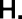 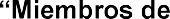 En el ejercicio de las atribuciones establecidas en los artículos 115, fracción IV de la Constitución Política de los Estados Unidos Mexicanos; 14 párrafo segundo y 35 de la Constitución Política del Estado de Querétaro; 30 fracciones XI y XII, 31 fracciones V, VI y X, 48 fracciones I y VI, 106, 110, 111, 112, 113 y 115 de la LeyOrgánica Municipal del Estado de Querétaro; 37, 38, 39, 40, 41, 42, 43, 51, 52, 53, 55 primer párrafo y 105 de la Ley para el Manejo de los Recursos Públicos del Estado de Querétaro y 10, 18 y demás relativos de la Ley de Disciplina Financiera de las Entidades Federativas  y los Municipios, así como las normas que emita el Consejo  de Armonización Contable; 32 y 37 fracción II del Reglamento Orgánico del  Municipio de  Corregidora, Qro.;  todas vigentes, se somete a consideración de este Órgano Colegiado para su análisis, discusión y, en su caso, aprobación el Acuerdo por el que se aprueba el Presupuesto de Egresos del Municipio de Corregidora, Querétaro, para el Ejercicio Fiscal 2020, al tenor de los siguientes:Que el artículo 115 fracción IV, de la Constitución Política de  los Estados Unidos Mexicanos, reconoce a  los Municipios, como un órgano de gobierno con personalidad jurídica y patrimonio propio, denotando así una existencia formal inconfundible al orden jurídico municipal.Que, de acuerdo a lo dispuesto en el párrafo cuarto, de la fracción IV del numeral previsto en el párrafo anterior, los Ayuntamientos poseen facultades para aprobar, los presupuestos de egresos con base en los ingresos disponibles y deberán incluir en los mismos, los tabuladores desglosados de las remuneraciones que perciban los servidores públicos municipales.Que la Constitución Política de los Estados Unidos Mexicanos señala en su artículo 6º,  apartado  A, fracción I, que: toda la información en posesión de cualquier autoridad,  entidad,  órgano y  organismo de  los Poderes Ejecutivo, Legislativo y Judicial, órganos autónomos, partidos políticos, fideicomisos y fondos públicos, así como de cualquier persona física, moral o sindicato que reciba y ejerza recursos públicos o realice actos de autoridad en el ámbito federal, estatal y municipal, es pública   , de lo previamente citado   se desprende el principio de máxima publicidad, el cual se ceñirá en las partidas del Presupuesto de Egresos.Que la Constitución Política de los Estados Unidos Mexicanos, dispone en su artículo 126 que: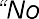 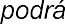 hacerse pago alguno que no esté comprendido en el Presupuesto de Egresos o determinado por la ley5.			 Los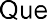 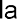 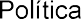 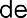 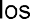 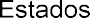 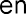 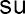 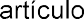 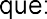 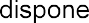 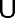 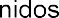 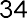 recursos económicos de que dispongan la Federación, las entidades federativas, los Municipios y las demarcaciones territoriales de la Ciudad de México, se administrarán con eficiencia, eficacia, economía,.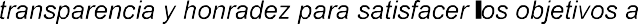 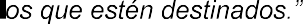 Que el numeral 14 de la Constitución Política del Estado de Querétaro, prevé que toda contribución se destinará al gasto público y estará prevista en la Ley correspondiente y que toda erogación deberá de sujetarse al Presupuesto de Egresos y demás disposiciones aplicables.	Que la Constitución Política del Estado de Querétaro, en su artículo 35 preceptúa  que  el  Municipio  Libre, constituye la base de la  división territorial  y de  la organización política  y administrativa del Estado de Querétaro.	Que, en efecto, con motivo del proceso de armonización contable que impulsa la Ley General de Contabilidad Gubernamental, proceso que incluye el aspecto presupuestal; el presente Presupuesto de Egresos contiene las adecuaciones necesarias en materia presupuestal para los efectos de la citada ley y las disposiciones secundarias que de esta emanan.	Que el proyecto de Presupuestos de Egresos de los Municipios debe elaborarse conforme a lo  establecido en la legislación local aplicable, en la Ley General de Contabilidad Gubernamental  y  las normas que emita el Consejo Nacional de Armonización Contable, con base en objetivos, parámetros cuantificables e indicadores del desempeño; deberán ser congruentes con los planes estatales y municipales de desarrollo y los programas derivados de los mismos; e incluirán cuando menos objetivos anuales, estrategias y metas.	Que los Presupuestos de Egresos de los Municipios, deberán ser congruentes con los Criterios  Generales de Política Económica y las estimaciones de las participaciones y transferencias federales etiquetadas que se incluyan no deberán exceder a las previstas  en  la iniciativa  de la Ley de Ingresos  de la Federación y en el proyecto de Presupuesto de Egresos de la Federación, así como aquellas transferencias de la Entidad Federativa correspondiente.	Que el 31 de diciembre del 2008 se publicó  y se modificó con fechas 12  de noviembre del 2012, 09   de diciembre de 2013, 27 de abril de 2016, 8 de julio del 2016, 19 de enero de  2018  y 30 de enero 2018  en el Diario Oficial de la Federación la Ley General  de  Contabilidad  Gubernamental (LGCG), que  tiene por objeto establecer los criterios generales que regirán la Contabilidad Gubernamental y la emisión de información financiera de los entes públicos, con el fin de lograr su adecuada armonización.	Que el artículo 60 de la Ley General de Contabilidad Gubernamental (LGCG) manifiesta que las disposiciones aplicables al proceso de integración del Proyecto de Presupuesto de Egresos y demás documentos de los entes públicos que dispongan los ordenamientos legales, deberán publicarse en las respectivas páginas de Internet.Que, el artículo 61 fracción II, de la Ley General de Contabilidad Gubernamental, determina que, además  de la información prevista en las respectivas leyes en materia financiera, fiscal y presupuestaria y la información señalada en los artículos 46 y 48 de dicho ordenamiento legal, la Federación, las entidades federativas, los municipios, y en su caso, las demarcaciones territoriales del Distrito  Federal,  deberán incluir apartados específicos en sus presupuestos de egresos las prioridades de gasto, los programas y proyectos, así como la distribución del presupuesto, el listado de programas así como sus indicadores estratégicos y de gestión aprobados, la aplicación de los recursos conforme a las clasificaciones e incorporar los resultados que deriven de los procesos de implantación y  operación  del  presupuesto  basado en resultados y del sistema de evaluación del desempeño, establecidos  en términos del artículo  134 de la Constitución Política de los Estados Unidos Mexicanos.Que, en términos del artículo 6  de la Ley General de  Contabilidad Gubernamental,  el Consejo Nacional  de Armonización Contable (CONAC) es el órgano de coordinación para  la  armonización  de  la  contabilidad gubernamental, el cual establece las  normas, metodologías,  clasificadores  y los  formatos, con la estructura y contenido de la información, para armonizar la elaboración y presentación de los documentos señalados en este artículo, y así cumplir plenamente con las obligaciones de información previstas en esta Ley.Dicho Consejo, ha publicado en lineamientos, normas, clasificadores,  formatos  entre  otros-  los  cuales han servido de base para la elaboración del presente; los cuales se describen a continuación:En cumplimiento al artículo 69 de la Ley General de Contabilidad Gubernamental, se  señalan  las  cuentas bancarias productivas, en las cuales se han depositado los recursos federales transferidos, durante el ejercicio fiscal 2019, y en las cuales se transferirá las de 2020:Que el 27 de abril de 2016 se publicó en el Diario Oficial de la Federación  la  Ley  de  Disciplina Financiera de las Entidades Federativas y los Municipios (LDF), la cual tiene por objeto establecer los criterios generales de responsabilidad hacendaria y financiera que regirán a las Entidades Federativas y los Municipios, así como a sus respectivos Entes Públicos, para un manejo sostenible de sus finanzas públicas. Asimismo, esta norma tuvo un cambio en fecha 30 de enero de 2018, con la aprobación y posterior publicación del Decreto por el que se reforman, adicionan y derogan diversas disposiciones de  la Ley de Disciplina Financiera de las Entidades Federativas y los Municipios.Que con fecha 11 de octubre del 2016 se publicaron los Criterios para la elaboración y presentación homogénea de la información financiera y de los formatos a que hace referencia la Ley de Disciplina Financiera de las Entidades Federativas y los Municipios, y que en fecha 27 de septiembre de 2018, fueron modificados mediante la emisión del Acuerdo por el que se reforman los Criterios para la elaboración y presentación homogénea de la información financiera y de los formatos a que hace referencia la Ley de Disciplina Financiera de las Entidades Federativas y los Municipios.Que la Ley de Disciplina Financiera de las Entidades Federativas y los Municipios  dispone  en  su numeral 8 que, toda propuesta de  aumento  o  creación  de  gasto  del  Presupuesto  de  Egresos,  deberá acompañarse con la correspondiente fuente de ingresos distinta al Financiamiento, o  compensarse con reducciones en otras previsiones de gasto, asimismo establece que  no procederá  pago alguno que no esté comprendido en el Presupuesto de Egresos, determinado por ley posterior  o  con cargo a Ingresos excedentes. La Entidad Federativa deberá revelar en la cuenta pública y en los informes que periódicamente entreguen a la Legislatura local, la fuente de ingresos con la que se haya pagado el nuevo gasto, distinguiendo el Gasto etiquetado y no etiquetado.Que el Municipio de Corregidora da cumplimiento a lo ordenado en el numeral 10 fracción I de la Ley de Disciplina Financiera de las Entidades Federativas y los Municipios, en virtud de que el cálculo del incremento de los servicios personales para el ejercicio fiscal 2020, se determinó  con  base  al  documento relativo a los Criterios Generales de Política Económica para la Iniciativa de Ley de Ingresos   y el Proyecto de Presupuesto de Egresos de la Federación correspondientes al Ejercicio Fiscal 2020, contemplando el crecimiento real, más la inflación proyectada al cierre del ejercicio fiscal.Que el manejo de los recursos públicos debe guardar equilibrio entre los ingresos y los egresos autorizados en la Ley de Ingresos y el Presupuesto de Egresos que corresponda, respectivamente, de conformidad con el artículo 9 de la Ley para el Manejo de los Recursos Públicos del Estado  de  Querétaro.Que, el artículo 38, primer párrafo, de la Ley para el Manejo de los Recursos Públicos del Estado de Querétaro, instituye que                                                                                                             en el Presupuesto de Egresos correspondiente, salvo lo dispuesto en esta Ley o en la Ley de Disciplina Financiera de las Entidades Federativas y los Municipios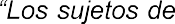 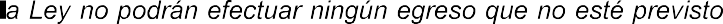 Que, la Ley para el Manejo de los Recursos Públicos del Estado de Querétaro dispone en su artículo 51 que el Presupuesto de Egresos de cada municipio, constituye la expresión económica de la política gubernamental y será el aprobado por los ayuntamientos, conforme a lo  establecido  en la respectiva  Ley.Que, con fundamento en el artículo 52 de la Ley para el Manejo de los Recursos del  Estado  de Querétaro, le corresponde al H. Ayuntamiento de Corregidora, el estudio, dictamen y aprobación del Presupuesto de Egresos para el ejercicio fiscal 2020.Que, la Ley de Transparencia y Acceso a la Información Pública del Estado de Querétaro, en sus  artículos 64 a 67, establecen que se debe tener un  portal en internet, el cual  deberá contener  entre  otros aspectos- el ejercicio del presupuesto de egresos desglosado, los estados de situación financiera, documentación contable, estados de actividades que permitan reflejar la situación financiera  del Municipio. (http://www.corregidora.gob.mx/Transparencia/).Que, con base en lo que establece el primer párrafo del artículo 48 de la Ley Orgánica Municipal del Estado de Querétaro, el titular de la Secretaría de Tesorería y Finanzas, es el  encargado  de  las  finanzas públicas, por lo que tiene a su cargo la administración financiera y tributaria de la hacienda pública del Municipio.Que, en términos del numeral 110 de la Ley Orgánica Municipal del Estado de Querétaro, señala entre otras cosas:Que el Presupuesto es la expresión económica de la política gubernamental y será el aprobado por los ayuntamientos.Que fue integrado con las diferentes propuestas de presupuesto de las dependencias y organismos municipales buscando con ello el equilibrio presupuestal y el cumplimiento de sus planes y programas de trabajo, en su relación con los ingresos aprobados en la Ley de Ingresos del Municipio.Que, el proyecto de Presupuesto contempla los ingresos proyectados y la priorización de programas y acciones que determine el Ayuntamiento y el Presidente Municipal,  el que habrá de ejercerse durante el ejercicio fiscal 2020.Que, para la emisión del presente presupuesto, fue tomado en consideración que con fecha 07 siete de diciembre de 2019, fue aprobada la Ley de Ingresos del Municipio de Corregidora, Qro., para el ejercicio fiscal 2020, por la Quincuagésima Novena Legislatura del Estado de Querétaro; por lo que se procede a  la aprobación del mismo, de conformidad con lo dispuesto en el artículo 113 de la  Ley  Orgánica Municipal del Estado de Querétaro.Asimismo, de conformidad con el artículo 106  del ordenamiento jurídico  antes señalado, le corresponde al titular de la dependencia encargada de las finanzas llevar a cabo las acciones y trabajos que correspondan (en coordinación con las dependencias involucradas), para la elaboración  de  los  proyectos de Iniciativa de Ley de Ingresos y Presupuesto de Egresos para el Ejercicio Fiscal 2020, a fin  de someterlos a la consideración y aprobación del Ayuntamiento.En cumplimiento a los artículos 127 y 128 del Reglamento Interior del Ayuntamiento de  Corregidora,  Qro., el presente Presupuesto de Egresos, contiene los Clasificadores por  Objeto de  Gasto  1441  y 1442, respectivamente, denominados: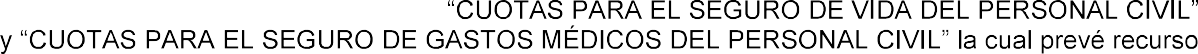 para para cubrir las erogaciones previstas en materia de enfermedad o deceso.Que el titular  de la dependencia encargada de las finanzas, elaboró y presentó al Presidente Municipal,   el proyecto de Presupuesto de Egresos del Municipio de Corregidora, Querétaro, para el ejercicio fiscal 2020, para que posteriormente pueda ser presentado y aprobado por el H. Ayuntamiento, mediante el oficio identificado con el número STF/DF/5437/2019 de fecha -03 tres- de diciembre de dos  mil  diecinueve signado por el titular de la Secretaría de Tesorería y Finanzas, el L.A. Gustavo Arturo Leal Maya.Que mediante oficio MCQ/138/2019, recibido en fecha 09 nueve de diciembre de 2019 dos  mil  diecinueve el Presidente Municipal, Lic. Roberto Sosa Pichardo presentó al H. Ayuntamiento el proyecto de Presupuesto de Egresos del Municipio de Corregidora, Querétaro, para el ejercicio fiscal 2020.Que, en cumplimiento a la Ley General de Contabilidad Gubernamental, la Ley de Disciplina Financiera  de las Entidades Federativas y los Municipios, la Ley para el Manejo de los  Recursos Públicos del  Estado de Querétaro y la Ley Orgánica de los Municipios del Estado de Querétaro; se adjuntan al presente proyecto, los Anexos correspondientes, mismos que forman parte integral del Presupuesto de Egresos del Municipio de Corregidora, Qro., para el ejercicio fiscal 2020.En este sentido, de conformidad con lo dispuesto por los artículos 30 fracciones I,XI, y 146 de la Ley Orgánica Municipal del Estado de Querétaro, establece que las entidades municipales tienen facultades para aprobar acuerdos, bandos y demás reglamentaciones, aprobar y evaluar programas, así como regulación sustantiva y adjetiva de las materias de su competencia, a  través  de  instrumentos  normativos que contengan disposiciones administrativas de observancia general y obligatoria en el municipio, así como formular y aprobar el Presupuesto de Egresos del municipio para cada año fiscal,   con base en sus ingresos disponibles y sujetándose para ello a las normas contenidas en ésta y las demás leyes aplicables.Que el Reglamento Interior del Ayuntamiento de Corregidora, Qro., en su artículo 15 fracciones I, XVIII, estipula que el Ayuntamiento es competente para formular y aprobar el Presupuesto de Egresos del Municipio de Corregidora, Qro., para cada año fiscal, con base en los ingresos disponibles, conforme a  las leyes aplicables en la materia.Que en observancia a los artículos 34 numerales 2 fracciones I y II, 44 y 46 del Reglamento Interior del Ayuntamiento de Corregidora, Qro., los miembros integrantes de la Comisión de  Hacienda,  Patrimonio  y  Cuenta Pública, se reunieron para dictaminar sobre lo solicitado por el promoverte, por lo cual, una  vez vistos  los documentos que obran en el expediente relativo y el proyecto remitido, los integrantes de la Comisión, en cumplimiento de sus funciones procedieron a la valoración, análisis y discusión del presente asunto quedando como ha sido plasmado en este instrumento, y determinaron llevar a cabo la aprobación del proyecto para su posterior consideración y en su caso aprobación por el H. Ayuntamiento.Por lo expuesto, los integrantes de la Comisión de Hacienda, Patrimonio y Cuenta Pública, en términos  del artículo 46 del Reglamento Interior del Ayuntamiento de Corregidora, Qro., someten a consideración del H. Ayuntamiento para su aprobación el siguiente:ÚNICO. - En los términos de lo dispuesto, se aprueba el Presupuesto de Egresos del Municipio de Corregidora, Querétaro, para el ejercicio fiscal 2020; el cual se describe a continuación:I.	Objeto:Que los recursos económicos con los que disponga el Municipio de Corregidora, Querétaro, se ejerzan con eficiencia, eficacia, economía, transparencia y honradez, buscando un equilibrio entre  los  ingresos  aprobados  en la Ley de Ingresos correspondiente y el propio Presupuesto de Egresos propuesto para el presente ejercicio fiscal.Es por ello que, el presupuesto de egresos es el instrumento a través del cual el Municipio establece de manera detallada los gastos que se afrontaran durante un ejercicio fiscal que corresponda, a través de una adecuada previsión, planeación, organización y control, que permitirá alcanzar la máxima eficiencia financiera destinando todo el potencial del área financiera hacia la eficiencia en la administración pública municipal. Por tanto, corresponde a las dependencias el manejo, adecuado control, y correcto uso de los recursos económicos y financieros del Municipio, para alcanzar los objetivos y metas establecidos en el Plan Municipal de Desarrollo, siempre velando por el bienestar de la ciudadanía.En tal sentido, es deber esencial de la dependencia encargada de las finanzas públicas llevar a cabo la elaboración del presupuesto con base a las propuestas presentadas por las diferentes dependencias del Municipio, misma que fue presentada al Presidente Municipal, para que posteriormente el proyecto de iniciativa pueda ser aprobado por el H. Ayuntamiento.Por tal motivo el presente pretende observar puntualmente las necesidades de gasto del Municipio, de forma tal que el mismo este apegado a la normatividad aplicable, buscando la realización de acciones que beneficien al municipio en el marco de un proceso de planeación, programación y seguimiento del presupuesto.2.- Cumplimiento a lo dispuesto en el numeral 40 fracción I de la Ley para el Manejo de los Recursos Públicos    del Estado de Querétaro, en correlación con la fracción I del artículo 111  de la Ley Orgánica de los Municipios   del Estado de Querétaro:Las condiciones económicas, financieras y hacendarias actuales, así como las que se prevén para el futuro   del Municipio.a.1.) Condiciones económicas: FEDERALESLos Criterios estiman que durante 2020 el valor real del PIB de México registre una expansión anual de entre 1.5 y 2.5%. Para efectos de las estimaciones de finanzas públicas, se plantea utilizar un crecimiento puntual del PIB para 2020 de 2.0%, de igual forma en 2020 continuará la expansión de la demanda externa del país, se prevé que las exportaciones netas tendrán una mayor contribución positiva al crecimiento respecto a lo observado en 2019. No obstante, el entorno macroeconómico previsto para 2020 se encuentra sujeto a diversos riesgos, tales como  el retraso en la aprobación del acuerdo comercial entre Estados Unidos de América, México y Canadá (T-MEC;), un posible escalamiento de los conflictos geopolíticos y comerciales a nivel mundial, desaceleración de la economía mundial y, en particular, en la producción industrial de Estados Unidos, deterioro en la calificación crediticia de Pemex y debilidad de la  inversión privada.Se prevé una inflación anual para el cierre de 2020 de 3.0%, igual a la estimada para el cuarto trimestre por el Banco de México, según lo publicado  en su  Informe Trimestral abril-junio  de  2019. Para las estimaciones de finanzas  públicas,  se utiliza un tipo de  cambio nominal al cierre de 2020 de 20.0 pesos por dólar, ligeramente por debajo del 20.38 pesos por dólar esperado por los analistas de acuerdo con la Encuesta de Expectativas del Banco de México, publicada el 2 de septiembre de 2018.Se estima que durante 2020 la tasa de interés continúe con una trayectoria descendente y cierre en 7.1%, igual a la esperada por el sector privado, de acuerdo con la encuesta publicada por Citibanamex el 20 de agosto de 2019. En este escenario se estima que la cuenta corriente de la balanza de pagos registre en 2020 un déficit de 23.3 mmd, equivalente a 1.8% del PIB.ESTATALESEn el panorama del estado de Querétaro, reportó un menor crecimiento económico en 2018, no obstante, durante 2019 se ubica entre las cinco principales economías del país,  según  el Indicador trimestral de la actividad económica estatal (ITAEE), del Instituto  Nacional  de Estadística y Geografía (INEGI). La industria manufacturera es  la principal actividad económica  del estado de Querétaro, con una contribución al PIB estatal del 30% (Producto Interno Bruto) y empleando al 23% de la PEA (Población Económicamente Activa), según datos del último censo económico del INEGI, se posiciona como el tercer estado con el crecimiento promedio más alto    de empleos a nivel nacional (6.1%); la media nacional es del 2.4%.El Instituto Nacional de Estadística y Geografía (INEGI), durante el 2018, en materia de comercio exterior indico  un superávit  comercial de mil 836 millones de dólares, saldo que se compara con  el déficit de (-) 3 millones de dólares observado en el mismo mes de 2017. La generación de empleos a nivel nacional en mayo del presente año, fue de 3 mil 983 puestos de trabajo.  De  estos, mil 863 correspondieron a Querétaro, lo que representa casi la mitad (o 46.8%) del total nacional.De acuerdo al Instituto Nacional de Estadística y Geografía (INEGI), el valor de la producción manufacturera en Querétaro se incrementó en 5.2% durante 2018 y para 2019 tenemos un acumulado de 6.5 por ciento. Los servicios relacionados con bienes raíces actualmente representan el 8% del PIB estatal, generando 984 empleos formales. El crecimiento de este segmento sigue una ruta ascendente en Querétaro; el PIB del sector  inmobiliario  ha  crecido  6.8% desde 2015. Dentro del sector terciario, los servicios aportan 61.3% del PIB del sectory el comercio el 38.7% bienes raíces y servicios inmobiliariosSegún datos del Índice de Competitividad Estatal 2018, publicado por el Instituto Mexicano para    la Competitividad (IMCO), Querétaro es segundo lugar nacional en competitividad;  segundo  estado con mayor número de empresas e instituciones científicas y tecnológicas (43.3 por  cada 100 mil personas económicamente activas), además de ser el tercer estado con mayor tasa de investigadores en el país. De los sectores que integran la actividad económica, el terciario es el  que más aporta al Producto Interno Bruto (PIB) total de Querétaro con un 55.6%; le sigue el secundario con el 42.1%; y finalmente, el primario completa el restante 2.3%. Querétaro.Frente a la estimación de crecimiento a la baja del Producto Interno Bruto nacional que anunció     el Banco de México de un rango de 1.1-2.1%  a  0.8  y  1.8%  ,  Querétaro  mantiene  la  expectativa de lograr una variación anual de entre 4.0 y 4.5% en el 2019.a.2.) Condiciones financieras:FEDERALESLos Criterios Generales de Política Económica contemplan como uno de sus pilares mantener la estabilidad macroeconómica a través de un manejo responsable de las finanzas públicas, en estricto apego a los principios de responsabilidad y disciplina fiscal que establece la Ley  Federal  de  Presupuesto y Responsabilidad Hacendaria, considerando el entorno macroeconómico estimado.En este sentido, la política de gasto en 2020 mantiene el compromiso de ejercer el gasto público en apego a los lineamientos de austeridad, con criterios estrictos de eficiencia y eficacia, fomentando el crecimiento incluyente de la economía, pero sin causar desequilibrios en las finanzas públicas.Tasas de interés. Los Criterios anticipan que durante 2020 la tasa de interés continúe con una trayectoria descendente y cierre en 7.1%, igual a la esperada por el sector privado, de acuerdo con la encuesta publicada por Citibanamex el 20 de agosto de 2019. En este escenario se  estima que la cuenta corriente de la balanza de pagos registre en 2020 un déficit de 23.3 mmd, equivalente a 1.8% del PIB.Se prevé una inflación anual para el cierre de 2020 de 3.0%, igual a la estimada para el cuarto trimestre por el Banco de México, según lo publicado en su Informe Trimestral abril-junio de  2019. Para las estimaciones de finanzas públicas, se utiliza un tipo de cambio nominal al cierre de 2020 de 20.0 pesos por  dólar,  ligeramente por debajo del 20.38 pesos por dólar esperado  por los analistas de acuerdo con la Encuesta de Expectativas del Banco de México, publicada    el 2 de septiembre de 2018.Considerando el déficit público, el saldo de la deuda pública y su  estructura,  y la referencia de las tasas de interés y tipo de cambio del marco macroeconómico, se prevé que el  costo financiero de la deuda ascienda en 2020 a 2.8% del PIB. Dado este costo financiero  de  la deuda, para 2020 se establece una meta de superávit primario de 0.7% del PIB, en línea con el uso de la cláusula de excepción antes señalada.1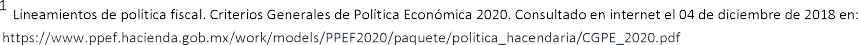 ESTATALESDe acuerdo con datos de la Secretaría de Hacienda y Crédito Público, Querétaro fue la entidad del país que más disminuyó su deuda el segundo trimestre de 2019,  pasando  de  568.1  millones de pesos a 411.0 millones comparado con el mismo lapso de año previo.Querétaro es la entidad con las finanzas públicas más sanas de todo México y uno de los  estados más competitivos a nivel global, de acuerdo con estudios efectuados por las  calificadoras internacionales Standard & Poors y Moody´s.Querétaro obtuvo un 97% de calificación en el Índice  de  Información  Presupuestal  Estatal (IIPE) 2019.La perspectiva Estable, según S&P Global Ratings, refleja la expectativa de que Querétaro mantenga resultados positivos después de gastos de inversión, aunque a la baja, durante el  2018 y el 2020, ya que su capacidad para ejecutar el gasto seguirá mejorando.MUNICIPALESSegún lo señalado por la calificadora Fitch Ratings, la calificación nacional  del  Municipio  de  Corregidora emitida en el ejercicio fiscal 2019, se encuentra en el rango menor de riesgo por incumplimiento respecto al resto de los gobiernos municipales en México, el Municipio tiene una mayor autonomía financiera en comparación con otros ayuntamientos de México.La tasa de crecimiento de los ingresos ha sido mayor que la del PIB nacional, gracias a una economía local ascendente, el Municipio de Corregidora puede cubrir gastos inesperados con recursos de  un  fondo para contingencias, Fitch prevé que el incremento de los gastos operativos estará en línea con el crecimiento de los ingresos para 2020-2023.Se estima que, se continuará reduciendo el  endeudamiento, a través  del fortaleciendo de  los ingresos,  y la reducción en el gasto público, lo que contribuirá a una mejora en la calidad crediticia, que generará ventajas financieras y de competitividad para el Municipio.a.3.) Condiciones hacendarias:Para definir los lineamientos de política fiscal, los Criterios asumen como uno de sus pilares mantener la estabilidad macroeconómica a través de un manejo responsable de las finanzas públicas. En este sentido, el programa económico para 2020 se elaboró en estricto apego a los principios de responsabilidad y disciplina fiscal, considerando el entorno macroeconómico estimado. Así, se contempla como meta un superávit primario equivalente a 0.7% del PIB. En     el programa económico para 2020 se establecen las medidas para garantizar  la sostenibilidad  de las finanzas públicas. Tanto la política de ingresos como la de gasto están orientadas a ampliar el espacio  fiscal para financiar los programas y proyectos prioritarios para  el desarrollo  y, en consecuencia, el crecimiento incluyente de la economía, sin causar desequilibrios en las finanzas públicas.En este contexto, la política de gasto en 2020 mantiene el compromiso de ejercer el gasto  público en apego a los lineamientos de austeridad republicana, pero, sobre todo, con criterios estrictos de eficiencia y eficacia, elementos imprescindibles para fomentar el crecimiento incluyente de la economía sin causar desequilibrios en las finanzas públicas.Las estimaciones de finanzas públicas para el ejercicio fiscal 2020 se realizaron tomando como base un marco macroeconómico prudente, que incluye la evolución  observada  de  los principales indicadores oportunos, así como las proyecciones de especialistas. Sin embargo, durante el ejercicio fiscal pueden presentarse desviaciones con respecto a lo que se esperaba  en el momento de elaborar y aprobar el Paquete Económico 2020, ello como resultado de choques macroeconómicos internos o externos. 2Al incidir las cuestiones económicas, financieras y hacendarias actuales de la Federación, en el ámbito estatal y municipal, es que de conformidad con lo dispuesto en el documento relativo al cumplimiento     de las disposiciones contenidas en los Criterios  Generales de Política Económica para la Iniciativa de  Ley de Ingresos y el Proyecto de Presupuesto de Egresos de la Federación  Correspondientes  Al Ejercicio Fiscal 2020, el Municipio de Corregidora, Querétaro espera tener un futuro alentador, al  recaudar los ingresos estimados en la Ley de Ingresos del Municipio de Corregidora, Qro., para el ejercicio fiscal 2020 y así ejercer esos ingresos de forma adecuada bajo los principios de racionalidad, austeridad, legalidad, honradez, transparencia, eficacia, eficiencia y disciplina presupuestaria, siempre previniendo los escenarios en torno al estado de Querétaro y a la Federación.Situación de la deuda pública al término del último ejercicio fiscal presupuestal y estimación de la que se  tendrá al concluir el ejercicio fiscal en curso e inmediato siguiente.La Deuda Pública del Municipio de Corregidora, Qro., tiene un saldo proyectado al cierre del ejercicio fiscal 2019 de $52,121,220.00 (cincuenta y dos millones ciento veintiún mil doscientos veinte pesos 00/100 M.N.)Actualmente se encuentra contratado un Derivado Financiero CAP que corresponde a un seguro de tipo de interés al amparo del contrato marco No. 1286, que sirve como protección de los pagos de intereses   al servicio de la Deuda, ante un incremento inesperado de las tasas, lo cual nos permite establecer un presupuesto conservador y planeado  con respecto a  las obligaciones correspondientes  a los pagos  de la Deuda Pública.Para el ejercicio fiscal 2019, se contempló un presupuesto por un monto total $15,000,000.00 (quince millones de pesos 00/100 M.N.), destinado al pago de Deuda Pública, mismo que se desglosa a continuación:Así mismo el saldo de la deuda pública al cierre del ejercicio fiscal 2020, se proyecta por la cantidad de$44,303,040.00 (cuarenta y cuatro millones trescientos tres mil cuarenta pesos 00/100 M.N.)Para el ejercicio fiscal 2020, se contempló un presupuesto por un monto total de $16,000,000.00  (Dieciséis millones de pesos 00/100 M.N.) destinado al  pago de Deuda Pública, mismo que se desglosa  a continuación:Ingresos y gastos reales del primero de octubre del año anterior al treinta de septiembre del año en curso.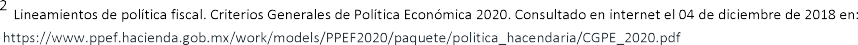 Que los Ingresos registrados por el municipio en periodo del 1 de octubre de 2018 al 30 de septiembre    de 2019, fueron $1,475,207,328.98 (Unos mil cuatrocientos setenta y cinco millones doscientos siete mil trescientos veintiocho pesos 98/100 M.N.); mientras que los gastos del mismo período, incluida la inversión pública, ascendieron a la cantidad de $1,360,884,265.86 (Un mil trescientos sesenta millones ochocientos ochenta y cuatro mil doscientos sesenta y cinco pesos 86/100 M.N.).3.- Política de Gasto:El Presupuesto de Egresos del Municipio de Corregidora, Querétaro, para el ejercicio  fiscal 2020, continúa  con las estrategias previstas en el ejercicio fiscal pasado, privilegiando la continuidad de acciones responsables y transparentes para hacer frente al contexto económico actual, mediante una reducción del Gasto Programable, respecto al presupuesto del año anterior, sustentada en la revisión de la dinámica del gasto público, con el  objetivo de financiar las prioridades de la presente administración sin recurrir a mayor endeudamiento, ni a modificaciones al marco fiscal con fines recaudatorios.El objetivo de la Política de Gasto Público de este Municipio consiste en:Canalizar los recursos presupuestarios;Inducir la demanda interna;Redistribuir el Ingreso;Propiciar niveles de Desarrollo sectoriales y regionales; yVincular en mejores condiciones la economía con el exterior, con el propósito de contribuir al logro de     los objetivos nacionales.Ejercicio del presupuesto bajo el principio de austeridad.Es así que para el ejercicio fiscal 2020, se prevé una tendencia positiva de desarrollo económico.4.- Criterios Generales:Con base a las medidas para el uso eficiente, transparente y eficaz de los recursos públicos, y las acciones de disciplina presupuestaria en el ejercicio del gasto público, y considerando los retos que presenta la  actual situación económica del país, el Municipio de Corregidora, Querétaro, se ha comprometido a llevar a cabo acciones concretas para un mejor aprovechamiento de los recursos disponibles bajo los siguientes criterios generales:Equilibrio presupuestal: Implica que todo gasto deberá estar respaldado por el  ingreso  que  hace  posible su realización.Racionalidad y austeridad: Implica la optimización de los recursos humanos, materiales y financieros de los que disponen las dependencias y entidades del Municipio buscando incrementar  la  eficiencia  y  eficacia en la prestación de los servicios públicos.Disciplina presupuestal: Directriz política del gasto que obliga a las dependencias y entidades del Municipio a ejercer los recursos en los montos, estructuras de gasto y plazos previamente fijados en la programación del presupuesto.Privilegiar el gasto social: Consiste en propiciar que las economías e ingresos marginales que se obtengan, se canalicen preferentemente a programas o acciones que tengan  como  objetivo el bienestar  de los habitantes del Municipio de Corregidora, Querétaro.Transparencia y legalidad: Con el propósito de generar credibilidad y transparencia en la rendición de cuentas a la ciudadanía, se fortalecerán los mecanismos de transparencia  y acceso  a  la  información sobre el manejo de los recursos públicos.Una vez establecidos los considerandos correspondientes, se presenta el:PRESUPUESTO DE EGRESOS DEL MUNICIPIO DE CORREGIDORA, QUERÉTARO PARA EL EJERCICIO FISCAL 2020.CAPÍTULO PRIMERO DISPOSICIONES GENERALESArtículo 1. El ejercicio y control del presupuesto de egresos para el ejercicio fiscal 2020, se sujetará a la normatividad y disposiciones para el ejercicio de los recursos federales, estatales y municipales.Artículo 2. El ejercicio del presupuesto de egresos desglosado, estados de situación,  estados de actividades, y en general alguna otra información que refleje el estado financiero del Municipio, deberán de publicarse en el portal de Internet del Municipio en términos de lo dispuesto en la Ley General de Contabilidad Gubernamental y  su reforma, así como la Ley de Transparencia y Acceso a la Información Pública del Estado de Querétaro.Artículo 3. La dependencia responsable de verificar la correcta aplicación del Presupuesto de Egresos, es la Secretaría de Control y Evaluación del Municipio de Corregidora, Querétaro las instancias que se indican en el artículo 5 de la Ley para el Manejo de los Recursos Públicos del Estado de Querétaro y los entes públicos de observancia Federal y Estatal que correspondan.Las dependencias ejecutoras del gasto o inversión al ejercer los recursos previstos en  el presente Presupuesto  de Egresos deberán atender a los principios de racionalidad, austeridad, legalidad, honradez, transparencia, eficacia, eficiencia y disciplina presupuestaria, así mismo, queda bajo su responsabilidad el cumplimiento de los indicadores establecidos en el presente, así como la ejecución con oportunidad, de los  programas presupuestarios que integran el Presupuesto de Egresos.Artículo 4. Las dependencias ejecutoras del gasto y los demás programas presupuestarios, deberán  comprometer los recursos con cargo al presupuesto autorizado, a través de partidas detalladas y especificas o agruparse en partidas globales debiendo solicitar para tal efecto la suficiencia presupuestaria, identificada por la fuente de ingreso y su programación de pago.Por tanto, le corresponde a la Secretaría de Tesorería y Finanzas, en términos de lo dispuesto en el artículo 48, fracciones XI, XII, XVI y XVII de la Ley Orgánica Municipal del Estado de Querétaro, los artículos 32, 33 y 37, fracción V del Reglamento Orgánico del Municipio de Corregidora,  Qro., así  como los artículos  3  y 5 fracción  XVI del Reglamento Interno de la Secretaría de Tesorería y Finanzas, otorgar la viabilidad, factibilidad y/o confirmación de suficiencia presupuestal, la validación de la programación del gasto, ya sea de recurso federal, estatal y/o municipal, así como a realizar el pago de los compromisos financieros previa autorización de las dependencias ejecutoras.Artículo 5. Las dependencias ejecutoras del gasto son responsables directos e inmediatos del cumplimiento de las disposiciones jurídicas relacionadas con los recursos públicos federales, estatales y/o municipales, así como de la información a la que tengan acceso.Las dependencias ejecutoras del gasto, deberán de realizar las acciones que correspondan con la finalidad de justificar, acreditar y demostrar el origen, destino, aplicación, erogación, registro, documentación comprobatoria, integración de libros blancos y rendición de cuentas, de los recursos federales, estatales y/o municipales, en términos de la normatividad aplicable, así como con los Lineamientos, autorizaciones o  instrucciones  que al efecto emita la dependencia encargada de las finanzas públicas municipales que corresponda, debiendo tomar medidas para racionalizar el gasto corriente.Compete a las dependencias ejecutoras del  gasto, la  programación, contratación, aplicación, destino erogación de los recursos federales, estatales y/o municipales, en términos de la normatividad aplicable, debiendo tomar medidas para racionalizar el gasto corriente.Así mismo, compete a las autoridades administrativas de adquisiciones, de la programación, adjudicación, contratación, ejecución, supervisión y destino del recurso, así como la debida integración de su  expediente técnico y administrativo.Las dependencias ejecutoras de los recursos federales deberán de realizar los trámites administrativos correspondientes para el debido reintegro de los recursos no devengados, en términos de las disposiciones legales aplicables.Artículo 6. Las dependencias, en el ámbito de sus competencias, deberán promover el pleno ejercicio, respeto, promoción y protección de los derechos de los grupos vulnerables de la población, tales como niñas, niños, adolescentes y mujeres en situaciones de vulnerabilidad por circunstancias específicas de carácter socioeconómico, psicológico, físico, identidad cultural, o bien relacionadas con aspectos de género, creencias religiosas, prácticas culturales u otros que restrinjan o limiten el ejercicio de sus derechos, conforme a los principios de igualdad y de no discriminación, así como ejercer y destinar los recursos conforme al presente fin.Artículo 7. Toda propuesta de aumento o creación de gasto del Presupuesto de Egresos, deberá acompañarse con la correspondiente fuente de ingresos distinta al Financiamiento, o compensarse con reducciones en otras previsiones de gasto, por lo que las dependencias de la administración pública que ejerzan el gasto están obligadas a informar al Titular de las Finanzas Públicas las propuestas necesarias para  el  presente  cumplimiento.No podrán realizarse pagos determinados por Ley posterior o con cargo a ingresos excedentes, que no estén comprendidos en el presente presupuesto de egresos.Artículo 8. El ejercicio del presupuesto a cargo de los entes públicos paramunicipales del Municipio de Corregidora, Querétaro estará compuesto por los recursos que obtengan por el rubro de ingresos propios, y adicionalmente a los recursos establecidos en el presente.Artículo 9. El Municipio de Corregidora, Querétaro, deberá otorgar al Sistema Municipal para el Desarrollo  Integral de la Familia del Municipio de Corregidora, Qro., hasta el 5% del presupuesto anual aprobado conforme   a la fuente de financiamiento de los recursos fiscales contenidos en el presente instrumento.Artículo 10. Corresponde a la Secretaría de Administración, a través de la dependencia encargada de las adquisiciones, enajenaciones y contratación de servicios, la compete para requerir a las dependencias la programación del gasto, así como el proceso, contratación, supervisión, e integración de su expediente administrativo de los asuntos relacionados con la materia.Así mismo, se autoriza que el registro de proveedores existentes inscritos en el padrón del Municipio de Corregidora, Qro., durante el ejercicio 2019, se encuentre vigente hasta el 31 de enero de 2020.Artículo 11. Es facultad de la Secretaría de Tesorería y Finanzas a través de su titular, lo siguiente:Realizar las modificaciones necesarias al Presupuesto de Egresos del ejercicio 2020, del Municipio de Corregidora, Querétaro, siempre y cuando no rebase 10  puntos  porcentuales  del  presupuesto autorizado entre el gasto administrativo y gasto social aprobado en el presente Decreto, informando al Ayuntamiento a través de la cuenta pública.Informar al Ayuntamiento a través de la cuenta pública de las modificaciones necesarias al Presupuesto de Egresos del Municipio de Corregidora, Qro., para el ejercicio fiscal 2020, y del recurso financiero existente, así como del resultado de ejercicios anteriores.Realizar la adquisición de bienes y valores que incrementen el patrimonio en las cuentas bancarias del Municipio mediante cualquiera de las formas previstas por la Ley, de conformidad con la normatividad aplicable, debiendo informar al Ayuntamiento de los mismos a través de la cuenta pública.Hacer del conocimiento del Ayuntamiento la existencia de ingresos extraordinarios, adicionales o excedentes, dentro del mes siguiente al que ingresaron, manifestando de manera detallada la fuente de ingresos y el destino que se propone, informando al Ayuntamiento a través de la cuenta pública.Realizar la afectación de ejercicios anteriores, así como el ejercicio de las disponibilidades que no se ejercieran en el ejercicio fiscal 2020, se destinarán para el cumplimiento al Plan Municipal de Desarrollo del Municipio de Corregidora, Qro., informando al Ayuntamiento a través de la cuenta pública.Realizar las erogaciones de los recursos del Municipio en los términos de las  partidas  en  su  Presupuesto de Egresos, y emitir lineamientos que fije los montos, bases y mecanismos para la emisión de documentos y títulos de valor, así como las responsabilidades y sistemas de control para el ejercicio del gasto público;Realizar transferencias entre partidas, a través de las diversas fuentes de financiamiento, incluido el financiamiento propio, para ajustarlas a las necesidades de las dependencias y cumplir con los objetivos del Plan Municipal  de Desarrollo del Municipio de Corregidora, Qro., verificando el origen  y destino de  los recursos;Reasignar los recursos municipales para programas Federales o Estatales cancelados, preferentemente para programas sociales, en términos de las disposiciones aplicables.Realizar pagos con cargo al Presupuesto de Egresos del ejercicio 2020, del Municipio de Corregidora, Querétaro, por los conceptos debidamente devengados, siempre que se hubieren registrado y contabilizado previamente según la normatividad aplicable.Realizar adecuaciones o ajustes necesarios a los montos que integran el financiamiento propio considerado en la Ley de Ingresos para el ejercicio 2020, posterior al cierre contable del ejercicio fiscal 2019.La interpretación del Presupuesto de Egresos, para efectos administrativos en el ámbito de su competencia y atribuciones, conforme a las disposiciones y definiciones que establezcan las leyes aplicables en la materia;Determinar lo conducente a fin de homogeneizar, racionalizar y ejercer mejor control del gasto público municipal en las dependencias y entidades.Realizar las adecuaciones presupuestales derivado de incrementos o reducciones de las fuentes de financiamiento de los recursos que se ejerzan en el ejercicio fiscal 2020.Realizar las adecuaciones a los montos del presente Presupuesto de Egresos, con motivo revisiones salariales; los incrementos o reducciones de participaciones, aportaciones, otras transferencias y convenios federales  y estatales o de ingresos locales, Financiamiento Propio o ingresos extraordinarios   a los establecidos en la Ley de Ingresos del Municipio de Corregidora para el ejercicio fiscal 2020; así como lo previsto en el artículo 8 de la Ley de Disciplina Financiera de las Entidades Federativas y los Municipios; la entrada en vigor de nuevas disposiciones legales que, para su implementación, requieran de recursos presupuestarios no contemplados en el presente Presupuesto de Egresos y las reformas jurídicas que tengan por objeto la creación, modificación, fusión o extinción de cualquier dependencia o entidad paramunicipal.Asignar los remanentes e ingresos excedentes derivados de Ingresos de libre disposición del Municipio; pudiendo destinar las cantidades suficientes para el fondo de reserva de  pensiones  y  jubilaciones, fondos de desastres naturales, contingencias y cualquier otra provisión creada por el Municipio o  concepto previsto en la Ley de Disciplina Financiera de las Entidades Federativas y los Municipios.Se podrán destinar los remanentes y economías no ejercidos al cierre del ejercicio fiscal 2020 por concepto de servicios personales y otros capítulos del gasto a provisionar obligaciones de relaciones contractuales devengadas.Publicar en la página de internet del Municipio de Corregidora, Querétaro, los indicadores  que  evaluarán el ejercicio del Presupuesto Basado en Resultados, de conformidad con lo establecido en el artículo 79 de la Ley General de Contabilidad Gubernamental.Artículo 12. Con fundamento en lo establecido en el artículo 33 de la Ley de Coordinación Fiscal,  los recursos  del Fondo de Aportaciones para la Infraestructura Social Municipal, deberán aplicarse exclusivamente al financiamiento de obras, acciones sociales  básicas  y a inversiones que beneficien directamente a sectores  de  su población que se encuentre en condiciones de rezago social y pobreza extrema, quedando  a  cargo  del Comité de Planeación para el Desarrollo del Municipio de Corregidora, Querétaro (COPLADEM), autorizar la ejecución de la inversión pública en dichas zonas, así como en los rubros que marca el inciso a) del mismo artículo.Artículo 13. Corresponde a los titulares  de las dependencias ejecutoras  o a  quienes para tal efecto autoricen  ser los responsables, del ejercicio presupuestal en las partidas que les sean asignadas, así  como  el  cumplimiento de los objetivos y metas de los programas contemplados, así mismo de registrar y controlar su ejercicio presupuestal, y cumplir con el destino y propósito  municipales sujetándose a  los compromisos  reales  de pago.La dependencia de las finanzas públicas, será la encargada de la supervisión del ejercicio presupuestal y el avance de los programas presupuestarios de las dependencias y organismos municipales, debiendo informar periódicamente al Ayuntamiento, a través de la cuenta pública.Artículo 14. Se autoriza, con cargo al Presupuesto de Egresos, el pago de fianza global fidelidad, para los servidores públicos municipales que manejen fondos públicos.CAPÍTULO SEGUNDODE LA PRESENTACIÓN DEL PRESUPUESTOArtículo 15. En términos de los artículos 53 SEXIES, de la Ley para el Manejo de los Recursos Públicos del Estado de Querétaro y 11, fracción II de la Ley del Ingresos del Municipio de Corregidora, Qro., para el ejercicio fiscal, el monto del Presupuesto de Egresos del Municipio de Corregidora, Qro., para el Ejercicio Fiscal 2020, el cual incluye el Financiamiento Propio disponible a ejercer a que hace referencia el artículo, es de$1,640,896,424.00 (Un mil seiscientos cuarenta millones ochocientos noventa y seis  mil  cuatrocientos veinticuatro pesos 00/100 M.N.) y se distribuye de la siguiente forma:Artículo 16. En términos de lo dispuesto en la Ley General de Contabilidad Gubernamental, que establece la obligatoriedad a los entes públicos de adoptar los Acuerdos del Consejo Nacional de Armonización Contable; y acorde a la Norma para armonizar la presentación de la información adicional del Presupuesto de Egresos, se presenta el resumen ejecutivo del Presupuesto en su clasificación por objeto del  gasto,  respecto  a  los  siguientes rubros:Por Capítulo; que es el registro de los gastos que se realizan en el proceso presupuestario, mediante     el cual se resume, ordena y presenta los gastos programados en el presupuesto, de acuerdo con la naturaleza de los bienes, servicios, activos y pasivos financieros, presupuestando así:Por Partida; desagrega los componentes del supuesto anterior, presupuestado así:Por clasificador funcional; en el que se agrupa los gastos según los propósitos u objetivos socioeconómicos que persiguen los diferentes entes públicos según la naturaleza de los servicios gubernamentales brindados a la población, destinado a funciones, presupuestado así:Por fuente de financiamiento; permite identificar las fuentes u orígenes de  los ingresos que financian  los egresos y precisar la orientación específica de cada fuente a efecto de controlar su aplicación, presupuestado así:Por tipo de gasto; relaciona las transacciones públicas que generan gastos con los grandes agregados de la clasificación económica, presupuestado así:Por clasificador administrativo; esta clasificación permite identificar los sectores, subsectores y unidades institucionales a las cuales se realiza la asignación de recursos financieros públicos, presupuestado así:Por programa; clasificación que atiende al destino para organizar, en forma representativa  y  homogénea, las asignaciones de recursos, presupuestado así:*CPR: Clasificador programático.Artículo 17. Por Tipo de Gasto; en términos de la fracción II del artículo 111 de la Ley Orgánica Municipal del Estado de Querétaro, se presenta el presupuesto en su clasificación por Tipo de Gasto:Artículo 18. En términos de lo dispuesto en el artículo 61, fracción II, inciso a) de la  Ley  General  de  Contabilidad Gubernamental, y en correlación con la  fracción III del artículo  111 de la  Ley Orgánica Municipal  del Estado de Querétaro; se presenta el presupuesto de conformidad con lo siguiente:Por prioridades del gasto: De acuerdo a los Ejes del Plan Municipal de Desarrollo Corregidora 2018-2021; se integra el Presupuesto, conforme a lo siguiente:Por programas y proyectos: Se presenta el Presupuesto en su clasificación por programas y proyectos prioritarios; se integra conforme a lo siguiente:Servicios personales: Se presenta  el presupuesto  detallado el gasto en servicios personales;  se integra, conforme a lo siguiente:Servicios por Honorarios: El presupuesto asignado para servicios por honorarios  y prestación de servicios; se integra como a continuación se indica:Pensiones y Jubilaciones: El presupuesto asignado para el pago de pensiones y jubilaciones;  se integra conforme a lo siguiente:Gastos de Operación: Se integra el presupuesto asignado para gasto de operación incluyendo comunicación social, como a continuación se detalla:Gasto de Inversión: Se integra el presupuesto asignado para gasto de inversión, como a continuación se detalla:Compromisos Plurianuales: Se integra el presupuesto asignado a gasto correspondiente a compromisos plurianuales, como a continuación se detalla:Proyectos de Asociaciones: Se integra el presupuesto asignado para proyectos de  asociaciones público privadas, como a continuación se detalla:Por clasificación administrativa: Se integra el presupuesto por clasificación administrativa asignado para cada unidad o dependencia administrativa centralizada y organismos públicos descentralizados, como a continuación se detalla:Artículo 19. De conformidad con los principios de transparencia y rendición de cuentas de la Ley de Disciplina Financiera de las Entidades Federativas y los Municipios, se desglosa lo siguiente:Transparencia: Presupuesto de la oficina, dirección u órgano equivalente encargado a la transparencia y acceso a la información pública del Municipio, como se detalla a continuación:Autoridades Auxiliares Municipales: Presupuesto destinado para los Delegados y Subdelegados del Municipio de Corregidora, Qro., como se detalla a continuación:Impartición de Justicia Municipal: Presupuesto destinado al rubro de impartición de justicia municipal y medios alternativos de solución de conflictos como se detalla a continuación:CAPÍTULO TERCERODEL CUMPLIMIENTO A LA NORMATIVIDAD APLICABLEArtículo 20. De conformidad con lo dispuesto en los artículos 10 y 18 de la Ley de Disciplina Financiera de las Entidades Federativas y los Municipios; forma parte integrante del presente Presupuesto los anexos que a continuación se describen:Criterios generales para la elaboración del Presupuesto de Egresos del Municipio de Corregidora, Querétaro, para el ejercicio fiscal 2020, conformado por: (Anexo 1)Objetivos anuales, estrategias y metas;Descripción de los riesgos relevantes para las finanzas públicas;Formatos en cumplimiento a la Ley, integrado por: (Anexo 2)Proyecciones de finanzas públicas.Resultados de las finanzas públicas.Estudio actuarial de pensiones.Estado Analítico del Presupuesto de Egresos de Servicios Personales por Categoría.Remuneraciones de los Servidores Públicos.Previsiones salariales y Económicas.Artículo 21. De conformidad con lo dispuesto en el artículo 61 fracción II, inciso b) y párrafo cuarto del mismo numeral de la Ley General de Contabilidad Gubernamental, forma parte integrante del presente Presupuesto los anexos que a continuación se describen:Listado de programas, con sus indicadores estratégicos y  de  gestión  aprobados.  (Anexo 3)Resultados de la implantación y operación del presupuesto basado en resultados y del sistema de evaluación del desempeño. (Anexo 4)Analítico de plazas y desglose de remuneraciones. (Anexo 5)Artículo 22. De conformidad con lo dispuesto en el artículo 64 de la Ley General  de  Contabilidad Gubernamental, forma parte integrante del presente Presupuesto los anexos que a continuación se describen:a) Evaluación del desempeño de los programas y políticas, más reciente. (Anexo 6)Artículo 23. De conformidad con lo dispuesto en el artículo 40 fracciones VII, IX y X de la Ley para el Manejo de los Recursos Públicos del Estado de Querétaro; forma parte integrante  del  presente  Presupuesto los anexos  que a continuación se describen:Tabuladores con remuneraciones fijas o variables según lo establecido en el Título Tercero de     la referida Ley. (Anexo 7)El endeudamiento neto. (Anexo 8) Los intereses de la deuda. (Anexo 8)Artículo 24. De conformidad con lo dispuesto en el artículo 111 fracciones VII, VIII, IX y X de la Ley Orgánica Municipal del Estado de Querétaro; forma parte integrante del presente Presupuesto los anexos que a continuación se describen:El listado de los programas, así como sus indicadores estratégicos y de gestión aprobados. (Anexo 3)Los tabuladores que contengan las remuneraciones, sean fijas o variables, en efectivo o en especie, de los servidores públicos, determinados en los términos  del Título  Tercero de esta  Ley. (Anexo 7)El endeudamiento neto. (Anexo 8) Los intereses de la deuda. (Anexo 8)Artículo 25. De conformidad con lo dispuesto en los artículos 40 fracción VI de la Ley para el Manejo de los Recursos Públicos del Estado de Querétaro y 111 fracciones VI, de la Ley Orgánica Municipal del Estado de Querétaro; Reportes de saldos en cuentas bancarias al treinta de septiembre del año en curso y dinero en efectivo, especificando su origen y, en su caso, destino que a continuación se describen:Artículo 26. De conformidad con lo dispuesto en el artículo 105 de la Ley para el Manejo de los Recursos  Públicos del Estado de Querétaro, forma parte integrante del presente Presupuesto el anexo a continuación se describe:	Balance presupuestario de recursos disponibles y demás información financiera que contemple la  Ley  de Disciplina Financiera de las Entidades Federativas y los Municipios. (Anexo 9).Artículo 27. En cumplimiento a lo dispuesto en el artículo 112 fracción VII de la Ley Orgánica Municipal del  Estado de Querétaro y con estricto apego a lo establecido en  la  Ley para  el Manejo de los Recursos Públicos  del Estado de Querétaro; el gasto previsto en el Presupuesto de Egresos, para la realización de todas las festividades públicas en el ejercicio fiscal 2020.Con fundamento en la fracción VII inciso a) del artículo 112 de la Ley Orgánica Municipal del Estado de Querétaro, se integran al presente la fecha o periodo de la festividad  que  corresponda, así como su denominación más popular o usual con la que se identificaCon fundamento en la fracción VII inciso b) del artículo 112 de la Ley Orgánica Municipal del Estado de Querétaro, se integran con el importe de recursos públicos que será asignado a cada festividad:Con fundamento en la fracción VII inciso c) del artículo 112 de la Ley Orgánica Municipal del Estado de Querétaro, al ser festividades tradicionales y o culturales públicas no existe recuperación del gasto.Artículo 28. Que el Municipio de Corregidora, Querétaro., tiene constituidos los siguientes fideicomisos con recursos públicos:Artículo 29. Se autoriza que los recursos recaudados provenientes del Fondo de Atención, Erradicación de la Violencia contra las Mujeres y Transversalización de la Igualdad de Género, sean transferidas al Instituto  Municipal de  la Mujer, para que a través de esta sean ejecutados,  debiendo  la misma informar semestralmente  al Ayuntamiento del destino de los recursos.Artículo 30. Se autoriza que los recursos recaudados provenientes del Fondo de  Protección  Ambiental  y  Cambio Climático, sean asignados Secretaría de Movilidad, Desarrollo Urbano y Ecología, para que a través de esta dependencia sean ejecutados, debiendo la misma informar semestralmente al Ayuntamiento del destino de los recursos.Artículo 31. La dependencia de las finanzas públicas, es la encargada de la contabilidad gubernamental, por tanto, deberá de asegurar que se cuenten con herramientas tecnológicas en torno a  los  sistemas  para  el registro de manera armónica, delimitada  y específica, las operaciones presupuestarias  y contables, derivadas   de la gestión pública, así como otros flujos económicos; de manera integral y con  base  a  las  condiciones óptimas para el Municipio.Artículo 32. La asignación global de servicios personales aprobada en el presente Presupuesto de Egresos no podrá incrementarse durante el ejercicio fiscal, por tanto, será la Secretaría de Administración la encargada de salvaguardar el cumplimiento de la presente disposición.Artículo 33. Para los efectos de la ejecución del presente Presupuesto de Egresos, el H.  Ayuntamiento deberá  de dar cumplimiento a lo establecido en la Ley de Disciplina Financiera de  Entidades Federativas  y Municipios por cuanto ve a las propuestas de creación y reformas que sean aprobadas por el mismo.Artículo 34. Dentro  del presente presupuesto no se autoriza la contratación  de un financiamiento adicional, por  lo que el financiamiento neto se integra únicamente de las disponibilidades contempladas en la Ley de Ingresos del Municipio de Corregidora para el ejercicio 2020 y las amortizaciones efectuadas de la Deuda Pública en el apartado correspondiente,  lo anterior acorde a la Ley de Disciplina Financiera de las Entidades Federativas  y    los Municipios y a la Ley para el Manejo de los Recursos Públicos del Estado de Querétaro.Artículo 35. Para los efectos del presente se entenderá por:Adecuaciones Presupuestarias: Las modificaciones a las estructuras funcional programática, administrativa, y económica, a los calendarios de presupuesto y las ampliaciones y reducciones al Presupuesto de Egresos o a los flujos de efectivo correspondientes, siempre que permitan un mejor cumplimiento de los objetivos de los programas a cargo de los ejecutores de gasto;Adeudos de Ejercicios Fiscales Anteriores (ADEFAS): Conjunto de obligaciones contraídas, devengadas, contabilizadas y autorizadas dentro de las asignaciones presupuestarias que no fueron liquidadas a la terminación o cierre del ejercicio fiscal correspondiente;Amortización de la Deuda Pública: Asignaciones destinadas a cubrir el pago del principal derivado de los diversos créditos o financiamientos contratados a plazo con instituciones nacionales, privadas  y mixtas de crédito y con otros acreedores, que sean pagaderos en el interior en moneda de curso legal;Aportaciones Federales: Aquellos recursos transferidos por la Federación a las haciendas públicas de los Estados, Distrito Federal y Municipios, cuyo destino de gasto se condiciona al cumplimiento de los objetivos que para cada tipo de aportación establece la Ley de Coordinación Fiscal;Aprovechamientos: Los ingresos que percibe el Estado en funciones  de derecho público distintos  de  las contribuciones, de los ingresos derivados de financiamiento y de los que obtengan los organismos descentralizados y de las empresas de participación municipal;Balance presupuestario: La diferencia entre los Ingresos totales incluidos en la Ley de Ingresos, y los Gastos totales considerados en el Presupuesto de Egresos, con excepción de la amortización de la deuda;Bienes Muebles, Inmuebles e Intangibles: Agrupa las  asignaciones  destinadas a  la adquisición de toda clase de bienes muebles, inmuebles e intangibles, requeridos  en el desempeño de las actividades  de los entes públicos. Incluye los pagos por adjudicación, expropiación e indemnización de bienes muebles e inmuebles a favor del Gobierno;Clasificación Administrativa: Aquella que identifica las unidades administrativas a través de las cuales se realiza la asignación, gestión  y rendición de los recursos financieros  públicos, así como establecer   las bases institucionales y sectoriales para la elaboración y análisis de las estadísticas fiscales, organizadas y agregadas, mediante su integración y consolidación;Clasificación económica: Aquella que ordena las transacciones de acuerdo con su naturaleza económica, con el propósito general de analizar y evaluar el impacto de la política y gestión fiscal y sus componentes sobre la economía en general;Clasificador por objeto del gasto:  Instrumento que permite registrar de manera ordenada, sistemática   y homogénea las compras, los pagos y las erogaciones autorizados en capítulos, conceptos y partidas  con base en la clasificación económica del gasto;Clasificador por Tipo de Gasto: Aquel que relaciona las transacciones públicas  derivadas  del  gasto con los grandes agregados de la clasificación económica tales como: Gasto  Corriente,  Gasto  de  Capital, Amortización de la deuda y disminución de pasivos;Criterios Generales de Política Económica: El documento enviado por el Ejecutivo Federal  al  Congreso de la Unión, en los términos del artículo 42, fracción III, inciso a), de la Ley Federal de Presupuesto y Responsabilidad Hacendaria, el cual sirve de base para la elaboración de la Ley de Ingresos y el Presupuesto de Egresos de la Federación;Déficit presupuestario: El financiamiento que cubre la diferencia entre  los montos previstos en la Ley  de Ingresos y el Presupuesto de Egresos  y aquélla entre los ingresos y los gastos en los presupuestos  de las entidades;Dependencias: las Secretarias, Unidades Administrativas y Áreas que integran  la  Administración  Pública Municipal 2018-2021.Derechos: Se considerarán aquellas contribuciones establecidas en Ley  por el uso o  aprovechamiento de los bienes del dominio público de la entidad, así como por los servicios que presten las entidades en sus funciones de derecho público, excepto cuando se presten por organismos descentralizados  u  órganos desconcentrados;Deuda pública: Las obligaciones de pasivo, directas o contingentes, derivadas de financiamientos a  cargo de los gobiernos federal, de las entidades federativas o municipales, en términos de las disposiciones legales aplicables, sin perjuicio de que dichas obligaciones tengan como propósito operaciones de canje o refinanciamiento;Endeudamiento neto: La diferencia entre el uso del financiamiento y las amortizaciones efectuadas de las obligaciones constitutivas de deuda pública, durante el período que se informa;Ejecutores del Gasto: Aquellos que por cualquier medio tengan a su cargo fondos públicos, son los responsables de directos e inmediatos del cumplimiento de las disposiciones jurídicas relacionadas con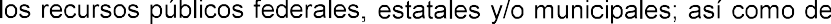 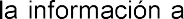 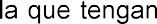 acceso.Financiamiento Neto: La suma de las disposiciones realizadas de un Financiamiento y las Disponibilidades, menos las amortizaciones efectuadas a la Deuda Pública;FISM: Las aportaciones federales con cargo al Fondo de  Aportaciones  para  la  Infraestructura Social que reciban las entidades, los municipios y las demarcaciones territoriales, los cuales se destinarán exclusivamente al financiamiento de obras, acciones sociales básicas y a inversiones que beneficien directamente a población en pobreza extrema, localidades con alto o muy alto nivel de rezago social conforme a lo previsto en la Ley General de Desarrollo Social, y en las zonas de atención prioritaria.FORTAMUN: Las aportaciones federales que, con cargo al Fondo de Aportaciones para  el Fortalecimiento de los Municipios y de las Demarcaciones Territoriales del  Distrito  Federal,  se  destinarán a la satisfacción de sus requerimientos, dando prioridad al cumplimiento de sus obligaciones financieras, al pago de derechos y aprovechamientos por concepto de agua, descargas de aguas residuales, a la modernización de los sistemas de recaudación  locales,  mantenimiento  de infraestructura, y a la atención de las necesidades directamente vinculadas con la seguridad pública de sus habitantes;Gasto corriente: Las erogaciones que no tienen como contrapartida la creación de  un  activo, incluyendo, de manera enunciativa, el gasto en servicios personales, materiales y suministros, y los servicios generales, así como las transferencias, asignaciones, subsidios, donativos y apoyos;Gasto de capital: Las erogaciones destinadas tanto a obra pública en infraestructura como a la adquisición y modificación de inmuebles, adquisiciones de bienes muebles  asociadas  a  estos programas, y rehabilitaciones que impliquen un aumento en la capacidad o vida útil de los activos de infraestructura e inmuebles, y mantenimiento;Gasto etiquetado:  Las erogaciones que realizan las Entidades Federativas y los Municipios con cargo    a las Transferencias federales etiquetadas. En el caso de los Municipios, adicionalmente se incluyen las erogaciones que realizan con recursos de la Entidad Federativa con un destino específico;Gasto no etiquetado: Las erogaciones que realizan las Entidades Federativas y los  Municipios  con cargo a sus Ingresos de libre disposición y Financiamientos. En el caso de los Municipios, se excluye el gasto que realicen con recursos de la Entidad Federativa con un destino específico;Grupos vulnerables: aquellos sectores o grupos de la población que, por su condición de edad, sexo, estado civil, origen étnico o cualquier otro se encuentran en condición de riesgo, impidiendo su incorporación a la  vida productiva, el desarrollo y acceder a mejores condiciones de bienestar; se trata   de una condición que sitúa a quien la vive en desventaja para ejercer sus derechos y libertades, las  cuales se convierten en un mero reconocimiento formal.Ingresos Propios: Aquéllos percibidos por el Estado y los Municipios por impuestos, contribuciones de mejoras, derechos, productos y aprovechamientos, incluidos los recibidos por venta de bienes y prestación de servicios;Inversión Pública:  Asignaciones  destinadas a obras por contrato  y proyectos productivos y acciones  de fomento. Incluye los gastos en estudios de pre-inversión y preparación del proyecto;Impuestos: Las contribuciones establecidas en ley que debe pagar las personas físicas y morales que   se encuentren en la situación jurídica o de hecho prevista por la norma;Ley de Ingresos: La ley de Ingresos del Municipio de Corregidora, Qro, vigente;Materiales y Suministros: Agrupa las asignaciones destinadas a la adquisición de toda clase de  insumos y suministros requeridos para la prestación de bienes y servicios y para el desempeño de las actividades administrativas;Obras Públicas: Se consideran obras públicas:Los trabajos de construcción, instalación, preservación, conservación, protección,mantenimiento y demolición de bienes inmuebles propiedad del municipio;Las necesarias para la prestación de servicios públicos; yLas que por su naturaleza o destino sean consideradas de interés colectivo por el ayuntamiento.Organismos descentralizados: Son aquellos organismos o personales morales que cuentan con personalidad jurídica y patrimonio propios, que componen la Administración Pública Municipal, en específico el Sistema Municipal para el Desarrollo Integral de la Familia de Corregidora y el Instituto Municipal de la Mujer de Corregidora;Participaciones Federales: Se refiere a los recursos que se transfieren a las entidades federativas y a  los municipios, correspondientes a las participaciones  en ingresos federales e incentivos económicos,    de acuerdo con la Ley de Coordinación Fiscal y los Convenios de Adhesión al Sistema Nacional de Coordinación Fiscal y sus anexos, así como de conformidad con los Convenios de Colaboración Administrativa en Materia Fiscal Federal y sus anexos;Presupuesto de Egresos: La expresión económica de la política gubernamental y será el aprobado por los ayuntamientos; se integra con los presupuestos de las dependencias  y organismos municipales y en la conformación del mismo y en las modificaciones que se le hagan, se guardará  el  equilibrio presupuestal en su relación con los ingresos aprobados en la Ley de Ingresos del Municipio;Productos: Las contraprestaciones por los servicios que preste el Municipio en sus funciones  de  derecho privado, así como por el uso, aprovechamiento o enajenación de bienes del dominio privado;Servicios Generales: Asignaciones destinadas a cubrir el costo de todo tipo de servicios que se  contraten con particulares o instituciones del propio sector público; así como los servicios oficiales requeridos para el desempeño de actividades vinculadas con la función pública;Servicios Personales: Agrupa las remuneraciones del personal al servicio de los entes públicos, tales como: sueldos, salarios, dietas, honorarios asimilables al salario, prestaciones y gastos de seguridad social, obligaciones laborales y otras prestaciones derivadas de una relación laboral; pudiendo ser de carácter permanente o transitorio;Subsidios: Las asignaciones de recursos federales previstas en el Presupuesto de Egresos  que,  a través de las dependencias y entidades, se otorgan a los diferentes sectores de la sociedad, a las entidades federativas o municipios para fomentar el desarrollo de actividades sociales o económicas prioritarias de interés general;Transferencias: Las asignaciones de recursos federales previstas en los presupuestos de las dependencias, destinadas a las entidades bajo su coordinación sectorial o en su caso, a los órganos administrativos desconcentrados, para sufragar los gastos de operación y  de  capital,  incluyendo  el déficit de operación y los gastos de administración asociados al otorgamiento de subsidios, así como las asignaciones para el apoyo de programas de las entidades vinculados con operaciones de inversión financiera o para el pago de intereses, comisiones y gastos, derivados de créditos  contratados  en moneda nacional o extranjera;Transferencias, Asignaciones, Subsidios y Otras Ayudas:  Asignaciones  destinadas en forma directa o indirecta a los sectores público, privado y externo, organismos y empresas paraestatales y apoyos  como parte de su política económica y social, de acuerdo con las estrategias y prioridades de desarrollo para el sostenimiento y desempeño de sus actividades. 	T R A N S I T O R I O S	PRIMERO. El Presupuesto de Egresos entrará en vigor el primero de enero del año 2020.SEGUNDO. Se aprueban los proyectos y programas contenidos en el Presupuesto de Egresos y sus modificaciones.TERCERO. Se aprueban los documentos referenciados como anexos en los numerales 20 a 24 y 26 del Presupuesto de Egresos del Municipio de Corregidora, Querétaro, para el ejercicio fiscal 2020.CUARTO. El H. Ayuntamiento tiene a bien el aprobar y autorizar los siguientes:Manual para la administración del Gasto Público del Municipio de Corregidora, Qro.; yManual de Contabilidad Gubernamental del Municipio de Corregidora, Qro.QUINTO.- El presente Acuerdo en conjunto con sus anexos deberá publicarse por  una  sola  ocasión en  la Gaceta Municipal de Corregidora, Qro., a costa del municipio, atendiendo que dicha publicación queda exenta     de pago por determinación del H. Ayuntamiento de Corregidora, en términos del artículo 102 de la Ley Orgánica Municipal del Estado de Querétaro en correlación al artículo 21 del Código Fiscal del Estado de Querétaro: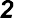 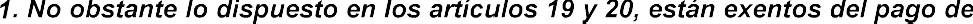 impuestos,   derechos   y   contribuciones   especiales   el   Estado,   la   Federación   y   losMunicipios, a menos que su actividad no corresponda a funciones de derecho público, siempre y cuando esta disposición no sea contraria a la ley especial de la contribución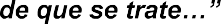 - ANEXO 1-DEL PRESUPUESTO DE EGRESOS DEL MUNICIPIO DE CORREGIDORA, QRO., PARA EL EJERCICIO FISCAL 2020ÍndiceINTRODUCCIÓNEn términos de lo dispuesto en el artículo 110 de la Ley Orgánica Municipal del Estado de Querétaro, el Presupuesto de Egresos de cada Municipio, constituye la expresión económica de la  política gubernamental y será el aprobado por los ayuntamientos; se integra con los presupuestos de las dependencias  y organismos municipales y en la conformación del mismo y en las modificaciones que se    le hagan, se guardará el equilibrio presupuestal en su relación con los ingresos aprobados en la Ley de Ingresos del Municipio. Asimismo, conforme a lo dispuesto en el artículo 18 de la Ley de Disciplina Financiera de las Entidades Federativas y los Municipios, los Municipios deberán elaborar su proyecto de Presupuesto de Egresos conforme a lo establecido en la legislación local aplicable, en la Ley General de Contabilidad Gubernamental, las normas que emita el Consejo Nacional de Armonización Contable, y demás legislación aplicable con base en objetivos, parámetros cuantificables e  indicadores  del desempeño, debiendo ser congruentes con los planes estatales y municipales de desarrollo y los  programas derivados de los mismos; e incluirán cuando menos objetivos anuales, estrategias y metas.Además de lo expuesto anteriormente la Ley de Disciplina establece que los Presupuestos de Egresos de los Municipios deberán ser congruentes con los Criterios Generales de Política Económica y las estimaciones de las participaciones y Transferencias federales etiquetadas que se incluyan no deberán exceder a las previstas en la iniciativa de la Ley de Ingresos de la Federación y en el proyecto de Presupuesto de Egresos de la Federación, así como aquellas transferencias de la Entidad Federativa correspondiente.CRITERIOS GENERALES DE POLÍTICA ECONÓMICA PARA LA INICIATIVA DE LEY DE INGRESOS    Y EL PROYECTO DE PRESUPUESTO DE  EGRESOS  DE LA FEDERACIÓN  CORRESPONDIENTES  AL EJERCICIO FISCAL 2020.A  continuación,  se  procede  a  detallar	a grandes rasgos- el contenido que sirvió de base para la elaboración del Proyecto de Presupuesto de Egresos del Municipio de Corregidora, Qro.:...Condiciones económicas: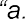 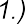 Los Criterios estiman que durante 2020 el valor real del PIB de México registre una expansión anual de entre1.5 y 2.5%. Para efectos de las estimaciones de finanzas públicas, se plantea utilizar un crecimiento puntual del PIB para 2020 de 2.0%, de igual forma en 2020 continuará la expansión de la demanda externa del país, se  prevé que las exportaciones netas tendrán una mayor contribución positiva al crecimiento respecto a lo  observado en 2019. No obstante, el entorno macroeconómico previsto para 2020 se  encuentra  sujeto  a  diversos riesgos, tales como el retraso en la aprobación del acuerdo comercial entre Estados  Unidos  de  América, México y Canadá (T-MEC;), un posible escalamiento de  los conflictos geopolíticos  y comerciales a  nivel mundial, desaceleración de la economía mundial y, en particular, en la producción industrial de Estados Unidos, deterioro en la calificación crediticia de Pemex y debilidad de la inversión privada.Se prevé una inflación anual para el cierre de 2020 de 3.0%, igual a la estimada para el cuarto trimestre por el Banco de México, según lo publicado en su Informe Trimestral abril-junio de 2019. Para las estimaciones de finanzas públicas, se utiliza un tipo de cambio nominal al cierre de 2020 de $ 20.00 pesos por dólar, ligeramente por debajo del 20.38 pesos por dólar esperado por  los  analistas  de acuerdo con la Encuesta de Expectativas del Banco de México, publicada el 2 de septiembre de 2018.Se estima que durante 2020 la tasa de interés continúe con una trayectoria descendente y cierre en 7.1%, igual a la esperada por el sector privado, de acuerdo con la encuesta  publicada por Citibanamex  el 20 de agosto de 2019. En este escenario se estima que la cuenta corriente de la balanza de pagos registre en 2020 un défici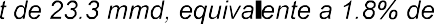 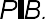 ...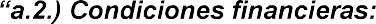 Los Criterios Generales de Política Económica contemplan como uno de sus pilares mantener la estabilidad macroeconómica a través de un manejo responsable de las finanzas públicas, en estricto apego a los principios de responsabilidad y disciplina fiscal que establece la Ley Federal de Presupuesto y  Responsabilidad Hacendaria, considerando el entorno macroeconómico estimado.En este sentido, la política  de gasto  en 2020 mantiene el compromiso de ejercer el gasto público en apego a    los lineamientos de austeridad, con criterios estrictos de eficiencia y eficacia, fomentando el crecimiento  incluyente de la economía, pero sin causar desequilibrios en las finanzas públicas.Tasas de interés. Los Criterios anticipan que durante 2020 la tasa de interés continúe con una trayectoria descendente y cierre en 7.1%, igual a la esperada por el sector privado, de acuerdo con la encuesta publicada por Citibanamex el 20 de agosto de 2019.  En  este escenario se estima que la  cuenta corriente de la balanza de pagos registre en 2020 un déficit de 23.3 mmd, equivalente a 1.8%     del PIB.Se prevé una inflación anual para el cierre de 2020 de 3.0%, igual a la estimada para el cuarto trimestre por el Banco de México, según lo publicado en su Informe Trimestral abril-junio de 2019. Para las estimaciones de finanzas públicas, se utiliza un tipo de cambio nominal al cierre de 2020 de $ 20.00 pesos por dólar, ligeramente por debajo del 20.38 pesos por dólar esperado por  los  analistas  de acuerdo con la Encuesta de Expectativas del Banco de México, publicada el 2 de septiembre de 2018.Considerando el déficit público, el saldo de la deuda pública y su estructura, y la referencia de las tasas de interés y tipo de cambio del marco macroeconómico, se prevé que el costo financiero de la deuda ascienda en 2020 a 2.8% del PIB. Dado este costo financiero de la deuda, para 2020 se establece una meta de superávit primario de 0.7% del PIB, en línea con el uso de la cláusula de excepción antes señalada.3...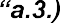 Condiciones hacendarias:Para definir los lineamientos de política fiscal, los Criterios asumen como uno de sus  pilares  mantener la estabilidad macroeconómica a través de un manejo responsable de las finanzas  públicas.  En este sentido, el programa económico para 2020 se elaboró en estricto apego a los principios de responsabilidad y disciplina fiscal, considerando el entorno macroeconómico estimado.  Así,  se contempla como meta un superávit primario equivalente  a 0.7% del PIB. En el programa económico   para 2020 se establecen las medidas para garantizar la sostenibilidad de las finanzas públicas. Tanto la política de ingresos como la de gasto están orientadas a ampliar el espacio fiscal para financiar los programas y proyectos prioritarios para el desarrollo y, en consecuencia, el crecimiento incluyente de la economía, sin causar desequilibrios en las finanzas públicas.En este contexto,  la política de gasto en 2020 mantiene el compromiso de ejercer  el gasto público   en apego a los lineamientos de austeridad republicana, pero, sobre todo, con criterios estrictos de eficiencia y eficacia, elementos imprescindibles para fomentar el crecimiento incluyente de la economía sin causar desequilibrios en las finanzas públicas.Las estimaciones de  finanzas públicas para el ejercicio fiscal 2020 se  realizaron tomando como   base un marco macroeconómico prudente, que incluye la evolución observada de los principales indicadores oportunos, así como las proyecciones de especialistas. Sin embargo, durante el ejercicio fiscal pueden presentarse desviaciones con respecto a lo que se esperaba en el momento de elaborar     y aprobar el Paquete Económico 2020, ello como resultado de choques macroeconómicos internos o externos. 4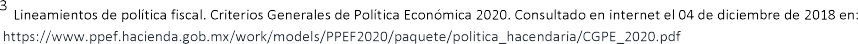 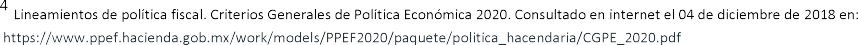 PANORAMA ACTUAL DEL ESTADO DE QUERÉTARODe acuerdo a  lo  establecido  en  el  Plan  Estatal  de  Desarrollo  del  Estado  de  Querétaro: administración 2016-2021 busca realizar ajustes al marco legal, así como mantener el balance presupuestario para poder destinar un mayor porcentaje del presupuesto a la ejecución de obras y acciones, y así generar mayores beneficios a la población del Estado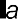 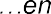 En materia de finanzas públicas,  el panorama de las  nacionales y estatales atraviesan  por un momento  en el que se tiene que actuar con responsabilidad fiscal y disciplina financiera en el ejercicio del gasto público, lo anterior, debido a la situación económica actual en donde los precios del petróleo presentaron una caída de más del 50% de 2015 a 2016. Cabe destacar  que cerca  de una tercera  parte de los  ingresos de la federación son ingresos petroleros, ocasionando de esta manera un impacto  en  los  ingresos estatales.Es así que el Gobierno del Estado de Querétaro ha cumplido con lo establecido en la Ley General de Contabilidad Gubernamental y las normas y acuerdos del Consejo Nacional de Armonización Contable.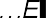 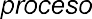 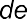 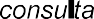 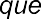 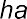 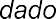 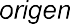 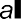 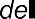 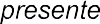 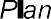 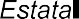 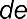 evidenció áreas de oportunidad en el quehacer del gobierno que obligan a promover su mejora administrativa, replanteando la estructura organizacional, funciones y procesos con enfoque a resultados. Para poder generar programas y proyectos de infraestructura que beneficien a la población, es necesario mantener un programa de ra   5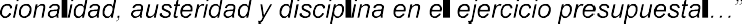 DINÁMICA ECONÓMICA ESTATALEl estado de Querétaro es uno de los de mayor dinamismo en México  y su crecimiento económico es superior a  la media nacional. El alto nivel de desarrollo que sostiene le ha permitido consolidarse como una entidad competitiva que atrae y retiene talentos e inversiones.El Indicador Trimestral de la Actividad Económica Estatal (ITAEE) generado por el INEGI sigue en términos generales los mismos principios y normas contables del cálculo anual del  PIB  por  entidad  federativa.  Esto brinda información veraz  y oportuna al respecto  del desarrollo  y la situación económica de los estados del país   a corto plazo.Querétaro, de acuerdo al total  de volumen físico presentado, se situó en tercer lugar nacional en el índice  del total de la actividad económica con 125.03 puntos en 2017.El PIB del estado en 2016 ascendió a 385 mil 621.6 millones de pesos  constantes,  cantidad  que superó en 13 mil 575.2 millones a lo registrado en 2015.De los sectores que integran la actividad económica el terciario es el que más aporta al PIB total de Querétaro  con un 57.6%, le sigue el secundario con el 40% y, finalmente, el primario completa el restante 2.4%.Los resultados que se muestran en esta edición, tanto del Producto Interno Bruto  por  entidad  federativa como del Indicador Trimestral de la Actividad Económica Estatal, se presentan con su nuevo año base 2013. Este cambio permitió actualizar la dinámica de las entidades federativas y su participación en el PIB nacional.6SITUACIÓN ECONÓMICA MUNICIPALSegún lo señalado por la calificadora Fitch Ratings, la calificación nacional del Municipio de Corregidora emitida en el ejercicio fiscal 2019, se encuentra en el rango menor de riesgo por incumplimiento respecto al resto de los gobiernos municipales en México, el Municipio tiene una mayor autonomía financiera en comparación con otros ayuntamientos de México.75    Plan    Estatal    de    Desarrollo,    Querétaro    2016-2021.    Poder    Ejecutivo    del    Estado de   Querétaro.	Consultado en internet el 03 de diciembre de 2019 en: http://www.queretaro.gob.mx/BS_ped16-21/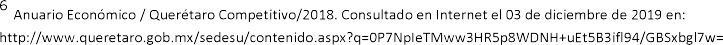 7 Calificación del Municipio de Corregidora, Querétaro. Consultado en Internet el 03 de diciembre de 2019 en: https://www.fitchratings.com/site/pr/10087506.La tasa de crecimiento de los ingresos ha sido mayor que la del PIB nacional, gracias a una economía local ascendente, el Municipio de Corregidora puede cubrir gastos inesperados con recursos de un fondo para contingencias, Fitch prevé que el incremento de los gastos operativos estará en línea con el crecimiento de los ingresos para 2020-2023.Se estima que, se continuará reduciendo el endeudamiento, a través del fortaleciendo de los ingresos, y la reducción en el gasto público, lo que contribuirá a una mejora en la calidad crediticia, que generará ventajas financieras y de competitividad para el Municipio.DISTRIBUCIÓN POBLACIONAL MUNICIPALEl municipio ha presentado un gran incremento en su población en los últimos años, la siguiente tabla permite observar este fenómeno: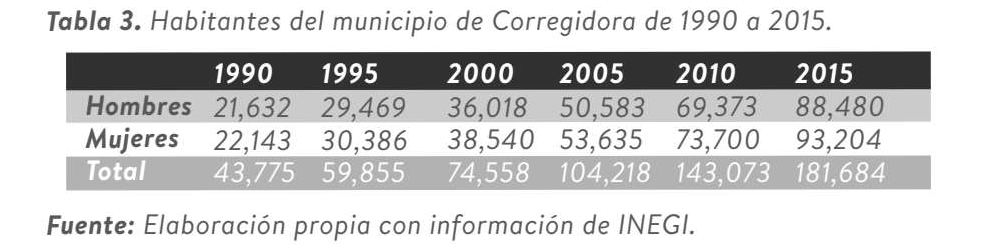 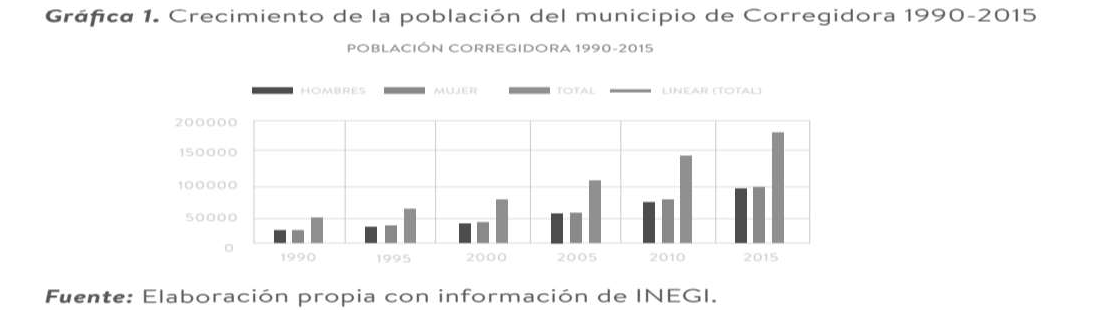 Correspondiente a la densidad de población esta es actualmente de 720 hab/km2. Esto  derivado  en  gran medida, de que Corregidora forma parte de la zona metropolitana de Querétaro. Esta  cercanía  genera  una  fuerte presión hacia el crecimiento urbano, además de una conurbación funcional con el territorio de los  municipios de Apaseo El Grande y Apaseo El Alto, del estado de Guanajuato (IMPLASCO, 2018).8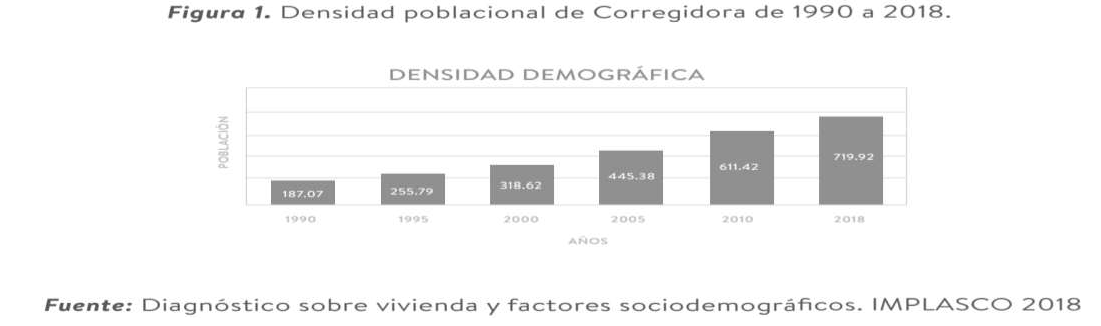 8 Plan Municipal de Desarrollo Corregidora 2018-2021 Consultado en Internet el 06 de diciembre de 2019 en: http://www.corregidora.gob.mx/Documentos/2018- 2021/Transparencia/art67/I/PLAN%20MUNICIPAL_DE_DESARROLLO.pdfPLAN MUNICIPAL DE DESARROLLO CORREGIDORA 2018-2021El Municipio es el nivel de gobierno más cercano a la población  y, en consecuencia, al que más se le  demanda  la oportuna prestación de servicios públicos indispensables, que los recursos sean aplicados en base a los principios de legalidad, honestidad, eficacia, eficiencia, economía, racionalidad,  austeridad,  transparencia,  control y rendición de cuentas.En fecha 18 de diciembre 2019, fue aprobado el Plan de Desarrollo Municipal 2018-2021, para el Municipio de Corregidora, Qro., el cual establece los compromisos que el gobierno municipal asume para ofrecer mejores condiciones de vida para los habitantes de Corregidora.Las políticas que sostendrán y guiarán la administración municipal 2018-2021, teniendo como idea central, la promoción y rescate de espacios públicos para hacer del Municipio de Corregidora, un lugar más disfrutable y ordenado para todas y todos quienes lo habitamos y para quienes nos visiten.La presente administración se concibe a partir de las encomiendas consagradas  en la Constitución Política  de  los Estados Unidos Mexicanos, en la Constitución Política del Estado de Querétaro y en las leyes respectivas vigentes que de ellas emanen, tanto para cumplir y observar su cumplimiento, como distinguirse como una administración que se distinga por ser un Municipio Libre que vela por la seguridad, el desarrollo y el bienestar    de sus habitantes.En el Plan Municipal de Desarrollo 2018-2021 se presentan y detallan las políticas,  estrategias  y líneas  de  acción que determinarán el destino de los recursos y las prioridades de la administración. Considerando no sólo   la misión que la ley nos encomienda y obliga, sino también todo aquello que aporte a convertir al gobierno de Corregidora en un gobierno receptivo, práctico y responsable.El Plan Municipal de Desarrollo 2018-2021 tiene como misión transmitir a los ciudadanos del municipio de Corregidora los planes y programas que se plantearán para la presente administración.A través de tres ejes rectores se abordarán tanto las obligaciones conferidas al municipio por decreto constitucional, como los  diversos ordenamientos  legales, estatales y municipales, que rigen el funcionamiento  del Ayuntamiento. Un cuarto eje transversal permitirá que la administración transforme  su  gestión  hacia  procesos fortalecidos, eficientes, transparentes e íntegros, aspectos que están  articulados  en  los  siguientes ejes:Atención eficaz: Modernizar y proporcionar más y mejores formas de atención al ciudadano con servicios simples, interactivos, ágiles y eficaces. Queremos ser un gobierno que se distinga claramente por su productividad, que sepa escuchar y resolver.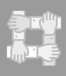 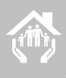 Espacios y colonias seguras: Una ciudad disfrutable se integra de espacios funcionales y seguros. Las colonias y comunidades de nuestro municipio, sus calles, parques, plazas, jardines, áreas verdes y deportivas deben distinguirse como lugares armónicos y disfrutables. El gobierno debe intervenir estos espacios para asegurar su vocación y la sociedad debe respetarlos, promoverlos y cuidarlos.Desarrollo económico: El crecimiento demográfico ha sido un facilitador del desarrollo económico, pero también, ha hecho más compleja la convivencia social, la movilidad y el sostenimiento de la seguridad. Es fundamental que, a la par del ritmo de crecimiento y  desarrollo económico como piezas esenciales para el progreso, enfaticemos en el cuidado al medio ambiente, en la protección comunitaria y en el ordenamiento económico-social. Resulta estratégico posicionar a Corregidora como un destino turístico para impulsar el desarrollo económico y servir de motor para un nuevo entorno urbano atractivo, vibrante, seguro y con movilidad para todos quienes la habitamos.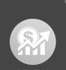 Gobierno integro, transparente y eficiente: La finalidad del último eje es el fortalecimiento de la función pública a través de dos estrategias. La primera está encaminada a construir una administración íntegra y transparente; la integrada con acciones que fortalezcan la hacienda municipal y mejorar los procesos y acciones de las Dependencias en las labores del día a día.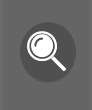 Por tanto, el Plan Municipal de Desarrollo 2018-2021 se traduce en un documento  jurídico,  técnico  y  participativo que fortalecerá la capacidad de gestión de la administración.ESTABILIDAD FINANCIERA MUNICIPALAsí mismo, dentro de las actividades municipales que han abonado a la estabilidad financiera están respaldadas por buenas prácticas de administración y gobierno interno y un adecuado desempeño  operativo derivado de una alta capacidad de generación de ingresos propios.Considerando la estabilidad financiera adquirida durante el 2019; ha sido óbice de lo anterior las calificaciones obtenidas por Fitch Ratings y Moody´s, que respectivamente, durante los últimos dos años han incrementado la calificación crediticia quedando hoy en AAA(mex) y Aa1.mx con perspectiva estable; avalando que el sano y certero ejercicio de las finanzas del Municipio; enunciando como una de sus fortalezas crediticias la alta generación de ingresos propios, es así que la elaboración de la presente iniciativa de ley de ingresos con perspectiva de crecimiento y fortaleza financiera.El Municipio de Corregidora está calificado en la parte superior del rango de calificaciones para los municipios mexicanos, cuyas calificaciones abarcan de Baa1 a Caa1. La posición de Corregidora con respecto a sus pares nacionales refleja fuertes balances operativos positivos y una sólida posición de liquidez, así como niveles de deuda en línea, ya que entre sus fortalezas financieras están la de alta generación de ingresos propios, así como las buenas prácticas de gobierno y administración internas; también es de destacarse que la expectativa de desempeños presupuestales sólidos  en los  próximos  años que permitan consolidar las tendencias observadas en los últimos ejercicios. Además, se estima     que los indicadores de endeudamiento de largo  y corto plazo, se mantendrán bajos. Así mismo, existe    una expectativa económica favorable derivada del dinamismo alto  del sector manufacturero  e  industrial  de la zona conurbada de Querétaro.9Asimismo, el Municipio, registro un superávit financiero consolidado de los  ingresos  totales,  éste  resultado refleja una buena planeación de los gastos de capital. Por lo que ve a  la deuda,  la mencionada se mantuvo baja, por lo que se espera que los niveles de deuda disminuyan con respecto a los ingresos operativos a finales del año  siempre y cuando el Municipio no adquiera deuda adicional, ésta fortaleza le  ha permitido al Municipio crear fondos de contingencias y desastres naturales. La calificadora considera que, los altos niveles liquidez, así como los fondos creados son una fortaleza crediticia, ya  que permiten    al Municipio enfrentar choques externos imprevistos y que mantendrán durante 2019.10OBJETIVOS ANUALES, METAS Y ESTRATEGIASEn cumplimiento al artículo 18 primer párrafo de la Ley de Disciplina Financiera de las Entidades Federativas y los Municipios, el cual a la letra reza:Artículo 18.-	los proyectos de Presupuestos de Egresos de los Municipios se deberán elaborar conforme  a  lo  establecido  en  la  legislación  local  aplicable,  en  la  Ley  General  de  Contabilidad	  e  incluirán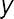 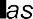 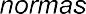 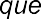 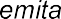 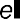 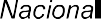 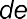 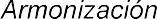 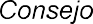 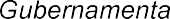 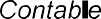 c uando menos objetivos anuales, estrategias y metasObjetivos anuales:Privilegiar el gasto social sobre el administrativo, para con ello, beneficiar  en  forma  directa a los habitantes del Municipio de Corregidora, Querétaro.Guardar el equilibrio en las finanzas públicas para la generación balance presupuestario sostenible.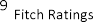 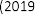 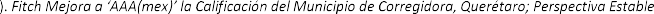 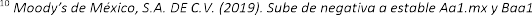 Estrategias:Identificar con precisión los gastos a realizar durante el presente periodo;Sujetar la asignación de recursos a la aplicación de medidas de racionalidad y eficiencia; Establecer mecanismos de operación y administración que garanticen  que  los  recursos  lleguen efectivamente a los propósitos planteados;Mantener una adecuada coordinación entre dependencias y entidades para  evitar  la duplicación del ejercicio de los recursos y reducir gastos administrativos; yRegistrar e informar periódicamente la autorización y ejercicio presupuestario, de acuerdo a la normatividad vigente.Metas:Mantener una diferencia de máximo 10 puntos porcentuales entre el presupuesto autorizado para gasto social y gasto administrativo.No incrementar la Deuda Pública.Generar balance presupuestario de recursos disponibles positivo.DESCRIPCIÓN DE LOS RIESGOS RELEVANTES PARA LAS FINANZAS PÚBLICAS.Asimismo, conforme a lo indicado en el artículo anteriormente citado, el mismo prevé:luir en las iniciativas de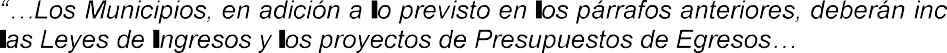 Descripción de los riesgos relevantes para las finanzas públicas, incluyendo los montos de Deuda Contingente, acompañados de propuestas de acción para enfrent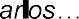 OTRAS CONSIDERACIONESFideicomiso Pensionados y JubiladosEn la búsqueda de que los Trabajadores al Servicio del Municipio de Corregidora gocen del más alto nivel de certidumbre posible en que el esfuerzo realizado por los servicios que prestan les será compensado llegado el momento a través de las pensiones o jubilaciones previstas por la Ley de los Trabajadores del Estado de Querétaro en conjunto con el Convenio General de Trabajo firmado con el Sindicato Único de Trabajadores al Servicio del Municipio de Corregidora.En fecha 03 de septiembre de 2016, se elevó a escritura pública el contrato de fideicomiso para el pago    de pensiones y jubilaciones número 18115 celebrado entre el Municipio de Corregidora, Qro., y la  institución bancaria denominada Banco del Bajío, S.A. I.B.M.Ello de conformidad al artículo 32 de la Ley General de Contabilidad Gubernamental los entes públicos deberán registrar en una cuenta de activo, los fideicomisos sin estructura orgánica y contratos análogos, incluyendo mandatos sobre los que tenga derecho o de los que emane una obligación.Atención a grupos especializados en atención de emergencias.Es importante consolidar la dotación del equipamiento  de protección  de civil en Corregidora para atender  a la población actual y tomar las previsiones necesarias para atender al crecimiento exponencial de la población, es por lo que de acuerdo a la normatividad aplicable, se establecerán cargas al infractor en materia de tránsito, ingresos que serán destinados a la Cruz Roja Mexicana y el restante  será  dividido entre los grupos especializados en atención de emergencias, con domicilio en  el  Municipio  de Corregidora, Qro., sin fines de lucro y que se encuentren legalmente constituidas y registrados ante la Unidad Municipal de Protección Civil, mediante la emisión de mecanismos de aprobación que para  tal efecto sean necesarios.Lo anterior, con el objetivo de brindar protección a la población frente a los peligros y riesgos originados tanto por fenómenos naturales como los originados por el hombre que pueden dar lugar a desastres, la destrucción de bienes materiales, el daño a la naturaleza y la interrupción de la vida cotidiana.- ANEXO 2-DEL PRESUPUESTO DE EGRESOS DEL MUNICIPIO DE CORREGIDORA, QRO., PARA EL EJERCICIO FISCAL 2020Artículo 20, fracción II, incisos a), b) y c) del Presupuesto de Egresos del Municipio de Corregidora, Querétaro para el ejercicio fiscal 2020.De acuerdo con el artículo 18 de Ley de Disciplina Financiera de las Entidades Federativas y los Municipios en correlación con los artículos 6, 7 y 9 de la Ley General de Contabilidad Gubernamental y de conformidad con el Consejo Nacional de Armonización Contable en el que se informó la aprobación los Criterios para la elaboración   y presentación homogénea de la información financiera y de los formatos a que hace referencia la Ley de Disciplina Financiera de las Entidades Federativas y los Municipios, se expide el presente documento, bajo los términos y condiciones que a continuación se indican:-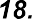 Los Municipios, en adición a lo previsto en los párrafos anteriores, deberán incluir en las iniciativas de las Leyes  de Ingresos y los proyectos de Presupuestos de Egresos:I.	Proyecciones de finanzas públicas, considerando las premisas empleadas en los Criterios Generales de Política Económica.Las proyecciones se realizarán con base en los formatos que emita el Consejo Nacional de  Armonización Contable y abarcarán un periodo de tres años en adición al ejercicio fiscal en cuestión, las que se revisarán y,     en su caso, se adecuarán anualmente en los ejercicios subsecuentes;Los resultados de las finanzas públicas que abarquen un periodo de los tres últimos años y  el ejercicio fiscal en cuestión, de acuerdo con los formatos que emita  el Consejo Nacional de Armonización Contable para este    fin, yUn estudio actuarial de las pensiones de sus trabajadores, el cual como mínimo deberá actualizarse cada cuatro años. El estudio deberá incluir la población afiliada, la edad promedio, las características de las prestaciones otorgadas por la ley aplicable, el monto de reservas de pensiones, así como el periodo de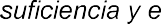 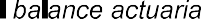 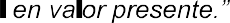 Con base a lo expuesto, se presentan:PROYECCIONES DE FINANZAS PÚBLICASFactores de Incremento tomados de la proyección realizada por ISSAN ConsultoresRESULTADOS DE LAS FINANZAS PÚBLICASResultados obtenidos conforme al Clasificador por Fuente de Financiamiento emitido por el consejo de Armonización contable, cuya última reforma fue publicada en el Diario Oficial de la Federación el 20/12/2016.Datos del ejercicio 2019 al cierre de noviembre.III.- ESTUDIO ACTUARIAL DE LAS PENSIONES DE SUS TRABAJADORES.o existen porque no hay activos del plan, es decir dinero guardado en banco para este efecto, además no existen las prestaciones que indican las otras columnas por lo que solamente se llena la de pensiones y jubilaciones.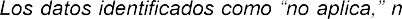 Artículo 20, fracción II, inciso d), e) y f) del Presupuesto de Egresos del Municipio de Corregidora, Querétaro, para el ejercicio fiscal 2020:En cumplimento a lo dispuesto en el artículo 10 de Ley de Disciplina Financiera de las Entidades Federativas  y  los Municipios en correlación con el numeral 21, que a la letra disponen:Artículo 10.- En materia de servicios personales, las entidades federativas observarán lo siguiente:II. En el proyecto de Presupuesto de Egresos se deberá presentar en una sección  específica,  las  erogaciones correspondientes al gasto en servicios personales, el cual comprende:Las remuneraciones de los servidores públicos, desglosando las Percepciones ordinarias y extraordinarias, e incluyendo las erogaciones por concepto de obligaciones de carácter fiscal y de seguridad social inherentes a dichas remuneraciones, yLas previsiones salariales y económicas para cubrir los incrementos salariales, la creación de plazas y otras medidas económicas de índole laboral. Dichas previsiones serán incluidas en un capítulo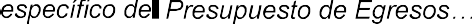 ... Artículo 21.- Los Municipios y sus Entes Públicos deberán observar las disposiciones establecidas en los artículos                       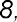 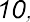 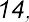 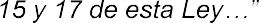 Se procede a dar cumplimiento conforme a lo siguiente: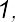 IV. ESTADO ANALÍTICO DEL PRESUPUESTO DE EGRESOS DE SERVICIOS PERSONALES POR CATEGORÍA.*Información del Capítulo 1000 Servicios Personales de acuerdo a la Clasificación por Objeto del Gasto emitida por el Consejo Nacional de Armonización Contable (CONAC)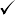 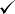 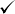 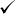 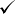 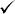 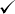 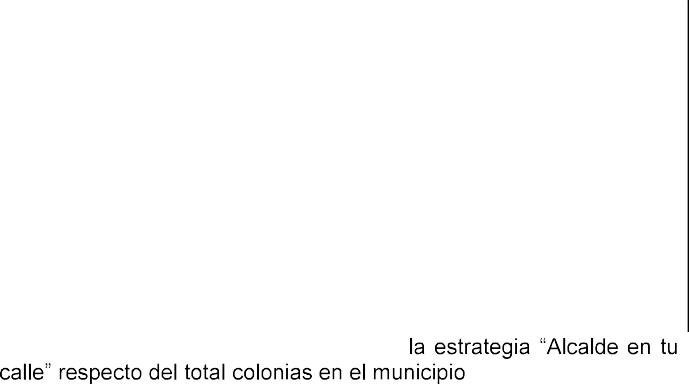 REMUNERACIONES DE LOS SERVIDORES PÚBLICOSPREVISIONES SALARIALES Y ECONÓMICAS-ANEXO 3 -DEL PRESUPUESTO DE EGRESOS DEL MUNICIPIO DE CORREGIDORA, QRO., PARA EL EJERCICIO FISCAL 2020.LISTADO DE PROGRAMAS, CON SUS INDICADORES ESTRATÉGICOS Y DE GESTIÓN APROBADOS PROGRAMAS PRESUPUESTARIOS POR EJE: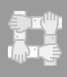 ATENCIÓN EFICAZ: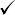 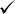 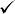 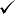 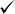 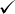 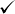 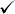 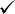 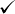 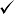 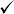 ESPACIOS Y COLONIAS SEGURAS: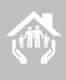 DESARROLLO ECONÓMICO: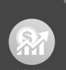 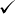 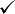 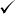 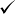 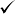 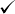 GOBIERNO INTEGRO, TRANSPARENTE Y EFICIENTE: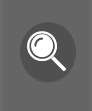 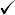 *Actualmente se está trabajando en el diseño de indicadores de desempeño que den seguimiento al Plan Municipal de Desarrollo con la incorporación de enfoques transversales para evitar que  surjan  brechas  o  rezagos en la sociedad. Esta forma de diseñar política pública busca garantizar el desarrollo  equitativo,  incluyente, integral, sustentable y sostenible con perspectiva de interculturalidad y de género.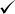 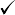 -ANEXO 4-DEL PRESUPUESTO DE EGRESOS DEL MUNICIPIO DE CORREGIDORA, QRO., PARA EL EJERCICIO FISCAL 2020.Resultados de la implantación y operación del presupuesto basado en resultados y del sistema de evaluación del desempeñoEn fecha 24 de noviembre de 2015, se autorizó mediante acuerdo de cabildo la creación de la Unidad Municipal del Sistema de Evaluación y Desempeño (UMSED), el cual incorpora la UMSED  al  organigrama  de  la  Secretaría de Tesorería y Finanzas y por tanto a del Municipio. Asimismo, en fecha 14 de diciembre de 2016, se aprobó el Manual de Políticas y Procedimientos del Sistema de Evaluación y Desempeño, el cual delimita el  actuar de la citada unidad.Con base a lo anterior, la Unidad ha trabajado arduamente con las dependencias del Municipio, haciendo que el seguimiento a los indicadores, se lleve de forma coordinada. Orientada a buscar el beneficio del Municipio. Para  la verificación de los resultados obtenidos, puede ser consultada la página del Municipio, en los siguientes apartados:Los indicadores que deban establecer relacionados con temas de  interés  público  o  trascendencia	social	conforme	a	sus	funciones,	deban	establecer: http://www.corregidora.gob.mx/portal/transparencia/ley-de-transparencia-y-acceso-a-la- informacion/art-66-fraccion-4/Comparativo	de	Indicadores	de	Evaluación	2016-2017:http://www.corregidora.gob.mx/Documentos/2015- 2018/Protal_Fiscal/V/Comparativo_de_evaluaciones_2016_2017.pdfInforme	Anual	Sistema	de	Evaluación	del	Desempeño	2016:http://www.corregidora.gob.mx/Documentos/2015- 2018/Protal_Fiscal/V/Reporte_anual_de_avance_de_indicadores_2016.pdfInforme Anual del Sistema de Evaluación del Desempeño 2017: http://www.corregidora.gob.mx/Documentos/2015- 2018/Transparencia/art66/XXX/2017/Sistema_de_Evaluacion_de_Desempeno.pdfInforme Anual del Sistema de Evaluación del Desempeño 2018: http://www.corregidora.gob.mx/Documentos/2018-2021/Portal_Fiscal/V/Informe_Anual_2018.pdfEl siguiente apartado presenta un reporte de las actividades que la Unidad Municipal del Sistema de Evaluación del Desempeño durante 2019, orientado principalmente a fortalecer el Sistema de Evaluación del Desempeño  y   a desarrollar acciones para complementar la construcción del presupuesto de egresos 2020 y consolidar el presupuesto basado en resultados.En lo que respecta al fortalecimiento del SED, el trabajo realizado se encaminó a completar aquellas acciones identificadas para la implementación total del SED. Cabe mencionar que, al inicio de la actual administración, el SED se recibió con un avance del 23.52% en su implementación tal como se muestra a continuación: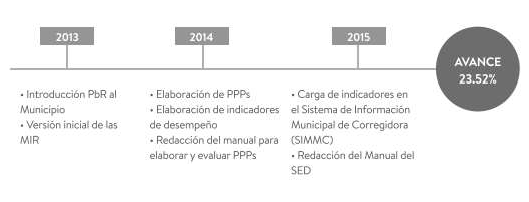 Durante 2019 las actividades de la Unidad Municipal del Sistema de Evaluación del Desempeño se han  clasificado en cuatro rubros primordiales: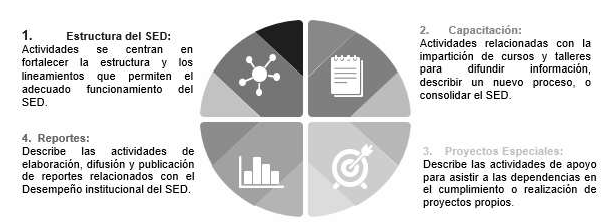 Estructura del SED: Cabe destacar que se trabajó en el diseño de los indicadores de desempeño que dieran seguimiento al Plan  Municipal de Desarrollo 2018-2021, se definieron los  medios de  verificación  y supuestos para cada indicador, se consolido el Formato de Medio de Verificación y se realizaron auditorias para corroborar la información reportada en las variables de los indicadores.Capacitación: Se llevaron a cabo Capacitaciones para el diseño  de medios de  verificación  y supuestos de los indicadores de desempeño, planeación estratégica para elaborar Plan Táctico  en  áreas  prioritarias de la administración, vinculación del Plan Municipal de Desarrollo y Planeación Estratégica 2020.Proyectos Especiales: Seguimiento de Sistema de viabilidad financiera por medio del monitoreo de indicadores, Reporteo de indicadores SINDES, estructura de proyectos en las Secretarías por medio de  la Gestión para Resultados.Reportes: Elaboración y publicación de Informe Anual del SED 2018, Programa Anual de  Evaluación 2019, reporte de indicadores de Presupuesto basado en resultados mensuales.Al término del año 2019, nos es grato comunicar que el SED se encuentra en un 94.11% de avance en su implementación.-ANEXO 5-DEL PRESUPUESTO DE EGRESOS DEL MUNICIPIO DE CORREGIDORA, QRO., PARA EL EJERCICIO FISCAL 2020.Analítico de PlazasTabulador de Dieta de Personal Electo  2020Nota: La presente información, se integra considerando la totalidad de las plazas, reconocidas en la Dirección de Recursos Humanos adscrita a la Secretaría de Administración, del Municipio de Corregidora, Querétaro.Tabulador de Sueldos Personal de Base 2020Nota: La presente información, se integra considerando la totalidad de las plazas existentes y reconocidas en la Dirección de Recursos Humanos, mismas que podrán ser modificadas de acuerdo a las atribuciones conferidas a la Secretaría de Administración del Municipio de Corregidora, Qro., con base a los tabuladores y la legislación aplicable, manteniendo los montos aprobados en el capítulo de servicios personales autorizado en el presente instrumento.Tabulador de Sueldos Personal de Confianza (Seguridad Pública) 2020.Unidad Modelo	Unidad de Análisis	Unidad de Reacción* Incluye la nueva generación de personal operativo de Seguridad Pública.Nota: La presente información, se integra considerando la totalidad de las plazas existentes y reconocidas en la Dirección de Recursos Humanos, mismas que podrán ser modificadas de acuerdo a las atribuciones conferidas a la Secretaría de Administración del Municipio de Corregidora, Qro., con base a los tabuladores y la legislación aplicable, manteniendo los montos aprobados en el capítulo de servicios personales autorizado en el presente instrumento.Tabulador de Sueldos Personal de Confianza (Administrativos) 2020.Nota: La presente información, se integra considerando la totalidad de las plazas existentes y reconocidas en la Dirección de Recursos Humanos, mismas que podrán ser modificadas de acuerdo a las atribuciones conferidas a la Secretaría de Administración del Municipio de Corregidora, Qro., con base a los tabuladores y la legislación aplicable, manteniendo los montos aprobados en el capítulo de servicios personales autorizado en el presente instrumento.-ANEXO 6-DEL PRESUPUESTO DE EGRESOS DEL MUNICIPIO DE CORREGIDORA, QRO., PARA EL EJERCICIO FISCAL 2020.EVALUACIÓN DEL DESEMPEÑO DE LOS PROGRAMAS Y POLÍTICAS, MÁS RECIENTE. INTRODUCCIÓNLa Gestión para Resultados pone énfasis en los resultados alcanzados en el ejercicio de los recursos, vincula la planeación, programación, presupuestación y seguimiento, además, usa la información para la toma de  decisiones y rendición de cuentas.En el municipio de Corregidora por medio de la Unidad Municipal del Sistema de Evaluación del Desempeño (SED) de la Secretaría de Tesorería y Finanzas se brinda seguimiento a la verificación del  grado  de  cumplimiento de objetivos y metas con base a los indicadores de desempeño y por medio de la valoración  objetiva del desempeño de los programas y las políticas públicas.El presente informe permite conocer los avances  y resultados logrados por el gobierno municipal en el periodo   de ejecución de enero a septiembre del ejercicio fiscal 2018 con base al cierre del Plan Municipal de Desarrollo (PMD) 2015-2018. Se mostrará el análisis bajo dos pilares de la administración que permiten evaluar resultados sobre el ejercicio del recurso y el desempeño de cada dependencia del Municipio de Corregidora:Gráfico 1. Rubros de evaluaciónLa evaluación mide los resultados a través de la operación de los programas, generando información sobre el avance en las metas de los indicadores de desempeño y el ejercicio del recurso asignado a los programas presupuestarios del Plan Municipal de Desarrollo (PMD). Adicionalmente, los resultados retroalimentan  el  proceso en la toma de decisiones, con respecto al diseño de programas, medición del desempeño  e impactos  y  la detección de áreas susceptibles de mejora, como la asignación y reasignación del gasto, y ajustes en la operatividad de los programas.PARÁMETROS DE SEMAFORIZACIÓNPara dar seguimiento, realizar la evaluación adecuada y contar con elementos para la toma de decisiones, a continuación, se presentan los parámetros de semaforización que  identifican  si el  cumplimiento fue el adecuado o esperado:CRITERIOS DEL AVANCE PRESUPUESTARIOEl avance presupuestario mide el avance en el ejercicio del recurso asignado a una o varias actividades contenidas en un programa presupuestario. Dicho avance es importante ya que permite evaluar la programación del recurso (durante la fase de planeación) contra la ejecución real del mismo. Con base en el porcentaje ejercido del recurso se asigna el nivel de desempeño correspondiente.Gráfico 2. Criterios de semaforización presupuestaria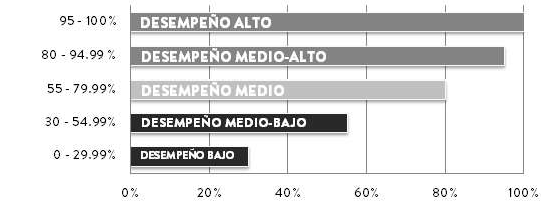 CRITERIOS DEL AVANCE DEL DESEMPEÑOEl avance del desempeño es una herramienta utilizada sistemáticamente para sustentar la toma de decisiones operativas y presupuestarias, sin embargo, dicho proceso no determina los montos de recursos asignados a los programas.Por medio de los parámetros de semaforización se indica cuando el comportamiento del indicador es:Gráfico 3. Parámetros de semaforización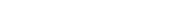 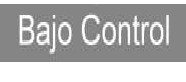 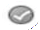 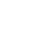 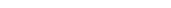 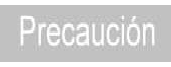 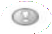 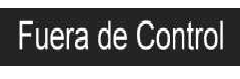 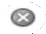 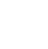 A continuación, se muestran los criterios de semaforización para el avance del desempeño:Gráfico 4. Criterios de semaforización del desempeño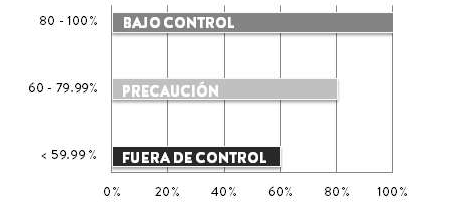 El avance presupuestario  y desempeño que se presenta a continuación, es con base a los resultados obtenidos  al cierre del ejercicio fiscal 2018, relacionados al  Plan Municipal de Desarrollo 2015-2018. Es  preciso señalar  que, los resultados que corresponden al ejercicio fiscal 2019, serán publicados dentro del periodo establecido  para ello en la normatividad aplicable, en el Informe Anual del Sistema de Evaluación del Desempeño 2019, con  la vinculación respectiva a los Ejes y Programas Presupuestarios del Plan Municipal de Desarrollo 2018-2021:AVANCE PRESUPUESTARIO GENERALEl presupuesto de egresos está compuesto en cinco ejes rectores y éstos se dividen en 24 programas presupuestarios (Pp), los cuales engloban todos los servicios, programas  y actividades que el municipio realizó  en beneficio del ciudadano. Los programas presupuestarios que participan dentro del presupuesto son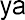 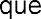 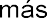 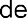 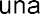 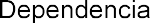 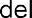 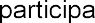 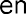 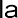 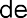 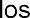 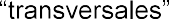 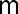 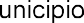 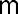 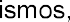 implicando mayor coordinación entre las dependencias para cumplir los objetivos de los Pp.El análisis de avance de presupuestario se realiza considerando los montos del Gasto Directo, Participaciones y Aportaciones tomando en cuenta el presupuesto ejercido contra el monto total del presupuesto programado. A continuación, se muestra los resultados del avance presupuestario por eje del PMD:Tabla 1: Ejecución del presupuesto por eje rector del PMD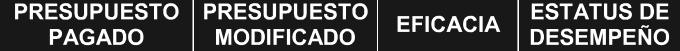 Como puede observarse el nivel de eficacia en la ejecución respecto a la programación del recurso de un 73.2% representando un estatus de desempeño medio.AVANCE PRESUPUESTARIO POR PROGRAMA PRESUPUESTARIOEn la siguiente tabla se muestra un análisis de la ejecución del presupuesto  a  nivel  programa  presupuestario, con el objetivo de realizar un análisis más específico del comportamiento del recurso:Tabla 2: Ejecución del presupuesto por Pp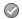 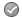 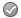 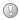 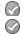 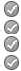 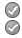 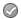 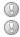 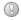 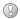 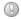 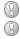 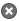 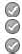 Fuente: Base Presupuestal 2018	Cifras en MDP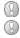 Con base a los resultados obtenidos dieciséis (16) programas presupuestarios presentan un desempeño presupuestario medio-ato, representando un 66.7%, siete (7) presentan un desempeño medio, representa el 29.2%  y finalmente el Pp 5.5 obtuvo como resultado un desempeño medio-bajo. A nivel global se muestra  una efectividad y eficiencia media en la ejecución del recurso.AVANCE DE DESEMPEÑOLa evaluación del desempeño operativo consiste en el análisis del cumplimiento de los indicadores que integran la Matriz de Indicadores para Resultados (MIR) de un conjunto de programas presupuestarios con respecto a las metas definidas en los indicadores que  lo componen.  Se presenta el análisis de la ejecución  de los programas presupuestarios por eje, dicho análisis fue  realizado  a 307 indicadores  de desempeño  para medir el avance en el cumplimiento del Plan Municipal de Desarrollo.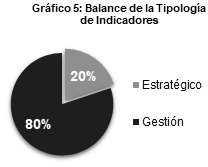 De acuerdo con el Sistema de Indicadores de  Desempeño  (SINDES) un SED alcanza un balance en la tipología de sus indicadores cuando el 10% de los mismos son de carácter estratégico. Del inventario total de indicadores del  municipio,  246 son de gestión, mientras que 61 se denominan estratégicos. Esto ubica al SED del municipio de Corregidora como un sistema en el  que el 19.9% de los indicadores son estratégicos.ANÁLISIS DEL AVANCE DEL DESEMPEÑO POR EJEEl análisis del desempeño de los programas presupuestarios es valorado a través del cumplimiento de las metas de los indicadores que los conforman, el Municipio de Corregidora se encuentra en un 86% de cumplimiento en desempeño operativo.Tabla 3. Comparativos de indicadores de desempeño 2018 vs 2017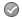 Se obtuvo una disminución en el porcentaje en comparación del ejercicio fiscal pasado, consideramos que  esto se debe al comportamiento atípico del año, donde la  veda  electoral ocasionó que  diversas actividades se detuvieran. 	EJE 1: SEGURIDAD  PARA TODOS	El eje 1 tiene como objetivo salvaguardar la seguridad pública, la integridad física y el patrimonio de las personas, así como hacer respetar sus derechos, preservar sus libertades y propiciar un ambiente donde imperen el orden y la paz pública.PROGRAMAS PRESUPUESTARIOS:El eje 1 contiene cuatro programas presupuestarios, los cuales presentan los siguientes resultados de desempeño:Tabla 4. Avance de desempeño Eje 1El eje 1 durante el ejercicio fiscal 2018, muestra un nivel de cumplimiento del 86%, de 56 indicadores que fueron  definidos para medir el cumplimiento de las actividades del PMD, 48 indicadores lograron las metas y objetivos programados. Esto representa un decremento de 11 puntos porcentuales en comparación con la evaluación 2017.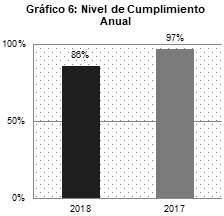  	EJE 2: CALIDAD DE VIDA	El eje 2 tiene como objetivo reducir las condiciones existentes de inequidad social a través de la formulación   e implementación de políticas viables que ayuden a disminuir la pobreza y la desigualdad que padece un sector importante de la población.PROGRAMAS PRESUPUESTARIOS:El eje 2 contiene seis programas presupuestarios los cuales presentan los siguientes resultados de desempeño:Tabla 5: Avance de desempeño Eje 2El eje  2 presenta un nivel de cumplimiento del 91%, porcentaje que  se mantuvo en comparación del ejercicio fiscal pasado. De 81 indicadores que fueron diseñados para evaluar el eje, sólo  74  lograron cumplir con los objetivos  establecidos,  realizando actividades que permiten mejorar la calidad de vida de  los  ciudadanos del municipio.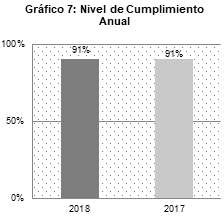  	EJE 3: EMPLEO  Y  BIENESTAR ECONÓMICO	El eje 3 tiene como objetivo propiciar el crecimiento económico con base en  la  modernización  de  los sectores productivos y de las actividades económicas del municipio propiciando el desarrollo económico y social de todos los habitantes.PROGRAMAS PRESUPUESTARIOS:El eje 3 contiene cinco programas presupuestarios los cuales presentan los siguientes resultados de desempeño:Tabla 6. Avance de desempeño Eje 3El eje 3 presenta un nivel de cumplimiento del 77%, porcentaje que presenta una disminución de siete puntos  porcentuales. De 61 indicadores que fueron diseñados para evaluar el eje, sólo 47 lograron cumplir con los objetivos establecidos.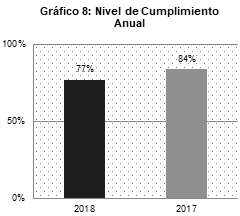 EJE 4: INFRAESTRUCTURA URBANA DE CALIDAD  Y  MOVILIDAD	El eje 4 tiene como objetivo establecer criterios e instrumentos para controlar la expansión territorial de Corregidora, maximizando el aprovechamiento del territorio y dotando a la mayor cantidad de habitantes con servicios públicos cercanos y de calidad.PROGRAMAS PRESUPUESTARIOS:El eje 4 contiene cuatro programas presupuestarios los cuales presentan los siguientes resultados de desempeño:Tabla 7. Avance de desempeño Eje 4De manera general el eje 4 presenta un porcentaje de cumplimiento del 80%, en comparación con el ejercicio fiscal pasado hubo una disminución en el cumplimiento de los actividades y objetivos planteados, de treinta indicadores diseñados para medir el eje sólo veinticuatro lograron  cumplir las metas programadas.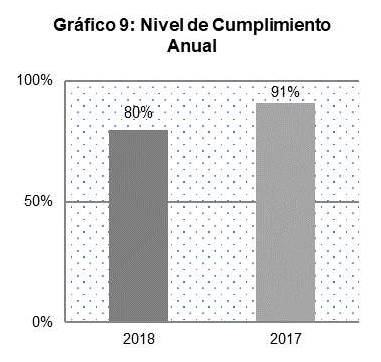  	EJE 5. GOBIERNO EFICIENTE, HONESTO  Y  TRANSPARENTE	El eje 5 tiene como objetivo promover una administración cercana la cual construya una relación positiva y constructiva entre una sociedad exigente pero participativa y un gobierno sólido con instituciones y marcos legales claros y respetados.PROGRAMAS PRESUPUESTARIOS:El eje 5 contiene cinco programas presupuestarios los cuales presentan los siguientes resultados de desempeño:Tabla 8. Avance de desempeño Eje 5El eje 5 presenta un nivel de cumplimiento del 97%,  se tomaron en cuenta 79 indicadores de los cuales 73 cumplieron  con  la meta establecida.11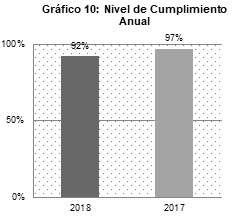 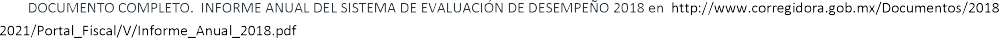 -ANEXO 7-DEL PRESUPUESTO DE EGRESOS DEL MUNICIPIO DE CORREGIDORA, QRO., PARA EL EJERCICIO FISCAL 2020.Municipio de Corregidora Tabulador de Dieta de Personal Electo 2020Prestaciones generales en efectivoAguinaldo: 68 días anual.Prima vacacional: 18 días anual. Días 31: 7 días anual.Notas:Este tabulador integra todas las plazas correspondientes al rubro de Personal Electo.Se tiene determinado un sueldo único por cargo, por lo que el mínimo y máximo bruto son la misma cantidad.Municipio de  Corregidora Tabulador de Sueldos Personal de Base 2020Prestaciones generales en efectivoAguinaldo: 68 días anual. Se incrementa un día para personal sindicalizado. Prima vacacional: 18 días anual.Días 31: 7 días anual.Notas:Los sueldos indicados aplican para las dependencias y entidades del sector central, desconcentrado y paramunicipal.Este tabulador integra todas las plazas correspondientes al rubro de Personal de Base.El número de días por aguinaldo y prima vacacional se incrementa un día por cada quinquenio ininterrumpido para todo el personal, así como conforme a lo establecido para al personal sindicalizado en el Convenio General de Trabajo.Municipio de CorregidoraTabulador de Sueldos Personal de Confianza (Seguridad Pública) 2020Unidad Modelo	Unidad de Análisis	Unidad de ReacciónPrestaciones generales en efectivoAguinaldo: 68 días anual.Se tiene determinado un sueldo único por grado y unidad, por lo que el mínimo y máximo bruto son la misma cantidad. Prima vacacional: 18 días anual.Días 31: 7 días anual. Despensa: $2,000.00 mensual.Notas:Los sueldos indicados aplican para las dependencias y entidades del sector central, desconcentrado y paramunicipal.Este tabulador integra todas las plazas correspondientes al rubro de Personal de Confianza de Seguridad Pública.El número de días por aguinaldo y prima vacacional se incrementa un día por cada quinquenio ininterrumpido para todo el personal.Municipio de CorregidoraTabulador de Sueldos Personal de Confianza (Administrativos) 2020Prestaciones generales en efectivoAguinaldo: 68 días anual. Se incrementa un día para personal sindicalizado. Prima vacacional: 18 días anual.Días 31: 7 días anual.Notas:Los sueldos indicados aplican para las dependencias y entidades del sector central, desconcentrado y paramunicipal.Este tabulador integra todas las plazas correspondientes al rubro de Personal de Confianza Administrativo.El número de días por aguinaldo y prima vacacional se incrementa un día por cada quinquenio ininterrumpido para todo el personal, así como conforme a lo establecido para al personal sindicalizado en el Convenio General de Trabajo.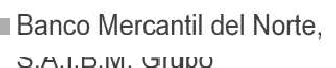 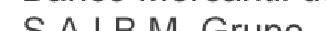 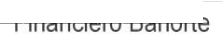 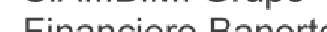 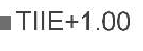 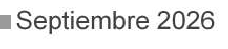 -ANEXO 8-DEL PRESUPUESTO DE EGRESOS DEL MUNICIPIO DE CORREGIDORA, QRO., PARA EL EJERCICIO FISCAL 2020.EL ENDEUDAMIENTO NETO E INTERESES DE LA DEUDA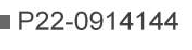 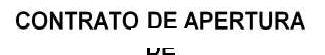 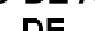 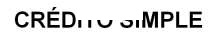 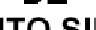 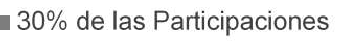 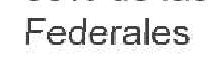 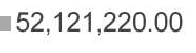 Monto aplicado en inversión pública al cierre de octubre de 2019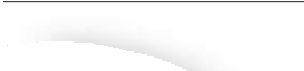 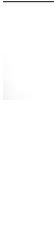 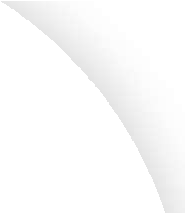 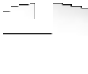 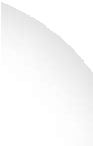 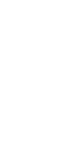 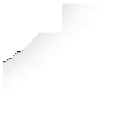 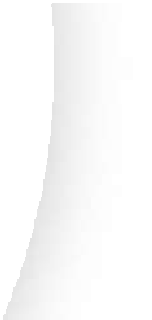 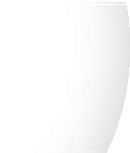 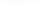 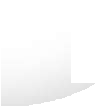 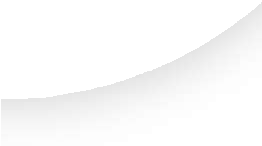 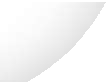 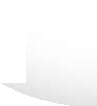 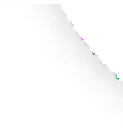 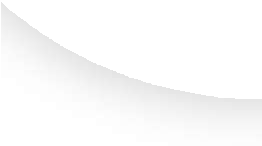 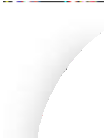 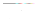 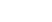 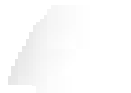 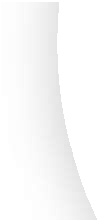 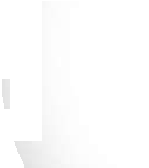 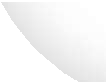 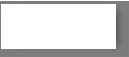 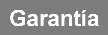 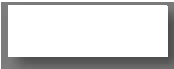 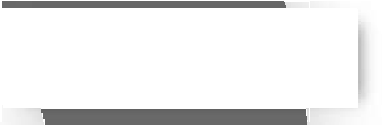 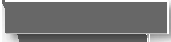 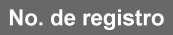 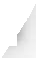 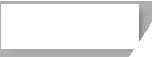 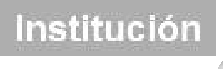 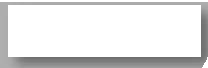 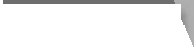 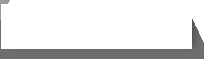 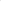 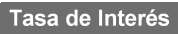 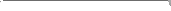 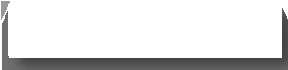 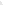 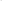 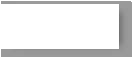 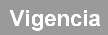 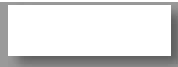 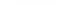 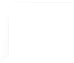 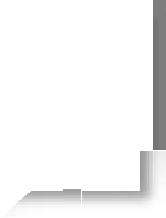 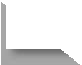 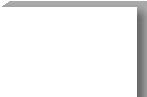 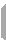 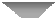 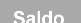 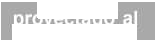 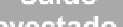 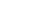 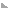 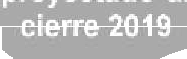 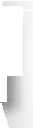 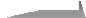 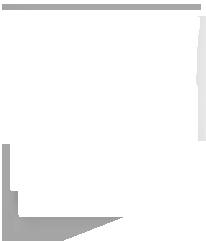 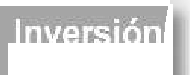 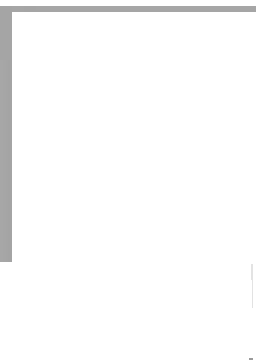 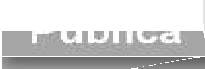 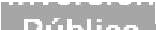 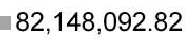   Endeudamiento neto proyectado al cierre del ejercicio fiscal 2019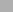 Nota: El monto del empréstito autorizado a través del decreto promulgado el 10 de marzo de 2014 por la Quincuagésima Séptima Legislatura del Estado de Querétaro, asciende a la cantidad de$86,000,000.00 (Ochenta y seis millones de pesos 00/100 M.N.)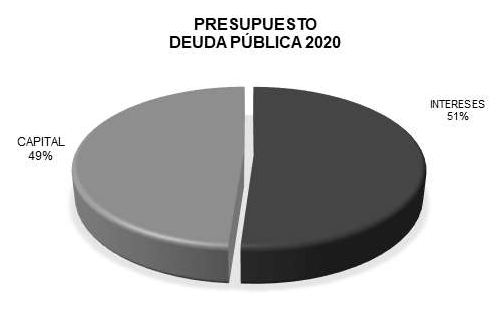 -ANEXO 9-DEL PRESUPUESTO DE EGRESOS DEL MUNICIPIO DE CORREGIDORA, QUERÉTARO,PARA EL EJERCICIO FISCAL 2020.BALANCE PRESUPUESTARIO DE RECURSOS DISPONIBLES 2019EL PUEBLITO CORREGIDORA, QRO., A 20 DE DICIEMBRE DE 2019 (DOS MIL DIECINUEVE) ATENTAMENTE: LIC. ROBERTO SOSA PICHARDO, PRESIDENTE DE COMISIONES UNIDAS DE GOBERNACIÓN, HACIENDA, PATRIMONIO Y CUENTA PÚBLICA; LIC. EDUARDO RAFAEL MONTOYA BOLAÑOS, REGIDOR INTEGRANTE; ARQ. RICARDO ASTUDILLO  SUÁREZ.,  REGIDOR  INTEGRANTE;  LIC. ALMA IDALIA SÁNCHEZ PEDRAZA; REGIDORA  INTEGRANTE;  LIC.  CARLOS  JIMÉNEZ RODRÍGUEZ.,   SÍNDICO   INTEGRANTE, RUBRICAN.-------------------------------------------------------------------------------------------------------------------------------------------------------------------------------------------------- -------------------------------- SE EXPIDE LA PRESENTE CERTIFICACIÓN, PARA LOS EFECTOS LEGALES Y/O ADMINISTRATIVOS A LOS QUE HAYA LUGAR,  EN EL PUEBLITO, CORREGIDORA, QRO.,  A LOS 20 (VEINTE) DIAS  DEL MES  DE  DICIEMBRE  DE  2019  (DOS  MIL DIECINUEVE).----------------------------------------------------------------------------------------------------------------------------------------------------- DOY FE ------------------------------------------------------------------LIC. SAMUEL CÁRDENAS PALACIOS. SECRETARIO DEL AYUNTAMIENTO.RúbricaLic. Roberto Sosa Pichardo, Presidente Municipal Constitucional de Corregidora, Querétaro, con base en lo dispuesto por el artículo 30 penúltimo párrafo de la Ley Orgánica Municipal del Estado de Querétaro y en cumplimiento a lo dispuesto por el artículo 149 del mismo ordenamiento, expido y promulgo el presente Presupuesto de Egresos del Municipio de Corregidora, Querétaro, para el Ejercicio Fiscal 2020.Dado en el Centro de Atención Municipal,  Sede Oficial de la Presidencia Municipal de  Corregidora,  Qro., a los  20 (veinte) días del mes de diciembre de 2019 (dos mil diecinueve), para su debida publicación y observancia.LIC. ROBERTO SOSA PICHARDO PRESIDENTE MUNICIPAL DE CORREGIDORA, QRO.RúbricaLIC. SAMUEL CÁRDENAS PALACIOS. SECRETARIO DEL AYUNTAMIENTO.RúbricaPUBLICACIÓN EN EL DIARIO OFICIAL DE LA FEDERACIÓNCONCEPTODESCRIPCIÓN10 de junio de 2010 y el 30 deseptiembre de 2015.Clasificación por tipo de Gasto, y el Acuerdo por el que se reforma y adiciona el Clasificador por Tipo de Gasto,respectivamente.Clasificar el Presupuesto de Egresos bajo dicha estructura.10 de junio y 27 de diciembrede 2010Clasificación Funcional del GastoClasificar el Presupuesto de Egresos enbase a la finalidad, función, sub función.7 de julio de 2011Clasificación Administrativa del GastoClasificar el Presupuesto de Egresos enbase a dicha estructura.2 de enero del 2013Clasificador	por	Fuentes	deFinanciamientoClasificar el Presupuesto de Egresosbajo dicha estructura.3 de abril del 2013Norma para armonizar la presentación de la información adicional del Proyecto del Presupuesto de Egresos (con apego al artículo 61 de la Ley General deContabilidad Gubernamental).Establece el formato del proyecto del Presupuesto de Egresos Armonizado.8 de agosto de 2013Acuerdo por el que se emite la clasificación	programática	(tipologíageneral)Clasificar el Presupuesto de Egresos bajo dicha estructura.EJERCICIO FISCAL 2019EJERCICIO FISCAL 2019EJERCICIO FISCAL 2019EJERCICIO FISCAL 2019CLASIFICACIÓNDE RECURSO FEDERALPROGRAMAINSTITUCIÓNNo.CUENTAFONDO DE APORTACIONES FEDERALESFondo de Aportaciones para la Infraestructura Social (FISM) 2019Banco del Bajío,S.A. I.B.M.2790FONDO DE APORTACIONES FEDERALESFondo de Aportaciones para el Fortalecimiento de los Municipios y de lasDemarcaciones Territoriales del Distrito Federal (FORTAMUN ) 2019Banco del Bajío,S.A. I.B.M.2870CONVENIOS FEDERALES, SUBSIDIOS, Y/O REASIGNADOSSubsidio Para El Fortalecimiento Del Desempeño En Materia De Seguridad Pública a los Municipios Y Demarcaciones Territoriales de la Ciudad De México Y, en su Caso, a las Entidades Federativas que Ejerzan De Manera Directa O Coordinada La Función Para ElEjercicio Fiscal 2019. (FORTASEG)Banco del Bajío,S.A. I.B.M.8244CONVENIOS FEDERALES, SUBSIDIOS, Y/O REASIGNADOSSubsidio Para El Fortalecimiento Del Desempeño En Materia De Seguridad Pública a los Municipios Y Demarcaciones Territoriales de la Ciudad De México Y, en su Caso, a las Entidades Federativas que Ejerzan De Manera Directa O Coordinada La Función Para ElEjercicio Fiscal 2019. (FORTASEG CO- PARTICIPACION)Banco del Bajío,S.A. I.B.M.3272CONVENIOS FEDERALES, SUBSIDIOS, Y/O REASIGNADOSFondo para el Fortalecimiento Financiero(FORTAFIN) 2019Banco del Bajío,S.A. I.B.M.5573CONVENIOS FEDERALES, SUBSIDIOS, Y/O REASIGNADOSFondo de Infraestructura Social para lasEntidades 2019 (FISE)Banco del Bajío,S.A. I.B.M.9958CONVENIOS FEDERALES, SUBSIDIOS, Y/O REASIGNADOSISN-2018 2 (RECURSO ESTATAL)Banco del Bajío,S.A. I.B.M.5870CONVENIOS FEDERALES, SUBSIDIOS, Y/O REASIGNADOSISN EMPRESA PARA EL EJERCICIO 2019Banco del Bajío,S.A. I.B.M.3601CONVENIOS FEDERALES, SUBSIDIOS, Y/O REASIGNADOSISN Ejercicio 2019Banco del Bajío,S.A. I.B.M.8777CONVENIOS FEDERALES, SUBSIDIOS, Y/O REASIGNADOSGEQ Proyecto Integral (Apoyo Extraordinario noregularizable)Banco del Bajío,S.A. I.B.M.9450CONVENIOS FEDERALES, SUBSIDIOS, Y/O REASIGNADOSFestival Cultural Corregidora (PROFEST 2019)Banco del Bajío,S.A. I.B.M.5330EJERCICIO FISCAL 2020EJERCICIO FISCAL 2020EJERCICIO FISCAL 2020EJERCICIO FISCAL 2020CLASIFICACIÓN DE RECURSOFEDERALPROGRAMAINSTITUCIÓNNo.CUENTAFONDO DE APORTACIONES FEDERALESFondo de Aportaciones para la InfraestructuraSocial (FISM) 2020Banco del Bajío,S.A. I.B.M.8233FONDO DE APORTACIONES FEDERALESFondo de Aportaciones para el Fortalecimiento de los Municipios y de lasDemarcaciones Territoriales del Distrito Federal(FORTAMUN ) 2020Banco del Bajío,S.A. I.B.M.7714CONCEPTOMONTOCAPITAL$7,818,180.00INTERESES$7,181,820.00TOTAL$15,000,000.00CONCEPTOMONTOCAPITAL$7,818,180.00INTERESES$8,181,820.00TOTAL$16,000,000.00FUENTE DE FINANCIAMIENTOMONTORecursos Fiscales949,372,129.00Recurso Federal Fondo de Infraestructura Social Municipal12,048,511.00Recurso Federal Fondo para el Fortalecimiento Municipal128,269,861.00Recurso Federal Participaciones320,639,709.00Financiamiento propio230,566,214.00TOTAL DE PRESUPUESTO DE EGRESOS$ 1,640,896,424.00CAPÍTULOMONTOServicios Personales529,989,975.24Materiales y Suministros120,761,034.20Servicios Generales478,658,038.08Transferencias, Asignaciones, Subsidios y Otras Ayudas141,237,219.45Bienes Muebles, Inmuebles e Intangibles67,283,428.66Inversión Pública281,966,728.37Inversiones Financieras y Otras Provisiones5,000,000.00Deuda Pública16,000,000.00TOTAL PRESUPUESTO DE EGRESOS$ 1,640,896,424.00CAPÍTULO - CONCEPTO - PARTIDACAPÍTULO - CONCEPTO - PARTIDAMONTO1000Servicios Personales529,989,975.241100Total Remuneraciones al Personal de Carácter Permanente336,894,204.241110Dietas15,436,093.401130Sueldos base al personal permanente321,458,110.841300Total Remuneraciones Adicionales y Especiales93,390,947.691310Primas por años de servicios efectivos prestados547,811.111321Primas de vacaciones, dominical24,386,210.541322Aguinaldo o gratificación de fin de año65,285,669.871330Horas extraordinarias2,264,497.311340Compensaciones906,758.861400Total Seguridad Social45,900,000.001410Aportaciones de seguridad social42,000,000.001441Cuotas para el seguro de vida del personal civil1,900,000.001442Cuotas para el seguro de gastos médicos del personal civil2,000,000.001500Total Otras Prestaciones Sociales y Económicas43,679,728.221510Cuotas para el fondo de ahorro y fondo de trabajo2,451,977.961520Indemnizaciones2,040,946.621540Prestaciones contractuales20,765,603.641590Otras prestaciones sociales y económicas18,421,200.001600Total Previsiones3,702,202.391610Previsiones de carácter laboral, económica y de seguridadsocial3,702,202.391700Total Pago de Estímulos a Servidores Públicos6,422,892.701710Estímulos6,422,892.702000Total Materiales y Suministros120,761,034.202100Total Materiales de Administración, Emisión deDocumentos y Artículos Oficiales9,313,042.882110Materiales, útiles y equipos menores de oficina1,687,060.002120Materiales y útiles de impresión y reproducción134,675.242140Materiales, útiles y equipos menores de tecnologías de lainformación y comunicaciones801,580.562150Material impreso e información digital3,627,052.342160Material de limpieza2,952,674.742170Materiales y útiles de enseñanza95,000.002180Materiales para el registro e identificación de bienes y personas15,000.002200Total Alimentos y Utensilios1,042,338.232210Productos alimenticios para personas747,275.722220Productos alimenticios para animales290,562.512230Utensilios para el servicio de alimentación4,500.002300Total Materias Primas y Materiales de Producción yComercialización637,116.702350Productos químicos, farmacéuticos y de laboratorio adquiridoscomo materia prima10,000.002370Productos de cuero, piel, plástico y hule adquiridos comomateria prima627,116.702400Total Materiales y Artículos de Construcción y deReparación42,550,592.142410Productos minerales no metálicos2,503,385.752420Cemento y productos de concreto1,928,053.412430Cal, yeso y productos de yeso48,157.572440Madera y productos de madera149,897.802450Vidrio y productos de vidrio64,700.002460Material eléctrico y electrónico5,344,382.352470Artículos metálicos para la construcción4,820,303.442480Materiales complementarios236,515.602490Otros materiales y artículos de construcción y reparación27,455,196.222500Total Productos Químicos, Farmacéuticos y de Laboratorio5,499,785.342510Productos químicos básicos63,468.892520Fertilizantes, pesticidas y otros agroquímicos841,764.572530Medicinas y productos farmacéuticos2,278,481.842540Materiales, accesorios y suministros médicos860,416.962560Fibras sintéticas, hules, plásticos y derivados1,414,945.842590Otros productos químicos40,707.242600Total Combustibles, Lubricantes y Aditivos48,149,702.422610Combustibles, lubricantes y aditivos48,149,702.422700Total Vestuario, Blancos, Prendas de Protección y ArtículosDeportivos5,048,384.152710Vestuario y uniformes2,251,240.002720Prendas de seguridad y protección personal2,199,812.622730Artículos deportivos520,806.002740Productos textiles56,525.532750Blancos y otros productos textiles, excepto prendas de vestir20,000.002900Total Herramientas, Refacciones y Accesorios Menores8,520,072.342910Herramientas menores2,399,923.892920Refacciones y accesorios menores de edificios334,653.502930Refacciones y accesorios menores de mobiliario y equipo deadministración, educacional y recreativo23,000.002940Refacciones y accesorios menores de equipo de cómputo ytecnologías de la información674,546.002960Refacciones y accesorios menores de equipo de transporte453,380.002980Refacciones y accesorios menores de maquinaria y otrosequipos1,078,078.412990Refacciones y accesorios menores otros bienes muebles3,556,490.543000Total Servicios Generales478,658,038.083100Total Servicios Básicos45,337,376.013111Servicio de energía eléctrica4,500,000.003112Consumo de alumbrado público30,060,618.303120Gas1,840,570.403130Agua3,374,657.603140Telefonía tradicional343,218.003150Telefonía celular600,000.003160Servicios de telecomunicaciones y satélites18,000.003170Servicios de acceso de internet, redes y procesamiento deinformación4,372,690.003180Servicios postales y telegráficos227,621.713200Total Servicios de Arrendamiento91,093,519.153210Arrendamiento de terrenos348,000.003220Arrendamiento de edificios2,966,117.873230Arrendamiento de mobiliario y equipo de administración,educacional y recreativo5,126,400.003250Arrendamiento de equipo de transporte72,196,020.603260Arrendamiento de maquinaria, otros equipos y herramientas240,000.003290Otros arrendamientos10,216,980.683300Total Servicios Profesionales, Científicos, Técnicos y OtrosServicios153,552,109.863310Servicios legales, de contabilidad, auditoría y relacionados8,823,500.003330Servicios de consultoría administrativa, procesos, técnica y entecnologías de la información5,801,920.003340Servicios de capacitación3,154,466.953361Impresiones de documentos oficiales para la prestación deservicios públicos, identificación, formatos administrativos y fiscales, formas valoradas, certificados y títulos996,594.523362Otros servicios comerciales1,521,945.633380Servicios de vigilancia4,187,408.003390Servicios profesionales, científicos y técnicos integrales129,066,274.763400Total Servicios Financieros, Bancarios y Comerciales22,519,876.083410Servicios financieros y bancarios2,910,508.333430Servicios de recaudación, traslado y custodia de valores390,000.003440Seguros de responsabilidad patrimonial y fianzas6,615,000.003450Seguro de bienes patrimoniales2,075,640.243470Fletes y maniobras10,528,727.513500Total Servicios de Instalación, Reparación, Mantenimientosy Conservación90,833,264.963511Mantenimiento y conservación de inmuebles para la prestaciónde servicios administrativos5,893,659.703512Mantenimiento y conservación de inmuebles para la prestaciónde servicios públicos19,229,549.493520Instalación, reparación y mantenimiento de mobiliario y equipode administración, educacional y recreativo137,000.003530Instalación, reparación y mantenimiento de equipo de cómputoy tecnología de la información27,500.003550Reparación y mantenimiento de equipo de transporte14,378,524.273560Reparación y mantenimiento de equipo de defensa y seguridad30,000.003570Instalación, reparación y mantenimiento de maquinaria, otrosequipos y herramienta6,293,119.723580Servicios de limpieza y manejo de desechos44,666,842.423590Servicios de jardinería y fumigación177,069.363600Total Servicios de Comunicación Social y Publicidad12,120,000.003610Difusión por radio, televisión y otros medios de mensajes sobreprogramas y actividades gubernamentales5,075,000.003630Servicios de creatividad, preproducción y producción depublicidad, excepto internet4,030,000.003640Servicios de revelado de fotografías15,000.003660Servicio de creación y difusión de contenido exclusivamente através de internet3,000,000.003700Total Servicios de Traslado y Viáticos1,364,636.203710Pasajes aéreos92,500.003720Pasajes terrestres82,361.523750Viáticos en el país1,122,274.683760Viáticos en el extranjero62,500.003790Otros servicios de traslado y hospedaje5,000.003800Total Servicios Oficiales19,367,705.363820Gastos de orden social y cultural11,225,605.623830Congresos y convenciones7,000.003840Exposiciones7,000.003850Gastos de representación8,128,099.743900Total Otros Servicios Generales42,469,550.463920Impuestos y derechos3,598,166.783940Sentencias y resoluciones por autoridad competente20,791,654.483960Otros gastos por responsabilidades173,278.943981Impuestos sobre nóminas9,405,844.823991Papeleras8,434,485.443994Otros servicios generales66,120.004000Total Transferencias, Asignaciones, Subsidios y OtrasAyudas141,237,219.454100Total Transferencias Internas y Asignaciones al SectorPúblico43,517,978.114151Transferencias al Sistema de Desarrollo Integral de la Familiadel Municipio de Corregidora38,554,558.114153Transferencias al Instituto Municipal de la Mujer4,963,420.004300Total Subsidios y Subvenciones8,578,000.004310Subsidios a la producción754,000.004360Subsidios a la vivienda5,000,000.004390Otros subsidios2,824,000.004400Total Ayudas Sociales73,818,000.004412Ayudas sociales a personas42,110,000.004420Becas y otras ayudas para programas de capacitación31,708,000.004500Total Pensiones y Jubilaciones15,323,241.344510Pensiones3,247,915.374520Jubilaciones12,075,325.975000Total Bienes Muebles, Inmuebles e Intangibles67,283,428.665100Total Mobiliario y Equipo de Administración2,978,708.005110Muebles de oficina y estantería42,864.005150Equipo de cómputo y de tecnologías de la información2,713,780.005190Otros mobiliarios y equipos de administración222,064.005200Total Mobiliario y Equipo Educacional Recreativo22,563,000.005210Equipos y aparatos audiovisuales751,000.005220Aparatos deportivos20,250,000.005230Cámaras fotográficas y de video170,000.005290Otro mobiliario y equipo educacional y recreativo1,392,000.005300Total Equipo e Instrumental Médico y de Laboratorio310,794.005310Equipo médico y de laboratorio310,794.005400Total Vehículos y Equipo de Transporte21,400,000.005410Automóviles y camiones21,250,000.005420Carrocerías y remolques150,000.005500Total Equipo de Defensa y Seguridad4,344,974.005510Equipo de defensa y seguridad4,344,974.005600Total Maquinaria, Otros Equipos y Herramientas4,701,972.665610Maquinaria y equipo agropecuario70,000.005630Maquinaria y equipo de construcción2,054,576.305640Sistemas de aire acondicionado, calefacción y de refrigeraciónindustrial y comercial343,000.005650Equipo de comunicación y telecomunicación25,160.975660Equipos de generación eléctrica, aparatos y accesorioseléctricos600,000.005670Herramientas y máquinas-herramienta1,137,440.075690Otros equipos471,795.325800Total Bienes Inmuebles10,253,980.005810Terrenos10,253,980.005900Total Activos Intangibles730,000.005970Licencias informáticas e intelectuales730,000.006000Total Inversión Pública281,966,728.376100Total Obra Pública en Bienes de Dominio Público281,966,728.376140División de terrenos y construcción de obras de urbanización281,948,128.376170Instalaciones y equipamiento en construcciones18,600.007000Total Inversiones Financieras y Otras Provisiones5,000,000.007500Total Inversiones de Fideicomisos, Mandatos y OtrosAnálogos5,000,000.007580Inversiones en fideicomisos de municipios5,000,000.009000Total Deuda Pública16,000,000.009100Total Amortización de la Deuda Pública7,818,180.009110Amortización de la deuda interna con instituciones de crédito7,818,180.009200Total Intereses de la Deuda Pública8,181,820.009210Intereses de la deuda interna con instituciones de crédito8,181,820.00TOTAL GENERALTOTAL GENERAL$ 1,640,896,424.00FINALIDAD-FUNCIÓN-SUBFUNCIÓNFINALIDAD-FUNCIÓN-SUBFUNCIÓNMONTO1GOBIERNO772,401,225.8311LEGISLACIÓN28,303,843.19111Legislación28,303,843.1913COORDINACIÓN DE LA POLÍTICA DE GOBIERNO120,610,403.95131Presidencia / Gubernatura29,608,837.32132Política Interior19,097,318.03134Función Pública16,485,054.79135Asuntos Jurídicos44,216,741.28139Otros11,202,452.5315ASUNTOS FINANCIEROS Y HACENDARIOS81,806,353.45152Asuntos Hacendarios81,806,353.4517ASUNTOS DE ORDEN PÚBLICO Y DE SEGURIDAD INTERIOR393,517,437.36171Policía367,318,529.43172Protección Civil26,198,907.9318OTROS SERVICIOS GENERALES148,163,187.88181Servicios Registrales, Administrativos y Patrimoniales4,169,785.40183Servicios de Comunicación y Medios25,115,070.76185Otros118,878,331.722DESARROLLO SOCIAL819,221,706.7721PROTECCIÓN AMBIENTAL10,706,307.40216Otros de Protección Ambiental10,706,307.4022VIVIENDA Y SERVICIOS A LA COMUNIDAD668,271,012.88221Urbanización317,762,075.17222Desarrollo Comunitario132,043,310.39226Servicios Comunales218,465,627.3224RECREACIÓN, CULTURA Y OTRAS MANIFESTACIONESSOCIALES53,465,062.07241Deporte y Recreación33,569,384.11242Cultura19,895,677.9625EDUCACIÓN40,451,190.07251Educación Básica19,198,000.00253Educación Superior5,802,000.00256Otros Servicios Educativos y Actividades Inherentes15,451,190.0726PROTECCIÓN SOCIAL43,517,978.11268Otros Grupos Vulnerables43,517,978.1127OTROS ASUNTOS SOCIALES2,810,156.24271Otros Asuntos Sociales2,810,156.243DESARROLLO ECONÓMICO33,273,491.4031ASUNTOS ECONÓMICOS, COMERCIALES Y LABORALES ENGENERAL6,248,167.17311Asuntos Económicos y Comerciales en General6,248,167.1732AGROPECUARIA, SILVICULTURA, PESCA Y CAZA4,335,514.82321Agropecuaria4,335,514.8237TURISMO12,522,846.90371Turismo12,522,846.9039OTRAS INDUSTRIAS Y OTROS ASUNTOS ECONÓMICOS10,166,962.51393Otros Asuntos Económicos10,166,962.514OTRAS NO CLASIFICADAS EN FUNCIONES ANTERIORES16,000,000.0041TRANSACCIONES DE LA DEUDA PÚBLICA / COSTOFINANCIERO DE LA DEUDA16,000,000.00411Deuda Pública Interna16,000,000.00TOTAL DE PRESUPUESTO DE EGRESOSTOTAL DE PRESUPUESTO DE EGRESOS$ 1,640,896,424.00FUENTE DE FINANCIAMIENTOMONTORecursos Fiscales949,372,129.00Recurso Federal Fondo de Infraestructura Social Municipal12,048,511.00Recurso Federal Fondo para el Fortalecimiento Municipal128,269,861.00Recurso Federal Participaciones320,639,709.00Financiamiento Propio230,566,214.00TOTAL PRESUPUESTO DE EGRESOS$ 1,640,896,424.00TIPO DE GASTOMONTOGasto Corriente1,255,323,025.63Gasto de Capital354,250,157.03Amortización de la Deuda y Disminución de Pasivos16,000,000.00Pensiones y Jubilaciones15,323,241.34TOTAL PRESUPUESTO DE EGRESOS$ 1,640,896,424.00ADMINISTRATIVOMONTOÓrgano Ejecutivo Municipal (Ayuntamiento)1,597,378,445.89Entidades Paraestatales y Fideicomisos No Empresariales y No Financieros43,517,978.11TOTAL PRESUPUESTO DE EGRESOS$ 1,640,896,424.00CPRPROGRAMAMONTOEPrestación de Servicios Públicos1,285,393,335.16GRegulación y Supervisión47,558,027.88IGasto Federalizado140,318,372.00JPensiones y Jubilaciones15,323,241.34LObligaciones de Cumplimiento de Resolución Jurisdiccional6,010,000.00MApoyo al Proceso Presupuestario y para Mejorar la Eficiencia Institucional87,670,995.78OApoyo a la Función Pública y al Mejoramiento de la Gestión15,816,116.03PPlaneación, Seguimiento y Evaluación de Políticas Públicas806,335.81TAportaciones a la Seguridad Social42,000,000.00TOTAL PRESUPUESTO DE EGRESOSTOTAL PRESUPUESTO DE EGRESOS$ 1,640,896,424.00DESCRIPCIÓN%MONTOGasto Social87%1,419,828,059.67Gasto Administrativo13%221,068,364.33TOTAL PRESUPUESTO DE EGRESOS100%$ 1,640,896,424.00EJE DEL PLAN MUNICIPALMONTOAtención Eficaz457,784,998.75Espacios y Colonias Seguras733,701,841.40Desarrollo Económico130,029,428.34Gobierno Íntegro, Transparente y Eficiente319,380,155.51TOTAL PRESUPUESTO DE EGRESOS$ 1,640,896,424.00PLAN MUNICIPALPPPPROGRAMA PRESUPUESTARIOMONTOAtención Eficaz1.1Modernización del Servicio de AtenciónCiudadana37,216,446.39Atención Eficaz1.2Desarrollo Humano y Social388,192,438.62Atención Eficaz1.3Alcalde en tu Calle32,376,113.74Total Atención EficazTotal Atención EficazTotal Atención Eficaz457,784,998.75Espacios y Colonias Seguras2.1Prevención y Participación Social Transversal393,517,437.36Espacios y Colonias Seguras2.2Colonias y Espacios Públicos Dignos yFuncionales340,184,404.04Total Espacios y Colonias SegurasTotal Espacios y Colonias SegurasTotal Espacios y Colonias Seguras733,701,841.40Desarrollo Económico3.1Inversión y Programas para DesarrolloEconómico26,661,717.33Desarrollo Económico3.2Corredor Turístico12,522,846.90Desarrollo Económico3.3Bases para Impulsar la Movilidad82,743,202.52Desarrollo Económico3.4Ordenamiento y Regulación de Desarrollo Inmobiliarios8,101,661.59Total Desarrollo EconómicoTotal Desarrollo EconómicoTotal Desarrollo Económico130,029,428.34Gobierno Íntegro,Transparente y Eficiente4.1Gobierno Integro y Transparente201,416,716.50Gobierno Íntegro,Transparente y Eficiente4.2Gobierno Fortalecido y Eficiente117,963,439.01Total Gobierno Íntegro, Transparente y EficienteTotal Gobierno Íntegro, Transparente y EficienteTotal Gobierno Íntegro, Transparente y Eficiente319,380,155.51TOTAL PRESUPUESTO DE EGRESOSTOTAL PRESUPUESTO DE EGRESOSTOTAL PRESUPUESTO DE EGRESOS$ 1,640,896,424.00CONCEPTOMONTORemuneraciones al Personal de Carácter Permanente336,894,204.24Remuneraciones Adicionales y Especiales93,390,947.69Seguridad Social45,900,000.00Otras Prestaciones Sociales y Económicas43,679,728.22Previsiones3,702,202.39Pago de Estímulos a Servidores Públicos6,422,892.70TOTAL SERVICIOS PERSONALES$ 529,989,975.24CONCEPTOMONTOServicios profesionales, científicos, técnicos y otros servicios121,236,009.86TOTAL SERVICIOS POR HONORARIOS$ 121,236,009.86CONCEPTOMONTOPensiones y Jubilaciones15,323,241.34TOTAL PENSIONES Y JUBILACIONES$ 15,323,241.34CONCEPTOMONTOServicios de Comunicación Social y Publicidad12,120,000.00TOTAL GASTOS DE OPERACIÓN$ 12,120,000.00CONCEPTOMONTOGasto de Inversión164,175,562.85TOTAL GASTOS DE INVERSIÓN$ 164,175,562.85EJE DEL PLAN MUNICIPALMONTOEspacios y Colonias Seguras185,373,230.29Desarrollo Económico20,157,570.00Gobierno Íntegro, Transparente y Eficiente15,994,780.92TOTAL COMPROMISOS PLURIANUALES$ 221,525,581.21CONCEPTOMONTOCelebrados0.00Por celebrarse0.00TOTAL PROYECTOS DE ASOCIACIONES$0.00COGCAPÍTULOMONTO1000Servicios Personales18,897,211.872000Materiales y Suministros105,345.003000Servicios Generales9,295,022.325000Bienes Muebles, Inmuebles e Intangibles6,264.00TOTAL H. AYUNTAMIENTOTOTAL H. AYUNTAMIENTO28,303,843.191000Servicios Personales9,035,147.322000Materiales y Suministros261,096.323000Servicios Generales7,045,061.155000Bienes Muebles, Inmuebles e Intangibles143,750.00TOTAL SECRETARÍA DE CONTROL INTERNO Y EVALUACIÓNTOTAL SECRETARÍA DE CONTROL INTERNO Y EVALUACIÓN16,485,054.791000Servicios Personales11,896,266.252000Materiales y Suministros1,656,312.853000Servicios Generales8,417,685.394000Transferencias, Asignaciones, Subsidios y Otras Ayudas1,220,000.005000Bienes Muebles, Inmuebles e Intangibles507,500.00TOTAL SECRETARÍA PARTICULARTOTAL SECRETARÍA PARTICULAR23,697,764.491000Servicios Personales21,173,205.082000Materiales y Suministros847,661.163000Servicios Generales26,194,771.595000Bienes Muebles, Inmuebles e Intangibles5,805,010.00TOTAL SECRETARÍA DEL AYUNTAMIENTOTOTAL SECRETARÍA DEL AYUNTAMIENTO54,020,647.831000Servicios Personales23,734,664.012000Materiales y Suministros1,331,700.493000Servicios Generales48,640,238.954000Transferencias, Asignaciones, Subsidios y Otras Ayudas7,108,000.005000Bienes Muebles, Inmuebles e Intangibles991,750.00TOTAL SECRETARÍA DE TESORERÍA Y FINANZASTOTAL SECRETARÍA DE TESORERÍA Y FINANZAS81,806,353.451000Servicios Personales43,944,054.322000Materiales y Suministros4,620,455.373000Servicios Generales37,306,013.364000Transferencias, Asignaciones, Subsidios y Otras Ayudas15,323,241.345000Bienes Muebles, Inmuebles e Intangibles583,191.707000Inversiones Financieras y Otras Provisiones5,000,000.00TOTAL SECRETARÍA DE ADMINISTRACIÓNTOTAL SECRETARÍA DE ADMINISTRACIÓN106,776,956.091000Servicios Personales68,583,173.552000Materiales y Suministros45,319,725.573000Servicios Generales145,212,351.645000Bienes Muebles, Inmuebles e Intangibles2,042,387.696000Inversión Pública79,026,765.59TOTAL SECRETARÍA DE SERVICIOS PÚBLICOS MUNICIPALESTOTAL SECRETARÍA DE SERVICIOS PÚBLICOS MUNICIPALES340,184,404.041000Servicios Personales16,889,974.332000Materiales y Suministros3,221,038.843000Servicios Generales9,806,496.205000Bienes Muebles, Inmuebles e Intangibles3,185,826.306000Inversión Pública162,939,962.78TOTAL SECRETARÍA DE OBRAS PÚBLICASTOTAL SECRETARÍA DE OBRAS PÚBLICAS196,043,298.451000Servicios Personales208,011,502.982000Materiales y Suministros22,717,207.813000Servicios Generales68,544,844.644000Transferencias, Asignaciones, Subsidios y Otras Ayudas8,700,000.005000Bienes Muebles, Inmuebles e Intangibles19,344,974.006000Inversión Pública40,000,000.00TOTAL SECRETARÍA DE SEGURIDAD PÚBLICATOTAL SECRETARÍA DE SEGURIDAD PÚBLICA367,318,529.431000Servicios Personales15,349,715.172000Materiales y Suministros4,139,061.103000Servicios Generales8,231,906.854000Transferencias, Asignaciones, Subsidios y Otras Ayudas13,000,000.005000Bienes Muebles, Inmuebles e Intangibles1,465,524.97TOTAL SECRETARÍA DE GOBIERNOTOTAL SECRETARÍA DE GOBIERNO42,186,208.091000Servicios Personales27,276,143.482000Materiales y Suministros11,016,183.273000Servicios Generales31,792,577.574000Transferencias, Asignaciones, Subsidios y Otras Ayudas48,790,000.005000Bienes Muebles, Inmuebles e Intangibles23,542,500.00TOTAL SECRETARÍA DE DESARROLLO SOCIALTOTAL SECRETARÍA DE DESARROLLO SOCIAL142,417,404.321000Servicios Personales15,264,284.792000Materiales y Suministros610,013.623000Servicios Generales6,763,928.175000Bienes Muebles, Inmuebles e Intangibles6,299,750.00TOTAL SECRETARÍA DE DESARROLLO SUSTENTABLETOTAL SECRETARÍA DE DESARROLLO SUSTENTABLE28,937,976.581000Servicios Personales21,601,773.142000Materiales y Suministros4,340,804.213000Servicios Generales22,948,699.615000Bienes Muebles, Inmuebles e Intangibles450,000.00TOTAL JEFATURA DE GABINETETOTAL JEFATURA DE GABINETE49,341,276.961000Servicios Personales22,077,531.702000Materiales y Suministros19,388,489.803000Servicios Generales46,550,592.614000Transferencias, Asignaciones, Subsidios y Otras Ayudas42,000.005000Bienes Muebles, Inmuebles e Intangibles2,786,250.00TOTAL SECRETARÍA DE MOVILIDAD, DESARROLLO URBANO YECOLOGÍATOTAL SECRETARÍA DE MOVILIDAD, DESARROLLO URBANO YECOLOGÍA90,844,864.111000Servicios Personales6,255,327.252000Materiales y Suministros1,185,938.793000Servicios Generales1,907,848.034000Transferencias, Asignaciones, Subsidios y Otras Ayudas3,536,000.005000Bienes Muebles, Inmuebles e Intangibles128,750.00TOTAL SECRETARÍA DE GESTIÓN DELEGACIONALTOTAL SECRETARÍA DE GESTIÓN DELEGACIONAL13,013,864.07TOTAL DEPENDENCIAS ADMINISTRATIVASTOTAL DEPENDENCIAS ADMINISTRATIVAS1,581,378,445.899000Deuda Pública16,000,000.00TOTAL DEUDA PÚBLICATOTAL DEUDA PÚBLICA16,000,000.004000Transferencias, Asignaciones, Subsidios y Otras Ayudas38,554,558.11TOTAL SISTEMA MUNICIPAL DIFTOTAL SISTEMA MUNICIPAL DIF38,554,558.114000Transferencias, Asignaciones, Subsidios y Otras Ayudas4,963,420.00TOTAL INSTITUTO MUNICIPAL DE LA MUJERTOTAL INSTITUTO MUNICIPAL DE LA MUJER4,963,420.00TOTAL PARAMUNICIPALESTOTAL PARAMUNICIPALES43,517,978.11TOTAL PRESUPUESTO DE EGRESOSTOTAL PRESUPUESTO DE EGRESOS$ 1,640,896,424.00SECRETARÍA DE CONTROL Y EVALUACIÓNSECRETARÍA DE CONTROL Y EVALUACIÓNCONCEPTOMONTOTransparencia1,164,141.00TOTAL$ 1,164,141.00SECRETARÍA DE GESTIÓN DELEGACIONALSECRETARÍA DE GESTIÓN DELEGACIONALCONCEPTOMONTODelegados y Subdelegados1,782,000.00TOTAL$ 1,782,000.00SECRETARÍA DE AYUNTAMIENTOSECRETARÍA DE AYUNTAMIENTOCONCEPTOMONTODirección del Centro de Mediación2,524,103.28Dirección Jurídica y Consultiva3,047,975.87Departamento de Juzgados Cívicos Municipales3,047,975.87TOTAL$ 5,572,079.15CUENTADESCRIPCIONMONTO1.1.1.1.00.0000Efectivo$60,500.001.1.1.2.00.0000Bancos$75,739,242.021.1.1.4.00.0000Inversiones$421,850,000.00NOMBRE POPULAR DE FESTIVIDADFECHATradicionales Fiestas de Febrero de la Virgen de El PueblitoFebrero 2020EquinoccioMarzo 2020Semana SantaAbril 2020Aniversario del Santuario de SchoenstattOctubre 2020Aniversario de la Coronación de la Virgen Del PueblitoOctubre 2020Festival de Huesos y TradicionesOctubre-Noviembre 2020FESTIVIDADCOGPARTIDACANTIDADTradicionales Fiestas de Febrero de LaVirgen de El Pueblito2150Material Impreso e Información Digital5,000.00Tradicionales Fiestas de Febrero de LaVirgen de El Pueblito3290Otros Arrendamientos80,000.00Tradicionales Fiestas de Febrero de LaVirgen de El Pueblito3820Gastos de Orden Social y Cultural15,000.00Total Tradicional Fiestas De Febrero De La Virgen Del PueblitoTotal Tradicional Fiestas De Febrero De La Virgen Del PueblitoTotal Tradicional Fiestas De Febrero De La Virgen Del Pueblito$100,000.00Equinoccio2150Material Impreso e Información Digital10,000.00Equinoccio3290Otros Arrendamientos80,000.00Equinoccio3820Gastos de Orden Social y Cultural60,000.00Total EquinoccioTotal EquinoccioTotal Equinoccio$150,000.00Semana Santa2150Material Impreso e Información Digital10,000.00Total Semana SantaTotal Semana SantaTotal Semana Santa$ 10,000.00Aniversario del Santuario deSchoenstatt2150Material Impreso e Información Digital10,000.00Total Aniversario del Santuario de SchoenstattTotal Aniversario del Santuario de SchoenstattTotal Aniversario del Santuario de Schoenstatt$ 10,000.00Aniversario de la Coronación de la Virgende El Pueblito2150Material Impreso e Información Digital8,000.00Total Aniversario de la Coronación de la Virgen De El PueblitoTotal Aniversario de la Coronación de la Virgen De El PueblitoTotal Aniversario de la Coronación de la Virgen De El Pueblito$8,000.00Festival de Huesos y Tradiciones2150Material Impreso e Información Digital5,000.00Festival de Huesos y Tradiciones3290Otros Arrendamientos70,000.00Festival de Huesos y Tradiciones3820Gastos de Orden Social y Cultural25,000.00Total Festival de Huesos y TradicionesTotal Festival de Huesos y TradicionesTotal Festival de Huesos y Tradiciones$100,000.00TOTAL FESTIVIDADESTOTAL FESTIVIDADESTOTAL FESTIVIDADES$ 378,000.00CONCEPTOMONTORecuperación del Gasto de Festividades Públicas$ 0.00TOTAL$ 0.00FideicomisoAutorizacióndel H. AyuntamientoInstrumentojurídico y fechaFiduciarioObjetoAportaciónMonto de aportacionesPúblico Irrevocable	de reserva para el pago	depensiones y jubilaciones del Municipio de Corregidora,Qro.25 de mayo de 2015.Contrato 61315 de fecha 03 de septiembre de 2016.Banco	delBajío		S.A., Institución de	Banca MúltipleReserva financiera	para sufragar la paga de pensiones y jubilaciones			de los		trabajadores al	servicio		del Municipio			deCorregidora, Qro.Conforme a la autorización del Comité técnico$23,634,013.47Público municipal irrevocable	de administración yfuente de pago.12 de Abril de 2016.Contrato 3513 de fecha 31 de mayo de 2018.Actinver S.A.,Institución de	BancaMúltipleFideicomiso de administración y fuente alterna de pago derivado dela LPN-02/2016Única$6,899,747.19RIESGOS RELEVANTESPROPUESTAS DE ACCIÓN PARA ENFRENTARLOSExistencia de un desequilibrio entre lo ingresado y lopresupuestado.Garantizar la deuda previendo las partidas presupuestales yla asignación de los recursos de manera oportuna.Presentación de una caída en el Producto Interno Bruto nacional en términos reales, y lo anterior origine una caída en las participaciones federales con respecto a lo aprobado en el Presupuesto de Egresos.Implementar una política austera de gasto, acompañada con los correctos movimientos presupuestales, para en caso de existir una contingencia en la caída de las participaciones, los ingresos propios del Municipio puedan hacer frente a loscompromisos presupuestales de manera oportuna.Que la partida destinada a desastres naturales, no sea suficiente para cubrir los gastos que en su momentopudieran generarse.Llevar a cabo acciones para prevenir y mitigar su impacto a las finanzas públicas municipales.El Presupuesto de Egresos está sujeto a las variaciones de las fuentes de financiamiento que lo integran, como reducción en los Ingresos Locales, Participaciones,Aportaciones y/o Transferencias Federales, podrán afectar el cumplimiento del mismo.Ajustes en el presupuesto de acuerdo a las prioridades del Plan Municipal de Desarrollo y obligaciones legales del Municipio.El incremento inflacionario y del tipo de cambio, así como la creación de políticas y leyes federales que tengan repercusión de tipo económico y/o financiero a nivel nacional que pudieran generar presión local, con repercusiones que se tradujeran en adecuaciones oajustes al presente Presupuesto de Egresos.Mantener disciplina financiera apegada al control del gasto, optimización y administración de los recursos, así como la búsqueda de nuevas fuentes de financiamiento.MUNICIPIO DE CORREGIDORA, QUERÉTAROProyecciones de Egresos - LDF (PESOS)MUNICIPIO DE CORREGIDORA, QUERÉTAROProyecciones de Egresos - LDF (PESOS)MUNICIPIO DE CORREGIDORA, QUERÉTAROProyecciones de Egresos - LDF (PESOS)MUNICIPIO DE CORREGIDORA, QUERÉTAROProyecciones de Egresos - LDF (PESOS)MUNICIPIO DE CORREGIDORA, QUERÉTAROProyecciones de Egresos - LDF (PESOS)Concepto (b)20202021202220231. Gasto No Etiquetado1,270,011,838.00529,989,975.24120,761,034.20348,547,780.86120,710,415.8334,656,134.66115,346,497.21---1,300,234,241.60546,675,599.50117,897,315.11355,295,879.70119,696,280.5341,224,307.77119,444,858.99---1,366,426,249.30563,075,867.48127,671,318.92378,407,453.16125,505,843.9443,300,050.67128,465,715.12---1,433,110,265.04579,968,143.51137,445,322.73401,519,026.62131,315,407.3545,375,793.58137,486,571.26---A.	Servicios Personales1,270,011,838.00529,989,975.24120,761,034.20348,547,780.86120,710,415.8334,656,134.66115,346,497.21---1,300,234,241.60546,675,599.50117,897,315.11355,295,879.70119,696,280.5341,224,307.77119,444,858.99---1,366,426,249.30563,075,867.48127,671,318.92378,407,453.16125,505,843.9443,300,050.67128,465,715.12---1,433,110,265.04579,968,143.51137,445,322.73401,519,026.62131,315,407.3545,375,793.58137,486,571.26---B.	Materiales y Suministros1,270,011,838.00529,989,975.24120,761,034.20348,547,780.86120,710,415.8334,656,134.66115,346,497.21---1,300,234,241.60546,675,599.50117,897,315.11355,295,879.70119,696,280.5341,224,307.77119,444,858.99---1,366,426,249.30563,075,867.48127,671,318.92378,407,453.16125,505,843.9443,300,050.67128,465,715.12---1,433,110,265.04579,968,143.51137,445,322.73401,519,026.62131,315,407.3545,375,793.58137,486,571.26---C. Servicios Generales1,270,011,838.00529,989,975.24120,761,034.20348,547,780.86120,710,415.8334,656,134.66115,346,497.21---1,300,234,241.60546,675,599.50117,897,315.11355,295,879.70119,696,280.5341,224,307.77119,444,858.99---1,366,426,249.30563,075,867.48127,671,318.92378,407,453.16125,505,843.9443,300,050.67128,465,715.12---1,433,110,265.04579,968,143.51137,445,322.73401,519,026.62131,315,407.3545,375,793.58137,486,571.26---D. Transferencias, Asignaciones,1,270,011,838.00529,989,975.24120,761,034.20348,547,780.86120,710,415.8334,656,134.66115,346,497.21---1,300,234,241.60546,675,599.50117,897,315.11355,295,879.70119,696,280.5341,224,307.77119,444,858.99---1,366,426,249.30563,075,867.48127,671,318.92378,407,453.16125,505,843.9443,300,050.67128,465,715.12---1,433,110,265.04579,968,143.51137,445,322.73401,519,026.62131,315,407.3545,375,793.58137,486,571.26---Subsidios y Otras Ayudas1,270,011,838.00529,989,975.24120,761,034.20348,547,780.86120,710,415.8334,656,134.66115,346,497.21---1,300,234,241.60546,675,599.50117,897,315.11355,295,879.70119,696,280.5341,224,307.77119,444,858.99---1,366,426,249.30563,075,867.48127,671,318.92378,407,453.16125,505,843.9443,300,050.67128,465,715.12---1,433,110,265.04579,968,143.51137,445,322.73401,519,026.62131,315,407.3545,375,793.58137,486,571.26---E.	Bienes Muebles, Inmuebles e1,270,011,838.00529,989,975.24120,761,034.20348,547,780.86120,710,415.8334,656,134.66115,346,497.21---1,300,234,241.60546,675,599.50117,897,315.11355,295,879.70119,696,280.5341,224,307.77119,444,858.99---1,366,426,249.30563,075,867.48127,671,318.92378,407,453.16125,505,843.9443,300,050.67128,465,715.12---1,433,110,265.04579,968,143.51137,445,322.73401,519,026.62131,315,407.3545,375,793.58137,486,571.26---Intangibles1,270,011,838.00529,989,975.24120,761,034.20348,547,780.86120,710,415.8334,656,134.66115,346,497.21---1,300,234,241.60546,675,599.50117,897,315.11355,295,879.70119,696,280.5341,224,307.77119,444,858.99---1,366,426,249.30563,075,867.48127,671,318.92378,407,453.16125,505,843.9443,300,050.67128,465,715.12---1,433,110,265.04579,968,143.51137,445,322.73401,519,026.62131,315,407.3545,375,793.58137,486,571.26---F.	Inversión Pública1,270,011,838.00529,989,975.24120,761,034.20348,547,780.86120,710,415.8334,656,134.66115,346,497.21---1,300,234,241.60546,675,599.50117,897,315.11355,295,879.70119,696,280.5341,224,307.77119,444,858.99---1,366,426,249.30563,075,867.48127,671,318.92378,407,453.16125,505,843.9443,300,050.67128,465,715.12---1,433,110,265.04579,968,143.51137,445,322.73401,519,026.62131,315,407.3545,375,793.58137,486,571.26---G.	Inversiones Financieras y Otras1,270,011,838.00529,989,975.24120,761,034.20348,547,780.86120,710,415.8334,656,134.66115,346,497.21---1,300,234,241.60546,675,599.50117,897,315.11355,295,879.70119,696,280.5341,224,307.77119,444,858.99---1,366,426,249.30563,075,867.48127,671,318.92378,407,453.16125,505,843.9443,300,050.67128,465,715.12---1,433,110,265.04579,968,143.51137,445,322.73401,519,026.62131,315,407.3545,375,793.58137,486,571.26---Provisiones1,270,011,838.00529,989,975.24120,761,034.20348,547,780.86120,710,415.8334,656,134.66115,346,497.21---1,300,234,241.60546,675,599.50117,897,315.11355,295,879.70119,696,280.5341,224,307.77119,444,858.99---1,366,426,249.30563,075,867.48127,671,318.92378,407,453.16125,505,843.9443,300,050.67128,465,715.12---1,433,110,265.04579,968,143.51137,445,322.73401,519,026.62131,315,407.3545,375,793.58137,486,571.26---H. Participaciones y Aportaciones1,270,011,838.00529,989,975.24120,761,034.20348,547,780.86120,710,415.8334,656,134.66115,346,497.21---1,300,234,241.60546,675,599.50117,897,315.11355,295,879.70119,696,280.5341,224,307.77119,444,858.99---1,366,426,249.30563,075,867.48127,671,318.92378,407,453.16125,505,843.9443,300,050.67128,465,715.12---1,433,110,265.04579,968,143.51137,445,322.73401,519,026.62131,315,407.3545,375,793.58137,486,571.26---I.	Deuda Pública1,270,011,838.00529,989,975.24120,761,034.20348,547,780.86120,710,415.8334,656,134.66115,346,497.21---1,300,234,241.60546,675,599.50117,897,315.11355,295,879.70119,696,280.5341,224,307.77119,444,858.99---1,366,426,249.30563,075,867.48127,671,318.92378,407,453.16125,505,843.9443,300,050.67128,465,715.12---1,433,110,265.04579,968,143.51137,445,322.73401,519,026.62131,315,407.3545,375,793.58137,486,571.26---2. Gasto Etiquetado140,318,372.00--          71,962,502.743,526,803.62-          48,829,065.64--          16,000,000.001,410,330,210.00140,757,578.44--          58,154,784.722,839,076.91-          62,763,716.81--          17,000,000.001,440,991,820.05153,457,179.60--          64,847,820.443,209,391.29-          67,399,967.87--          18,000,000.001,519,883,428.90166,156,780.76--          71,540,856.163,579,705.67-          72,036,218.93--          19,000,000.001,599,267,045.80A.	Servicios Personales140,318,372.00--          71,962,502.743,526,803.62-          48,829,065.64--          16,000,000.001,410,330,210.00140,757,578.44--          58,154,784.722,839,076.91-          62,763,716.81--          17,000,000.001,440,991,820.05153,457,179.60--          64,847,820.443,209,391.29-          67,399,967.87--          18,000,000.001,519,883,428.90166,156,780.76--          71,540,856.163,579,705.67-          72,036,218.93--          19,000,000.001,599,267,045.80B.	Materiales y Suministros140,318,372.00--          71,962,502.743,526,803.62-          48,829,065.64--          16,000,000.001,410,330,210.00140,757,578.44--          58,154,784.722,839,076.91-          62,763,716.81--          17,000,000.001,440,991,820.05153,457,179.60--          64,847,820.443,209,391.29-          67,399,967.87--          18,000,000.001,519,883,428.90166,156,780.76--          71,540,856.163,579,705.67-          72,036,218.93--          19,000,000.001,599,267,045.80C. Servicios Generales140,318,372.00--          71,962,502.743,526,803.62-          48,829,065.64--          16,000,000.001,410,330,210.00140,757,578.44--          58,154,784.722,839,076.91-          62,763,716.81--          17,000,000.001,440,991,820.05153,457,179.60--          64,847,820.443,209,391.29-          67,399,967.87--          18,000,000.001,519,883,428.90166,156,780.76--          71,540,856.163,579,705.67-          72,036,218.93--          19,000,000.001,599,267,045.80D.	Transferencias,	Asignaciones,140,318,372.00--          71,962,502.743,526,803.62-          48,829,065.64--          16,000,000.001,410,330,210.00140,757,578.44--          58,154,784.722,839,076.91-          62,763,716.81--          17,000,000.001,440,991,820.05153,457,179.60--          64,847,820.443,209,391.29-          67,399,967.87--          18,000,000.001,519,883,428.90166,156,780.76--          71,540,856.163,579,705.67-          72,036,218.93--          19,000,000.001,599,267,045.80Subsidios y Otras Ayudas140,318,372.00--          71,962,502.743,526,803.62-          48,829,065.64--          16,000,000.001,410,330,210.00140,757,578.44--          58,154,784.722,839,076.91-          62,763,716.81--          17,000,000.001,440,991,820.05153,457,179.60--          64,847,820.443,209,391.29-          67,399,967.87--          18,000,000.001,519,883,428.90166,156,780.76--          71,540,856.163,579,705.67-          72,036,218.93--          19,000,000.001,599,267,045.80E.	Bienes Muebles, Inmuebles e140,318,372.00--          71,962,502.743,526,803.62-          48,829,065.64--          16,000,000.001,410,330,210.00140,757,578.44--          58,154,784.722,839,076.91-          62,763,716.81--          17,000,000.001,440,991,820.05153,457,179.60--          64,847,820.443,209,391.29-          67,399,967.87--          18,000,000.001,519,883,428.90166,156,780.76--          71,540,856.163,579,705.67-          72,036,218.93--          19,000,000.001,599,267,045.80Intangibles140,318,372.00--          71,962,502.743,526,803.62-          48,829,065.64--          16,000,000.001,410,330,210.00140,757,578.44--          58,154,784.722,839,076.91-          62,763,716.81--          17,000,000.001,440,991,820.05153,457,179.60--          64,847,820.443,209,391.29-          67,399,967.87--          18,000,000.001,519,883,428.90166,156,780.76--          71,540,856.163,579,705.67-          72,036,218.93--          19,000,000.001,599,267,045.80F.	Inversión Pública140,318,372.00--          71,962,502.743,526,803.62-          48,829,065.64--          16,000,000.001,410,330,210.00140,757,578.44--          58,154,784.722,839,076.91-          62,763,716.81--          17,000,000.001,440,991,820.05153,457,179.60--          64,847,820.443,209,391.29-          67,399,967.87--          18,000,000.001,519,883,428.90166,156,780.76--          71,540,856.163,579,705.67-          72,036,218.93--          19,000,000.001,599,267,045.80G.	Inversiones Financieras y Otras140,318,372.00--          71,962,502.743,526,803.62-          48,829,065.64--          16,000,000.001,410,330,210.00140,757,578.44--          58,154,784.722,839,076.91-          62,763,716.81--          17,000,000.001,440,991,820.05153,457,179.60--          64,847,820.443,209,391.29-          67,399,967.87--          18,000,000.001,519,883,428.90166,156,780.76--          71,540,856.163,579,705.67-          72,036,218.93--          19,000,000.001,599,267,045.80Provisiones140,318,372.00--          71,962,502.743,526,803.62-          48,829,065.64--          16,000,000.001,410,330,210.00140,757,578.44--          58,154,784.722,839,076.91-          62,763,716.81--          17,000,000.001,440,991,820.05153,457,179.60--          64,847,820.443,209,391.29-          67,399,967.87--          18,000,000.001,519,883,428.90166,156,780.76--          71,540,856.163,579,705.67-          72,036,218.93--          19,000,000.001,599,267,045.80H. Participaciones y Aportaciones140,318,372.00--          71,962,502.743,526,803.62-          48,829,065.64--          16,000,000.001,410,330,210.00140,757,578.44--          58,154,784.722,839,076.91-          62,763,716.81--          17,000,000.001,440,991,820.05153,457,179.60--          64,847,820.443,209,391.29-          67,399,967.87--          18,000,000.001,519,883,428.90166,156,780.76--          71,540,856.163,579,705.67-          72,036,218.93--          19,000,000.001,599,267,045.80I.	Deuda Pública140,318,372.00--          71,962,502.743,526,803.62-          48,829,065.64--          16,000,000.001,410,330,210.00140,757,578.44--          58,154,784.722,839,076.91-          62,763,716.81--          17,000,000.001,440,991,820.05153,457,179.60--          64,847,820.443,209,391.29-          67,399,967.87--          18,000,000.001,519,883,428.90166,156,780.76--          71,540,856.163,579,705.67-          72,036,218.93--          19,000,000.001,599,267,045.803. Total de Egresos Proyectados140,318,372.00--          71,962,502.743,526,803.62-          48,829,065.64--          16,000,000.001,410,330,210.00140,757,578.44--          58,154,784.722,839,076.91-          62,763,716.81--          17,000,000.001,440,991,820.05153,457,179.60--          64,847,820.443,209,391.29-          67,399,967.87--          18,000,000.001,519,883,428.90166,156,780.76--          71,540,856.163,579,705.67-          72,036,218.93--          19,000,000.001,599,267,045.80MUNICIPIO DE CORREGIDORA, QUERÉTAROResultados de Egresos - LDF (PESOS)MUNICIPIO DE CORREGIDORA, QUERÉTAROResultados de Egresos - LDF (PESOS)MUNICIPIO DE CORREGIDORA, QUERÉTAROResultados de Egresos - LDF (PESOS)MUNICIPIO DE CORREGIDORA, QUERÉTAROResultados de Egresos - LDF (PESOS)MUNICIPIO DE CORREGIDORA, QUERÉTAROResultados de Egresos - LDF (PESOS)Concepto20162017201820191. Gasto No Etiquetado841,289,687.16299,379,749.4735,937,128.86244,032,317.5167,754,377.4525,445,014.69147,892,705.31-5,915,744.6614,932,649.21182,370,224.9141,657,182.4810,575,158.0735,099,574.871,437,664.00677,840.4392,922,805.06---1,023,659,912.071,123,576,657.19372,113,917.0961,401,945.32325,503,433.8474,385,282.55123,350,960.77133,966,243.7518,634,013.47250,000.0013,970,860.40421,589,420.2315,751,678.887,215,300.9517,301,663.54-6,406,500.32355,533,379.64--          19,380,896.901,545,166,077.421,214,901,465.66412,124,163.7973,629,811.68396,343,319.3689,116,348.2267,292,612.35158,766,708.706,471,605.80- 11,156,895.76256,108,229.1820,048,221.566,347,809.7623,765,466.47-- 187,725,279.30--          18,221,452.091,471,009,694.841,005,257,681.18332,691,949.0371,994,762.82324,887,599.7285,955,982.4028,184,758.80130,391,152.14-- 31,151,476.2799,712,759.482,211,245.1215,587,821.8516,579,220.10-9,670,054.2444,738,762.65--          10,925,655.521,104,970,440.66A.	Servicios Personales841,289,687.16299,379,749.4735,937,128.86244,032,317.5167,754,377.4525,445,014.69147,892,705.31-5,915,744.6614,932,649.21182,370,224.9141,657,182.4810,575,158.0735,099,574.871,437,664.00677,840.4392,922,805.06---1,023,659,912.071,123,576,657.19372,113,917.0961,401,945.32325,503,433.8474,385,282.55123,350,960.77133,966,243.7518,634,013.47250,000.0013,970,860.40421,589,420.2315,751,678.887,215,300.9517,301,663.54-6,406,500.32355,533,379.64--          19,380,896.901,545,166,077.421,214,901,465.66412,124,163.7973,629,811.68396,343,319.3689,116,348.2267,292,612.35158,766,708.706,471,605.80- 11,156,895.76256,108,229.1820,048,221.566,347,809.7623,765,466.47-- 187,725,279.30--          18,221,452.091,471,009,694.841,005,257,681.18332,691,949.0371,994,762.82324,887,599.7285,955,982.4028,184,758.80130,391,152.14-- 31,151,476.2799,712,759.482,211,245.1215,587,821.8516,579,220.10-9,670,054.2444,738,762.65--          10,925,655.521,104,970,440.66B.	Materiales y Suministros841,289,687.16299,379,749.4735,937,128.86244,032,317.5167,754,377.4525,445,014.69147,892,705.31-5,915,744.6614,932,649.21182,370,224.9141,657,182.4810,575,158.0735,099,574.871,437,664.00677,840.4392,922,805.06---1,023,659,912.071,123,576,657.19372,113,917.0961,401,945.32325,503,433.8474,385,282.55123,350,960.77133,966,243.7518,634,013.47250,000.0013,970,860.40421,589,420.2315,751,678.887,215,300.9517,301,663.54-6,406,500.32355,533,379.64--          19,380,896.901,545,166,077.421,214,901,465.66412,124,163.7973,629,811.68396,343,319.3689,116,348.2267,292,612.35158,766,708.706,471,605.80- 11,156,895.76256,108,229.1820,048,221.566,347,809.7623,765,466.47-- 187,725,279.30--          18,221,452.091,471,009,694.841,005,257,681.18332,691,949.0371,994,762.82324,887,599.7285,955,982.4028,184,758.80130,391,152.14-- 31,151,476.2799,712,759.482,211,245.1215,587,821.8516,579,220.10-9,670,054.2444,738,762.65--          10,925,655.521,104,970,440.66C.	Servicios Generales841,289,687.16299,379,749.4735,937,128.86244,032,317.5167,754,377.4525,445,014.69147,892,705.31-5,915,744.6614,932,649.21182,370,224.9141,657,182.4810,575,158.0735,099,574.871,437,664.00677,840.4392,922,805.06---1,023,659,912.071,123,576,657.19372,113,917.0961,401,945.32325,503,433.8474,385,282.55123,350,960.77133,966,243.7518,634,013.47250,000.0013,970,860.40421,589,420.2315,751,678.887,215,300.9517,301,663.54-6,406,500.32355,533,379.64--          19,380,896.901,545,166,077.421,214,901,465.66412,124,163.7973,629,811.68396,343,319.3689,116,348.2267,292,612.35158,766,708.706,471,605.80- 11,156,895.76256,108,229.1820,048,221.566,347,809.7623,765,466.47-- 187,725,279.30--          18,221,452.091,471,009,694.841,005,257,681.18332,691,949.0371,994,762.82324,887,599.7285,955,982.4028,184,758.80130,391,152.14-- 31,151,476.2799,712,759.482,211,245.1215,587,821.8516,579,220.10-9,670,054.2444,738,762.65--          10,925,655.521,104,970,440.66D.	Transferencias,841,289,687.16299,379,749.4735,937,128.86244,032,317.5167,754,377.4525,445,014.69147,892,705.31-5,915,744.6614,932,649.21182,370,224.9141,657,182.4810,575,158.0735,099,574.871,437,664.00677,840.4392,922,805.06---1,023,659,912.071,123,576,657.19372,113,917.0961,401,945.32325,503,433.8474,385,282.55123,350,960.77133,966,243.7518,634,013.47250,000.0013,970,860.40421,589,420.2315,751,678.887,215,300.9517,301,663.54-6,406,500.32355,533,379.64--          19,380,896.901,545,166,077.421,214,901,465.66412,124,163.7973,629,811.68396,343,319.3689,116,348.2267,292,612.35158,766,708.706,471,605.80- 11,156,895.76256,108,229.1820,048,221.566,347,809.7623,765,466.47-- 187,725,279.30--          18,221,452.091,471,009,694.841,005,257,681.18332,691,949.0371,994,762.82324,887,599.7285,955,982.4028,184,758.80130,391,152.14-- 31,151,476.2799,712,759.482,211,245.1215,587,821.8516,579,220.10-9,670,054.2444,738,762.65--          10,925,655.521,104,970,440.66Asignaciones, Subsidios y Otras841,289,687.16299,379,749.4735,937,128.86244,032,317.5167,754,377.4525,445,014.69147,892,705.31-5,915,744.6614,932,649.21182,370,224.9141,657,182.4810,575,158.0735,099,574.871,437,664.00677,840.4392,922,805.06---1,023,659,912.071,123,576,657.19372,113,917.0961,401,945.32325,503,433.8474,385,282.55123,350,960.77133,966,243.7518,634,013.47250,000.0013,970,860.40421,589,420.2315,751,678.887,215,300.9517,301,663.54-6,406,500.32355,533,379.64--          19,380,896.901,545,166,077.421,214,901,465.66412,124,163.7973,629,811.68396,343,319.3689,116,348.2267,292,612.35158,766,708.706,471,605.80- 11,156,895.76256,108,229.1820,048,221.566,347,809.7623,765,466.47-- 187,725,279.30--          18,221,452.091,471,009,694.841,005,257,681.18332,691,949.0371,994,762.82324,887,599.7285,955,982.4028,184,758.80130,391,152.14-- 31,151,476.2799,712,759.482,211,245.1215,587,821.8516,579,220.10-9,670,054.2444,738,762.65--          10,925,655.521,104,970,440.66Ayudas841,289,687.16299,379,749.4735,937,128.86244,032,317.5167,754,377.4525,445,014.69147,892,705.31-5,915,744.6614,932,649.21182,370,224.9141,657,182.4810,575,158.0735,099,574.871,437,664.00677,840.4392,922,805.06---1,023,659,912.071,123,576,657.19372,113,917.0961,401,945.32325,503,433.8474,385,282.55123,350,960.77133,966,243.7518,634,013.47250,000.0013,970,860.40421,589,420.2315,751,678.887,215,300.9517,301,663.54-6,406,500.32355,533,379.64--          19,380,896.901,545,166,077.421,214,901,465.66412,124,163.7973,629,811.68396,343,319.3689,116,348.2267,292,612.35158,766,708.706,471,605.80- 11,156,895.76256,108,229.1820,048,221.566,347,809.7623,765,466.47-- 187,725,279.30--          18,221,452.091,471,009,694.841,005,257,681.18332,691,949.0371,994,762.82324,887,599.7285,955,982.4028,184,758.80130,391,152.14-- 31,151,476.2799,712,759.482,211,245.1215,587,821.8516,579,220.10-9,670,054.2444,738,762.65--          10,925,655.521,104,970,440.66E.	Bienes Muebles, Inmuebles841,289,687.16299,379,749.4735,937,128.86244,032,317.5167,754,377.4525,445,014.69147,892,705.31-5,915,744.6614,932,649.21182,370,224.9141,657,182.4810,575,158.0735,099,574.871,437,664.00677,840.4392,922,805.06---1,023,659,912.071,123,576,657.19372,113,917.0961,401,945.32325,503,433.8474,385,282.55123,350,960.77133,966,243.7518,634,013.47250,000.0013,970,860.40421,589,420.2315,751,678.887,215,300.9517,301,663.54-6,406,500.32355,533,379.64--          19,380,896.901,545,166,077.421,214,901,465.66412,124,163.7973,629,811.68396,343,319.3689,116,348.2267,292,612.35158,766,708.706,471,605.80- 11,156,895.76256,108,229.1820,048,221.566,347,809.7623,765,466.47-- 187,725,279.30--          18,221,452.091,471,009,694.841,005,257,681.18332,691,949.0371,994,762.82324,887,599.7285,955,982.4028,184,758.80130,391,152.14-- 31,151,476.2799,712,759.482,211,245.1215,587,821.8516,579,220.10-9,670,054.2444,738,762.65--          10,925,655.521,104,970,440.66e Intangibles841,289,687.16299,379,749.4735,937,128.86244,032,317.5167,754,377.4525,445,014.69147,892,705.31-5,915,744.6614,932,649.21182,370,224.9141,657,182.4810,575,158.0735,099,574.871,437,664.00677,840.4392,922,805.06---1,023,659,912.071,123,576,657.19372,113,917.0961,401,945.32325,503,433.8474,385,282.55123,350,960.77133,966,243.7518,634,013.47250,000.0013,970,860.40421,589,420.2315,751,678.887,215,300.9517,301,663.54-6,406,500.32355,533,379.64--          19,380,896.901,545,166,077.421,214,901,465.66412,124,163.7973,629,811.68396,343,319.3689,116,348.2267,292,612.35158,766,708.706,471,605.80- 11,156,895.76256,108,229.1820,048,221.566,347,809.7623,765,466.47-- 187,725,279.30--          18,221,452.091,471,009,694.841,005,257,681.18332,691,949.0371,994,762.82324,887,599.7285,955,982.4028,184,758.80130,391,152.14-- 31,151,476.2799,712,759.482,211,245.1215,587,821.8516,579,220.10-9,670,054.2444,738,762.65--          10,925,655.521,104,970,440.66F.	Inversión Pública841,289,687.16299,379,749.4735,937,128.86244,032,317.5167,754,377.4525,445,014.69147,892,705.31-5,915,744.6614,932,649.21182,370,224.9141,657,182.4810,575,158.0735,099,574.871,437,664.00677,840.4392,922,805.06---1,023,659,912.071,123,576,657.19372,113,917.0961,401,945.32325,503,433.8474,385,282.55123,350,960.77133,966,243.7518,634,013.47250,000.0013,970,860.40421,589,420.2315,751,678.887,215,300.9517,301,663.54-6,406,500.32355,533,379.64--          19,380,896.901,545,166,077.421,214,901,465.66412,124,163.7973,629,811.68396,343,319.3689,116,348.2267,292,612.35158,766,708.706,471,605.80- 11,156,895.76256,108,229.1820,048,221.566,347,809.7623,765,466.47-- 187,725,279.30--          18,221,452.091,471,009,694.841,005,257,681.18332,691,949.0371,994,762.82324,887,599.7285,955,982.4028,184,758.80130,391,152.14-- 31,151,476.2799,712,759.482,211,245.1215,587,821.8516,579,220.10-9,670,054.2444,738,762.65--          10,925,655.521,104,970,440.66G.	Inversiones Financieras y841,289,687.16299,379,749.4735,937,128.86244,032,317.5167,754,377.4525,445,014.69147,892,705.31-5,915,744.6614,932,649.21182,370,224.9141,657,182.4810,575,158.0735,099,574.871,437,664.00677,840.4392,922,805.06---1,023,659,912.071,123,576,657.19372,113,917.0961,401,945.32325,503,433.8474,385,282.55123,350,960.77133,966,243.7518,634,013.47250,000.0013,970,860.40421,589,420.2315,751,678.887,215,300.9517,301,663.54-6,406,500.32355,533,379.64--          19,380,896.901,545,166,077.421,214,901,465.66412,124,163.7973,629,811.68396,343,319.3689,116,348.2267,292,612.35158,766,708.706,471,605.80- 11,156,895.76256,108,229.1820,048,221.566,347,809.7623,765,466.47-- 187,725,279.30--          18,221,452.091,471,009,694.841,005,257,681.18332,691,949.0371,994,762.82324,887,599.7285,955,982.4028,184,758.80130,391,152.14-- 31,151,476.2799,712,759.482,211,245.1215,587,821.8516,579,220.10-9,670,054.2444,738,762.65--          10,925,655.521,104,970,440.66Otras Provisiones841,289,687.16299,379,749.4735,937,128.86244,032,317.5167,754,377.4525,445,014.69147,892,705.31-5,915,744.6614,932,649.21182,370,224.9141,657,182.4810,575,158.0735,099,574.871,437,664.00677,840.4392,922,805.06---1,023,659,912.071,123,576,657.19372,113,917.0961,401,945.32325,503,433.8474,385,282.55123,350,960.77133,966,243.7518,634,013.47250,000.0013,970,860.40421,589,420.2315,751,678.887,215,300.9517,301,663.54-6,406,500.32355,533,379.64--          19,380,896.901,545,166,077.421,214,901,465.66412,124,163.7973,629,811.68396,343,319.3689,116,348.2267,292,612.35158,766,708.706,471,605.80- 11,156,895.76256,108,229.1820,048,221.566,347,809.7623,765,466.47-- 187,725,279.30--          18,221,452.091,471,009,694.841,005,257,681.18332,691,949.0371,994,762.82324,887,599.7285,955,982.4028,184,758.80130,391,152.14-- 31,151,476.2799,712,759.482,211,245.1215,587,821.8516,579,220.10-9,670,054.2444,738,762.65--          10,925,655.521,104,970,440.66H.	Participaciones y841,289,687.16299,379,749.4735,937,128.86244,032,317.5167,754,377.4525,445,014.69147,892,705.31-5,915,744.6614,932,649.21182,370,224.9141,657,182.4810,575,158.0735,099,574.871,437,664.00677,840.4392,922,805.06---1,023,659,912.071,123,576,657.19372,113,917.0961,401,945.32325,503,433.8474,385,282.55123,350,960.77133,966,243.7518,634,013.47250,000.0013,970,860.40421,589,420.2315,751,678.887,215,300.9517,301,663.54-6,406,500.32355,533,379.64--          19,380,896.901,545,166,077.421,214,901,465.66412,124,163.7973,629,811.68396,343,319.3689,116,348.2267,292,612.35158,766,708.706,471,605.80- 11,156,895.76256,108,229.1820,048,221.566,347,809.7623,765,466.47-- 187,725,279.30--          18,221,452.091,471,009,694.841,005,257,681.18332,691,949.0371,994,762.82324,887,599.7285,955,982.4028,184,758.80130,391,152.14-- 31,151,476.2799,712,759.482,211,245.1215,587,821.8516,579,220.10-9,670,054.2444,738,762.65--          10,925,655.521,104,970,440.66Aportaciones841,289,687.16299,379,749.4735,937,128.86244,032,317.5167,754,377.4525,445,014.69147,892,705.31-5,915,744.6614,932,649.21182,370,224.9141,657,182.4810,575,158.0735,099,574.871,437,664.00677,840.4392,922,805.06---1,023,659,912.071,123,576,657.19372,113,917.0961,401,945.32325,503,433.8474,385,282.55123,350,960.77133,966,243.7518,634,013.47250,000.0013,970,860.40421,589,420.2315,751,678.887,215,300.9517,301,663.54-6,406,500.32355,533,379.64--          19,380,896.901,545,166,077.421,214,901,465.66412,124,163.7973,629,811.68396,343,319.3689,116,348.2267,292,612.35158,766,708.706,471,605.80- 11,156,895.76256,108,229.1820,048,221.566,347,809.7623,765,466.47-- 187,725,279.30--          18,221,452.091,471,009,694.841,005,257,681.18332,691,949.0371,994,762.82324,887,599.7285,955,982.4028,184,758.80130,391,152.14-- 31,151,476.2799,712,759.482,211,245.1215,587,821.8516,579,220.10-9,670,054.2444,738,762.65--          10,925,655.521,104,970,440.66I.	Deuda Pública841,289,687.16299,379,749.4735,937,128.86244,032,317.5167,754,377.4525,445,014.69147,892,705.31-5,915,744.6614,932,649.21182,370,224.9141,657,182.4810,575,158.0735,099,574.871,437,664.00677,840.4392,922,805.06---1,023,659,912.071,123,576,657.19372,113,917.0961,401,945.32325,503,433.8474,385,282.55123,350,960.77133,966,243.7518,634,013.47250,000.0013,970,860.40421,589,420.2315,751,678.887,215,300.9517,301,663.54-6,406,500.32355,533,379.64--          19,380,896.901,545,166,077.421,214,901,465.66412,124,163.7973,629,811.68396,343,319.3689,116,348.2267,292,612.35158,766,708.706,471,605.80- 11,156,895.76256,108,229.1820,048,221.566,347,809.7623,765,466.47-- 187,725,279.30--          18,221,452.091,471,009,694.841,005,257,681.18332,691,949.0371,994,762.82324,887,599.7285,955,982.4028,184,758.80130,391,152.14-- 31,151,476.2799,712,759.482,211,245.1215,587,821.8516,579,220.10-9,670,054.2444,738,762.65--          10,925,655.521,104,970,440.662. Gasto Etiquetado841,289,687.16299,379,749.4735,937,128.86244,032,317.5167,754,377.4525,445,014.69147,892,705.31-5,915,744.6614,932,649.21182,370,224.9141,657,182.4810,575,158.0735,099,574.871,437,664.00677,840.4392,922,805.06---1,023,659,912.071,123,576,657.19372,113,917.0961,401,945.32325,503,433.8474,385,282.55123,350,960.77133,966,243.7518,634,013.47250,000.0013,970,860.40421,589,420.2315,751,678.887,215,300.9517,301,663.54-6,406,500.32355,533,379.64--          19,380,896.901,545,166,077.421,214,901,465.66412,124,163.7973,629,811.68396,343,319.3689,116,348.2267,292,612.35158,766,708.706,471,605.80- 11,156,895.76256,108,229.1820,048,221.566,347,809.7623,765,466.47-- 187,725,279.30--          18,221,452.091,471,009,694.841,005,257,681.18332,691,949.0371,994,762.82324,887,599.7285,955,982.4028,184,758.80130,391,152.14-- 31,151,476.2799,712,759.482,211,245.1215,587,821.8516,579,220.10-9,670,054.2444,738,762.65--          10,925,655.521,104,970,440.66A.	Servicios Personales841,289,687.16299,379,749.4735,937,128.86244,032,317.5167,754,377.4525,445,014.69147,892,705.31-5,915,744.6614,932,649.21182,370,224.9141,657,182.4810,575,158.0735,099,574.871,437,664.00677,840.4392,922,805.06---1,023,659,912.071,123,576,657.19372,113,917.0961,401,945.32325,503,433.8474,385,282.55123,350,960.77133,966,243.7518,634,013.47250,000.0013,970,860.40421,589,420.2315,751,678.887,215,300.9517,301,663.54-6,406,500.32355,533,379.64--          19,380,896.901,545,166,077.421,214,901,465.66412,124,163.7973,629,811.68396,343,319.3689,116,348.2267,292,612.35158,766,708.706,471,605.80- 11,156,895.76256,108,229.1820,048,221.566,347,809.7623,765,466.47-- 187,725,279.30--          18,221,452.091,471,009,694.841,005,257,681.18332,691,949.0371,994,762.82324,887,599.7285,955,982.4028,184,758.80130,391,152.14-- 31,151,476.2799,712,759.482,211,245.1215,587,821.8516,579,220.10-9,670,054.2444,738,762.65--          10,925,655.521,104,970,440.66B.	Materiales y Suministros841,289,687.16299,379,749.4735,937,128.86244,032,317.5167,754,377.4525,445,014.69147,892,705.31-5,915,744.6614,932,649.21182,370,224.9141,657,182.4810,575,158.0735,099,574.871,437,664.00677,840.4392,922,805.06---1,023,659,912.071,123,576,657.19372,113,917.0961,401,945.32325,503,433.8474,385,282.55123,350,960.77133,966,243.7518,634,013.47250,000.0013,970,860.40421,589,420.2315,751,678.887,215,300.9517,301,663.54-6,406,500.32355,533,379.64--          19,380,896.901,545,166,077.421,214,901,465.66412,124,163.7973,629,811.68396,343,319.3689,116,348.2267,292,612.35158,766,708.706,471,605.80- 11,156,895.76256,108,229.1820,048,221.566,347,809.7623,765,466.47-- 187,725,279.30--          18,221,452.091,471,009,694.841,005,257,681.18332,691,949.0371,994,762.82324,887,599.7285,955,982.4028,184,758.80130,391,152.14-- 31,151,476.2799,712,759.482,211,245.1215,587,821.8516,579,220.10-9,670,054.2444,738,762.65--          10,925,655.521,104,970,440.66C.	Servicios Generales841,289,687.16299,379,749.4735,937,128.86244,032,317.5167,754,377.4525,445,014.69147,892,705.31-5,915,744.6614,932,649.21182,370,224.9141,657,182.4810,575,158.0735,099,574.871,437,664.00677,840.4392,922,805.06---1,023,659,912.071,123,576,657.19372,113,917.0961,401,945.32325,503,433.8474,385,282.55123,350,960.77133,966,243.7518,634,013.47250,000.0013,970,860.40421,589,420.2315,751,678.887,215,300.9517,301,663.54-6,406,500.32355,533,379.64--          19,380,896.901,545,166,077.421,214,901,465.66412,124,163.7973,629,811.68396,343,319.3689,116,348.2267,292,612.35158,766,708.706,471,605.80- 11,156,895.76256,108,229.1820,048,221.566,347,809.7623,765,466.47-- 187,725,279.30--          18,221,452.091,471,009,694.841,005,257,681.18332,691,949.0371,994,762.82324,887,599.7285,955,982.4028,184,758.80130,391,152.14-- 31,151,476.2799,712,759.482,211,245.1215,587,821.8516,579,220.10-9,670,054.2444,738,762.65--          10,925,655.521,104,970,440.66D.	Transferencias,841,289,687.16299,379,749.4735,937,128.86244,032,317.5167,754,377.4525,445,014.69147,892,705.31-5,915,744.6614,932,649.21182,370,224.9141,657,182.4810,575,158.0735,099,574.871,437,664.00677,840.4392,922,805.06---1,023,659,912.071,123,576,657.19372,113,917.0961,401,945.32325,503,433.8474,385,282.55123,350,960.77133,966,243.7518,634,013.47250,000.0013,970,860.40421,589,420.2315,751,678.887,215,300.9517,301,663.54-6,406,500.32355,533,379.64--          19,380,896.901,545,166,077.421,214,901,465.66412,124,163.7973,629,811.68396,343,319.3689,116,348.2267,292,612.35158,766,708.706,471,605.80- 11,156,895.76256,108,229.1820,048,221.566,347,809.7623,765,466.47-- 187,725,279.30--          18,221,452.091,471,009,694.841,005,257,681.18332,691,949.0371,994,762.82324,887,599.7285,955,982.4028,184,758.80130,391,152.14-- 31,151,476.2799,712,759.482,211,245.1215,587,821.8516,579,220.10-9,670,054.2444,738,762.65--          10,925,655.521,104,970,440.66Asignaciones, Subsidios y Otras841,289,687.16299,379,749.4735,937,128.86244,032,317.5167,754,377.4525,445,014.69147,892,705.31-5,915,744.6614,932,649.21182,370,224.9141,657,182.4810,575,158.0735,099,574.871,437,664.00677,840.4392,922,805.06---1,023,659,912.071,123,576,657.19372,113,917.0961,401,945.32325,503,433.8474,385,282.55123,350,960.77133,966,243.7518,634,013.47250,000.0013,970,860.40421,589,420.2315,751,678.887,215,300.9517,301,663.54-6,406,500.32355,533,379.64--          19,380,896.901,545,166,077.421,214,901,465.66412,124,163.7973,629,811.68396,343,319.3689,116,348.2267,292,612.35158,766,708.706,471,605.80- 11,156,895.76256,108,229.1820,048,221.566,347,809.7623,765,466.47-- 187,725,279.30--          18,221,452.091,471,009,694.841,005,257,681.18332,691,949.0371,994,762.82324,887,599.7285,955,982.4028,184,758.80130,391,152.14-- 31,151,476.2799,712,759.482,211,245.1215,587,821.8516,579,220.10-9,670,054.2444,738,762.65--          10,925,655.521,104,970,440.66Ayudas841,289,687.16299,379,749.4735,937,128.86244,032,317.5167,754,377.4525,445,014.69147,892,705.31-5,915,744.6614,932,649.21182,370,224.9141,657,182.4810,575,158.0735,099,574.871,437,664.00677,840.4392,922,805.06---1,023,659,912.071,123,576,657.19372,113,917.0961,401,945.32325,503,433.8474,385,282.55123,350,960.77133,966,243.7518,634,013.47250,000.0013,970,860.40421,589,420.2315,751,678.887,215,300.9517,301,663.54-6,406,500.32355,533,379.64--          19,380,896.901,545,166,077.421,214,901,465.66412,124,163.7973,629,811.68396,343,319.3689,116,348.2267,292,612.35158,766,708.706,471,605.80- 11,156,895.76256,108,229.1820,048,221.566,347,809.7623,765,466.47-- 187,725,279.30--          18,221,452.091,471,009,694.841,005,257,681.18332,691,949.0371,994,762.82324,887,599.7285,955,982.4028,184,758.80130,391,152.14-- 31,151,476.2799,712,759.482,211,245.1215,587,821.8516,579,220.10-9,670,054.2444,738,762.65--          10,925,655.521,104,970,440.66E.	Bienes Muebles, Inmuebles841,289,687.16299,379,749.4735,937,128.86244,032,317.5167,754,377.4525,445,014.69147,892,705.31-5,915,744.6614,932,649.21182,370,224.9141,657,182.4810,575,158.0735,099,574.871,437,664.00677,840.4392,922,805.06---1,023,659,912.071,123,576,657.19372,113,917.0961,401,945.32325,503,433.8474,385,282.55123,350,960.77133,966,243.7518,634,013.47250,000.0013,970,860.40421,589,420.2315,751,678.887,215,300.9517,301,663.54-6,406,500.32355,533,379.64--          19,380,896.901,545,166,077.421,214,901,465.66412,124,163.7973,629,811.68396,343,319.3689,116,348.2267,292,612.35158,766,708.706,471,605.80- 11,156,895.76256,108,229.1820,048,221.566,347,809.7623,765,466.47-- 187,725,279.30--          18,221,452.091,471,009,694.841,005,257,681.18332,691,949.0371,994,762.82324,887,599.7285,955,982.4028,184,758.80130,391,152.14-- 31,151,476.2799,712,759.482,211,245.1215,587,821.8516,579,220.10-9,670,054.2444,738,762.65--          10,925,655.521,104,970,440.66e Intangibles841,289,687.16299,379,749.4735,937,128.86244,032,317.5167,754,377.4525,445,014.69147,892,705.31-5,915,744.6614,932,649.21182,370,224.9141,657,182.4810,575,158.0735,099,574.871,437,664.00677,840.4392,922,805.06---1,023,659,912.071,123,576,657.19372,113,917.0961,401,945.32325,503,433.8474,385,282.55123,350,960.77133,966,243.7518,634,013.47250,000.0013,970,860.40421,589,420.2315,751,678.887,215,300.9517,301,663.54-6,406,500.32355,533,379.64--          19,380,896.901,545,166,077.421,214,901,465.66412,124,163.7973,629,811.68396,343,319.3689,116,348.2267,292,612.35158,766,708.706,471,605.80- 11,156,895.76256,108,229.1820,048,221.566,347,809.7623,765,466.47-- 187,725,279.30--          18,221,452.091,471,009,694.841,005,257,681.18332,691,949.0371,994,762.82324,887,599.7285,955,982.4028,184,758.80130,391,152.14-- 31,151,476.2799,712,759.482,211,245.1215,587,821.8516,579,220.10-9,670,054.2444,738,762.65--          10,925,655.521,104,970,440.66F.	Inversión Pública841,289,687.16299,379,749.4735,937,128.86244,032,317.5167,754,377.4525,445,014.69147,892,705.31-5,915,744.6614,932,649.21182,370,224.9141,657,182.4810,575,158.0735,099,574.871,437,664.00677,840.4392,922,805.06---1,023,659,912.071,123,576,657.19372,113,917.0961,401,945.32325,503,433.8474,385,282.55123,350,960.77133,966,243.7518,634,013.47250,000.0013,970,860.40421,589,420.2315,751,678.887,215,300.9517,301,663.54-6,406,500.32355,533,379.64--          19,380,896.901,545,166,077.421,214,901,465.66412,124,163.7973,629,811.68396,343,319.3689,116,348.2267,292,612.35158,766,708.706,471,605.80- 11,156,895.76256,108,229.1820,048,221.566,347,809.7623,765,466.47-- 187,725,279.30--          18,221,452.091,471,009,694.841,005,257,681.18332,691,949.0371,994,762.82324,887,599.7285,955,982.4028,184,758.80130,391,152.14-- 31,151,476.2799,712,759.482,211,245.1215,587,821.8516,579,220.10-9,670,054.2444,738,762.65--          10,925,655.521,104,970,440.66G.	Inversiones Financieras y841,289,687.16299,379,749.4735,937,128.86244,032,317.5167,754,377.4525,445,014.69147,892,705.31-5,915,744.6614,932,649.21182,370,224.9141,657,182.4810,575,158.0735,099,574.871,437,664.00677,840.4392,922,805.06---1,023,659,912.071,123,576,657.19372,113,917.0961,401,945.32325,503,433.8474,385,282.55123,350,960.77133,966,243.7518,634,013.47250,000.0013,970,860.40421,589,420.2315,751,678.887,215,300.9517,301,663.54-6,406,500.32355,533,379.64--          19,380,896.901,545,166,077.421,214,901,465.66412,124,163.7973,629,811.68396,343,319.3689,116,348.2267,292,612.35158,766,708.706,471,605.80- 11,156,895.76256,108,229.1820,048,221.566,347,809.7623,765,466.47-- 187,725,279.30--          18,221,452.091,471,009,694.841,005,257,681.18332,691,949.0371,994,762.82324,887,599.7285,955,982.4028,184,758.80130,391,152.14-- 31,151,476.2799,712,759.482,211,245.1215,587,821.8516,579,220.10-9,670,054.2444,738,762.65--          10,925,655.521,104,970,440.66Otras Provisiones841,289,687.16299,379,749.4735,937,128.86244,032,317.5167,754,377.4525,445,014.69147,892,705.31-5,915,744.6614,932,649.21182,370,224.9141,657,182.4810,575,158.0735,099,574.871,437,664.00677,840.4392,922,805.06---1,023,659,912.071,123,576,657.19372,113,917.0961,401,945.32325,503,433.8474,385,282.55123,350,960.77133,966,243.7518,634,013.47250,000.0013,970,860.40421,589,420.2315,751,678.887,215,300.9517,301,663.54-6,406,500.32355,533,379.64--          19,380,896.901,545,166,077.421,214,901,465.66412,124,163.7973,629,811.68396,343,319.3689,116,348.2267,292,612.35158,766,708.706,471,605.80- 11,156,895.76256,108,229.1820,048,221.566,347,809.7623,765,466.47-- 187,725,279.30--          18,221,452.091,471,009,694.841,005,257,681.18332,691,949.0371,994,762.82324,887,599.7285,955,982.4028,184,758.80130,391,152.14-- 31,151,476.2799,712,759.482,211,245.1215,587,821.8516,579,220.10-9,670,054.2444,738,762.65--          10,925,655.521,104,970,440.66H.	Participaciones y841,289,687.16299,379,749.4735,937,128.86244,032,317.5167,754,377.4525,445,014.69147,892,705.31-5,915,744.6614,932,649.21182,370,224.9141,657,182.4810,575,158.0735,099,574.871,437,664.00677,840.4392,922,805.06---1,023,659,912.071,123,576,657.19372,113,917.0961,401,945.32325,503,433.8474,385,282.55123,350,960.77133,966,243.7518,634,013.47250,000.0013,970,860.40421,589,420.2315,751,678.887,215,300.9517,301,663.54-6,406,500.32355,533,379.64--          19,380,896.901,545,166,077.421,214,901,465.66412,124,163.7973,629,811.68396,343,319.3689,116,348.2267,292,612.35158,766,708.706,471,605.80- 11,156,895.76256,108,229.1820,048,221.566,347,809.7623,765,466.47-- 187,725,279.30--          18,221,452.091,471,009,694.841,005,257,681.18332,691,949.0371,994,762.82324,887,599.7285,955,982.4028,184,758.80130,391,152.14-- 31,151,476.2799,712,759.482,211,245.1215,587,821.8516,579,220.10-9,670,054.2444,738,762.65--          10,925,655.521,104,970,440.66Aportaciones841,289,687.16299,379,749.4735,937,128.86244,032,317.5167,754,377.4525,445,014.69147,892,705.31-5,915,744.6614,932,649.21182,370,224.9141,657,182.4810,575,158.0735,099,574.871,437,664.00677,840.4392,922,805.06---1,023,659,912.071,123,576,657.19372,113,917.0961,401,945.32325,503,433.8474,385,282.55123,350,960.77133,966,243.7518,634,013.47250,000.0013,970,860.40421,589,420.2315,751,678.887,215,300.9517,301,663.54-6,406,500.32355,533,379.64--          19,380,896.901,545,166,077.421,214,901,465.66412,124,163.7973,629,811.68396,343,319.3689,116,348.2267,292,612.35158,766,708.706,471,605.80- 11,156,895.76256,108,229.1820,048,221.566,347,809.7623,765,466.47-- 187,725,279.30--          18,221,452.091,471,009,694.841,005,257,681.18332,691,949.0371,994,762.82324,887,599.7285,955,982.4028,184,758.80130,391,152.14-- 31,151,476.2799,712,759.482,211,245.1215,587,821.8516,579,220.10-9,670,054.2444,738,762.65--          10,925,655.521,104,970,440.66I.	Deuda Pública841,289,687.16299,379,749.4735,937,128.86244,032,317.5167,754,377.4525,445,014.69147,892,705.31-5,915,744.6614,932,649.21182,370,224.9141,657,182.4810,575,158.0735,099,574.871,437,664.00677,840.4392,922,805.06---1,023,659,912.071,123,576,657.19372,113,917.0961,401,945.32325,503,433.8474,385,282.55123,350,960.77133,966,243.7518,634,013.47250,000.0013,970,860.40421,589,420.2315,751,678.887,215,300.9517,301,663.54-6,406,500.32355,533,379.64--          19,380,896.901,545,166,077.421,214,901,465.66412,124,163.7973,629,811.68396,343,319.3689,116,348.2267,292,612.35158,766,708.706,471,605.80- 11,156,895.76256,108,229.1820,048,221.566,347,809.7623,765,466.47-- 187,725,279.30--          18,221,452.091,471,009,694.841,005,257,681.18332,691,949.0371,994,762.82324,887,599.7285,955,982.4028,184,758.80130,391,152.14-- 31,151,476.2799,712,759.482,211,245.1215,587,821.8516,579,220.10-9,670,054.2444,738,762.65--          10,925,655.521,104,970,440.663.	Total del Resultado de841,289,687.16299,379,749.4735,937,128.86244,032,317.5167,754,377.4525,445,014.69147,892,705.31-5,915,744.6614,932,649.21182,370,224.9141,657,182.4810,575,158.0735,099,574.871,437,664.00677,840.4392,922,805.06---1,023,659,912.071,123,576,657.19372,113,917.0961,401,945.32325,503,433.8474,385,282.55123,350,960.77133,966,243.7518,634,013.47250,000.0013,970,860.40421,589,420.2315,751,678.887,215,300.9517,301,663.54-6,406,500.32355,533,379.64--          19,380,896.901,545,166,077.421,214,901,465.66412,124,163.7973,629,811.68396,343,319.3689,116,348.2267,292,612.35158,766,708.706,471,605.80- 11,156,895.76256,108,229.1820,048,221.566,347,809.7623,765,466.47-- 187,725,279.30--          18,221,452.091,471,009,694.841,005,257,681.18332,691,949.0371,994,762.82324,887,599.7285,955,982.4028,184,758.80130,391,152.14-- 31,151,476.2799,712,759.482,211,245.1215,587,821.8516,579,220.10-9,670,054.2444,738,762.65--          10,925,655.521,104,970,440.66Egresos841,289,687.16299,379,749.4735,937,128.86244,032,317.5167,754,377.4525,445,014.69147,892,705.31-5,915,744.6614,932,649.21182,370,224.9141,657,182.4810,575,158.0735,099,574.871,437,664.00677,840.4392,922,805.06---1,023,659,912.071,123,576,657.19372,113,917.0961,401,945.32325,503,433.8474,385,282.55123,350,960.77133,966,243.7518,634,013.47250,000.0013,970,860.40421,589,420.2315,751,678.887,215,300.9517,301,663.54-6,406,500.32355,533,379.64--          19,380,896.901,545,166,077.421,214,901,465.66412,124,163.7973,629,811.68396,343,319.3689,116,348.2267,292,612.35158,766,708.706,471,605.80- 11,156,895.76256,108,229.1820,048,221.566,347,809.7623,765,466.47-- 187,725,279.30--          18,221,452.091,471,009,694.841,005,257,681.18332,691,949.0371,994,762.82324,887,599.7285,955,982.4028,184,758.80130,391,152.14-- 31,151,476.2799,712,759.482,211,245.1215,587,821.8516,579,220.10-9,670,054.2444,738,762.65--          10,925,655.521,104,970,440.66MUNICIPIO DE CORREGIDORA, QUERETAROInforme sobre Estudios Actuariales LDFMUNICIPIO DE CORREGIDORA, QUERETAROInforme sobre Estudios Actuariales LDFMUNICIPIO DE CORREGIDORA, QUERETAROInforme sobre Estudios Actuariales LDFMUNICIPIO DE CORREGIDORA, QUERETAROInforme sobre Estudios Actuariales LDFMUNICIPIO DE CORREGIDORA, QUERETAROInforme sobre Estudios Actuariales LDFMUNICIPIO DE CORREGIDORA, QUERETAROInforme sobre Estudios Actuariales LDFPensiones yRiesgosInvalidez yOtras prestacionesjubilacionesSaludde trabajovidasocialesTipo de SistemaPrestación laboral o Fondogeneral para trabajadores del estado o municipioPRESTACIÓN LABORALNo aplicaNo aplicaNo aplicaNo aplicaBeneficio	definido,Contribución	definida	oNo aplicaNo aplicaNo aplicaNo aplicaMixtoBENEFICIO DEFINIDOPoblación afiliadaActivos1,610No aplicaNo aplicaNo aplicaNo aplicaEdad máxima94.85No aplicaNo aplicaNo aplicaNo aplicaEdad mínima19.39No aplicaNo aplicaNo aplicaNo aplicaEdad promedio40.61No aplicaNo aplicaNo aplicaNo aplicaPensionados y Jubilados53No aplicaNo aplicaNo aplicaNo aplicaEdad máxima89.36No aplicaNo aplicaNo aplicaNo aplicaEdad mínima45.83No aplicaNo aplicaNo aplicaNo aplicaEdad promedio66.96No aplicaNo aplicaNo aplicaNo aplicaBeneficiariosPromedio	de	años	deservicio	(trabajadoresNo aplicaNo aplicaNo aplicaNo aplicaactivos)6.70Aportación individual al plande pensión como % delNo aplicaNo aplicaNo aplicaNo aplicasalario0%Aportación del ente públicoal plan de pensión como %No aplicaNo aplicaNo aplicaNo aplicadel salario0%Crecimiento esperado delos pensionados y jubiladosNo aplicaNo aplicaNo aplicaNo aplica(como %)2.50%Crecimiento esperado delos activos (como %)1.35%No aplicaNo aplicaNo aplicaNo aplicaEdad	de	Jubilación	oPensión66.27No aplicaNo aplicaNo aplicaNo aplicaEsperanza de vida74.81No aplicaNo aplicaNo aplicaNo aplicaIngresos del FondoIngresos Anuales al Fondode PensionesNo aplicaNo aplicaNo aplicaNo aplica0.00MUNICIPIO DE CORREGIDORA, QUERETAROInforme sobre Estudios Actuariales - LDFMUNICIPIO DE CORREGIDORA, QUERETAROInforme sobre Estudios Actuariales - LDFMUNICIPIO DE CORREGIDORA, QUERETAROInforme sobre Estudios Actuariales - LDFMUNICIPIO DE CORREGIDORA, QUERETAROInforme sobre Estudios Actuariales - LDFMUNICIPIO DE CORREGIDORA, QUERETAROInforme sobre Estudios Actuariales - LDFMUNICIPIO DE CORREGIDORA, QUERETAROInforme sobre Estudios Actuariales - LDFNómina anualActivosPensionados y Jubilados Beneficiarios	de Pensionados y Jubilados$364,399,538.62$7,384,008.54No aplica No aplicaNo aplicaNo aplica No aplicaNo aplicaNo aplica No aplicaNo aplicaNo aplica No aplicaNo aplicaMonto	mensual	por pensiónMáximo MínimoPromedio$38,150.2$2,435.72$11,610.08No aplica No aplica No aplicaNo aplica No aplicaNo aplicaNo aplica No aplicaNo aplicaNo aplica No aplicaNo aplicaMonto de la reserva$19,744,199.63No aplicaNo aplicaNo aplicaNo aplicaValor presente de lasobligacionesPensiones y Jubilaciones en curso de pago$62,256,502.96No aplicaNo aplicaNo aplicaNo aplicaGeneración actual$1,026,707,673.39No aplicaNo aplicaNo aplicaNo aplicaGeneraciones futuras$3,924,841,389.60No aplicaNo aplicaNo aplicaNo aplicaValor presente de lascontribuciones asociadasa los sueldos futuros decotización X%Generación actual0.00 %No aplicaNo aplicaNo aplicaNo aplicaGeneraciones futuras0.00 %No aplicaNo aplicaNo aplicaNo aplicaValor	presente	deaportaciones futurasGeneración actual0.00No aplicaNo aplicaNo aplicaNo aplicaGeneraciones futuras0.00No aplicaNo aplicaNo aplicaNo aplicaOtros Ingresos0.00No aplicaNo aplicaNo aplicaNo aplicaMUNICIPIO DE CORREGIDORA, QUERETAROInforme sobre Estudios Actuariales - LDFMUNICIPIO DE CORREGIDORA, QUERETAROInforme sobre Estudios Actuariales - LDFMUNICIPIO DE CORREGIDORA, QUERETAROInforme sobre Estudios Actuariales - LDFMUNICIPIO DE CORREGIDORA, QUERETAROInforme sobre Estudios Actuariales - LDFMUNICIPIO DE CORREGIDORA, QUERETAROInforme sobre Estudios Actuariales - LDFMUNICIPIO DE CORREGIDORA, QUERETAROInforme sobre Estudios Actuariales - LDFDéficit/superávit actuarial$248,945,192.27$951,653,931.9620186.89%09/04/2018JR VALUACIONES ACTUARIALES, SC.No aplica No aplicaNo aplica No aplicaGeneración actual$248,945,192.27$951,653,931.9620186.89%09/04/2018JR VALUACIONES ACTUARIALES, SC.No aplicaNo aplicaNo aplica No aplicaNo aplica No aplicaNo aplicaGeneraciones futuras$248,945,192.27$951,653,931.9620186.89%09/04/2018JR VALUACIONES ACTUARIALES, SC.No aplicaNo aplicaNo aplica No aplicaNo aplica No aplicaNo aplicaPeriodo de suficienciaAño	dedescapitalización$248,945,192.27$951,653,931.9620186.89%09/04/2018JR VALUACIONES ACTUARIALES, SC.No aplicaNo aplicaNo aplica No aplicaNo aplica No aplicaNo aplicaTasa de rendimiento$248,945,192.27$951,653,931.9620186.89%09/04/2018JR VALUACIONES ACTUARIALES, SC.No aplicaNo aplicaNo aplica No aplicaNo aplica No aplicaNo aplicaEstudio actuarial$248,945,192.27$951,653,931.9620186.89%09/04/2018JR VALUACIONES ACTUARIALES, SC.No aplica No aplicaNo aplica No aplicaAño de elaboración del estudio actuarial$248,945,192.27$951,653,931.9620186.89%09/04/2018JR VALUACIONES ACTUARIALES, SC.No aplica No aplicaNo aplica No aplicaEmpresa que elaboró el estudio actuarial$248,945,192.27$951,653,931.9620186.89%09/04/2018JR VALUACIONES ACTUARIALES, SC.No aplica No aplicaNo aplica No aplicaMUNICIPIO DE CORREGIDORA, QUERETAROEstado Analítico del Ejercicio del Presupuesto de Egresos Detallado - LDF Clasificación de Servicios Personales por Categoría(PESOS)MUNICIPIO DE CORREGIDORA, QUERETAROEstado Analítico del Ejercicio del Presupuesto de Egresos Detallado - LDF Clasificación de Servicios Personales por Categoría(PESOS)MUNICIPIO DE CORREGIDORA, QUERETAROEstado Analítico del Ejercicio del Presupuesto de Egresos Detallado - LDF Clasificación de Servicios Personales por Categoría(PESOS)MUNICIPIO DE CORREGIDORA, QUERETAROEstado Analítico del Ejercicio del Presupuesto de Egresos Detallado - LDF Clasificación de Servicios Personales por Categoría(PESOS)MUNICIPIO DE CORREGIDORA, QUERETAROEstado Analítico del Ejercicio del Presupuesto de Egresos Detallado - LDF Clasificación de Servicios Personales por Categoría(PESOS)ConceptoEgresosEgresosEgresosEgresosConceptoAprobado 2019Aprobado2020Diferencia%I. Gasto No EtiquetadoA. Personal Administrativo y de Servicio Público468,126,537.47305,899,277.58541,395,820.06321,194,241.4573,269,282.5915,294,963.8715.7%5.0%B. Magisterio---C. Servicios de Salud---c1) Personal Administrativo---c2) Personal Médico, Paramédico y afín---D. Seguridad Pública157,751,150.85218,201,578.6160,450,427.7638%E. Gastos asociados a la implementación denuevas leyes federales o reformas a las mismas---e1) Nombre del Programa o Ley 1---F. Sentencias laborales definitivas4,476,109.042,000,000.00- 2,476,109.04-55%-II. Gasto Etiquetado25,819,150.20-- 25,819,150.20-100.0%A. Personal Administrativo y de Servicio Público---B. Magisterio---C. Servicios de Salud---c1) Personal Administrativo---c2) Personal Médico, Paramédico y afín---D. Seguridad Pública25,819,150.20-- 25,819,150.20-100.0%E. Gastos asociados a la implementación denuevas leyes federales o reformas a las---mismase1) Nombre del Programa o Ley 1---F. Sentencias laborales definitivas---III. Total del Gasto en Servicios Personales493,945,687.67541,395,820.0647,450,132.399.6%CONCEPTOMONTORemuneraciones al Personal de Carácter Permanente336,894,204.24Remuneraciones Adicionales y Especiales93,390,947.69Seguridad Social45,900,000.00Otras Prestaciones Sociales y Económicas43,679,728.22Pago De Estímulos a Servidores Públicos6,422,892.70TOTAL$ 526,287,772.85CONCEPTOMONTOPrevisiones Salariales y Económicas$ 3,702,202.39TOTAL$ 3,702,202.39DESCRIPCIÓNCLAVEINDICADORModernización del Servicio de Atención Ciudadana1.1Porcentaje de áreas modernizadas respecto del total de áreas identificadas (Estratégico)Porcentaje de solicitudes ciudadanas canalizadas respecto del total de solicitudes recibidas (Gestión)Días promedio de respuesta en solicitudes de Atención CiudadanaDesarrollo Humano y Social1.2Promedio de ciudadanos beneficiados con Programas que fomentan el desarrollo humano y social por colonias intervenidas (Estratégico)Porcentaje de colonias intervenidas con infraestructura respecto del total de colonias detectadas para incidir en su desarrollo y rescate (Gestión)Porcentaje de ciudadanos beneficiados con Programas que fomentan el desarrollo social respecto del total de ciudadanos del municipio(Gestión)Porcentaje de empleados municipales capacitados en equidad de género respecto del total de empleados del municipio (Gestión)Alcalde en tu calle1.3Porcentaje de colonias beneficiadas poPorcentaje de solicitudes ciudadanas atendidas en las Delegaciones respecto del total solicitudes recibidas en el MunicipioDESCRIPCIÓNCLAVEINDICADORPrevención y participación social transversal2.1Porcentaje de colonias intervenidas con prevención transversal respecto del total de colonias con mayor incidencia delictivaVariación porcentual de delitos acontecidos en el territorio municipal mismo mes año actual respecto mismo mes año anteriorPolicías operativos de seguridad pública por cada mil habitantesColonias y Espacios públicos dignos y funcionales2.2Promedio de intervenciones que transformen las colonias en espacios públicos funcionales por coloniaPorcentaje de metros cuadrados de espacios públicos funcionales respecto del total de metros cuadrados de espacios públicosCalificación promedio que otorgan los ciudadanos de Corregidora a los servicios públicos seleccionados brindados por el gobierno MunicipalDESCRIPCIÓNCLAVEINDICADORInversión y programas para el desarrollo económico.3.1Monto de inversión destinado a la iniciativa privadaPorcentaje de recursos gestionados con respecto al total del presupuesto municipalSumatoria semestral de empleos generados en el municipioCorredor turístico3.2Variación porcentual de turistas en el municipio de Corregidora mismo semestre año actual respecto al mismo semestre año anterior Sumatoria de nuevos atractivos turísticos tangibles e intangibles con los que cuenta el municipio de Corregidora.Sumatoria semestral de campañas de difusión para posicionar a Corregidora como un destino turísticoBases para impulsar la Movilidad3.3Porcentaje de acciones realizadas para impulsar la Movilidad respecto del total programadasSumatoria de obras de ampliación de cobertura para la movilidad multifuncional (peatonal, bicicleta, automóvil, transporte público) Porcentaje de trámites municipales alineados con los planes parciales dedesarrollo respecto del total realizadosOrdenamiento y regulación de desarrollos inmobiliarios3.4Porcentaje de desarrollos inmobiliarios aprobados respecto del total solicitadosPorcentaje de normas vigentes y actualizadas para un desarrollo urbano controlado respecto del total detectadas a actualizarDESCRIPCIÓNCLAVEINDICADORGobierno Íntegro y transparente4.1Porcentaje de dependencias municipales que cumplen en tiempo y forma con la remisión de información pública obligatoria para su publicación en la página web del gobierno municipal respecto del total de dependencias municipalesPorcentaje de sanciones aplicadas a funcionarios públicos del municipio respecto del total de funcionarios públicos vigentes en el AyuntamientoPorcentaje de etapas concluidas en el Programa de Control Interno respecto del total programadasSumatoria semestral de capacitaciones, talleres y cursos brindados a los empleados municipalesPorcentaje de reglamentos municipales adecuados a la normatividad vigente respecto del total de reglamentos vigentes.Promedio de días de respuesta en solicitudes personales de información ciudadanaGobierno Fortalecido y Eficiente4.2Autonomía financieraPagos del contribuyente por Internet respecto ingresos propiosPuesto	Plazas por	Dieta bruta mensualnivelPuesto	Plazas por	Dieta bruta mensualnivelPuesto	Plazas por	Dieta bruta mensualnivelPRESIDENTE MUNICIPAL1109,710.80SINDICO288,622.81REGIDOR1188,622.81TOTAL14Puesto	Plazas por	Sueldo bruto mensualnivel	Desde	HastaPuesto	Plazas por	Sueldo bruto mensualnivel	Desde	HastaPuesto	Plazas por	Sueldo bruto mensualnivel	Desde	HastaPuesto	Plazas por	Sueldo bruto mensualnivel	Desde	HastaALBAÑIL47,167.8910,596.43AUXILIAR DE AREAS VERDES556,820.449,693.50AUXILIAR DE CONTROL ANIMAL38,176.509,142.67AUXILIAR DE ELECTRICISTA57,722.458,909.69AUXILIAR DE INFRAESTRUCTURA HIDRAULICA46,820.447,722.45AUXILIAR DE LIMPIA URBANA326,898.699,792.55AUXILIAR DE LIMPIEZA476,820.449,227.44AUXILIAR DE MANTENIMIENTO DE TRANSITO29,773.619,906.40AUXILIAR DE MANTENIMIENTO GRAL256,820.449,794.72AUXILIAR DE MANTENIMIENTO VIAL666,820.4410,495.83AUXILIAR DE MATANZA247,156.719,329.28AUXILIAR DE MECANICA AUTOMOTRIZ19,178.079,178.07AUXILIAR DE PANTEON87,003.649,142.67AYUDANTE GENERAL146,820.4411,669.21CADENERO310,388.0910,388.09CHOFER648,191.6113,603.63ELECTRICISTA79,142.6713,205.25MECANICO AUTOMOTRIZ112,723.0512,723.05OPERADOR DE BASCULA38,071.769,066.11VELADOR146,820.449,142.67TOTAL382GradoPlazaspor nivelSueldo Bruto Mín.Sueldo Bruto Máx.SueldoBruto Mín.Sueldo Bruto Máx.SueldoBruto Mín.SueldoBruto Máx.COMISARIO146,474.1146,474.11SUBOFICIAL234,663.1234,663.12POLICIA PRIMERO828,885.2228,885.22POLICIASEGUNDO2623,835.2223,835.22POLICIA TERCERO9019,677.3219,677.3220,661.2820,661.2821,694.3521,694.35POLICIA37616,175.5016,175.5016,984.2016,984.2017,833.4117,833.41TOTAL503NivelPlazas pornivelSueldo bruto mensualSueldo bruto mensualNivelPlazas pornivelDesdeHastaSECRETARIO, JEFE DE GABINETE O EQUIVALENTE1588,622.70101,514.00DIRECTOR, SECRETARIO TÉCNICO O PRIVADO, COORDINADOR A, ESPECIALISTA O EQUIVALENTE8020,928.9481,081.90JEFE DE DEPARTAMENTO, JEFE DE UNIDAD A O EQUIVALENTE8315,490.8543,274.40ENLACE, PROFESIONISTA ESPECIALIZADO O EQUIVALENTE3121,163.9930,344.40JEFE DE ÁREA, ADMINISTRADOR, COORDINADOR B OEQUIVALENTE2313,636.3824,642.52ANALISTA, AUDITOR, PROFESIONISTA EN GENERAL, SUPERVISORDE OBRA O EQUIVALENTE14910,481.7523,933.96TÉCNICO, DISEÑADOR, FOTÓGRAFO O EQUIVALENTE1011,513.9618,087.04SUPERVISOR, OFICIAL DE OFICINA, BIBLIOTECARIO OEQUIVALENTE167,364.4415,574.66OPERADOR, PERSONAL DE EMERGENCIAS O EQUIVALENTE4011,122.7313,260.83CONCERTADOR, PROMOTOR, ENCUESTADOR O EQUIVALENTE96,625.4512,102.67AUXILIAR, ARCHIVISTA, CAJERO O EQUIVALENTE1743,731.2814,494.41NOTIFICADOR, EJECUTOR, INSPECTOR O EQUIVALENTE266,055.9911,557.74MAESTRO, INSTRUCTOR O EQUIVALENTE101,545.679,444.48PERSONAL DE AYUDANTÍA Y PROTOCOLO519,012.0034,266.90ASISTENTE EJECUTIVO, ASISTENTE ADMINISTRATIVO, SECRETARIA EJECUTIVA O EQUIVALENTE718,062.1028,058.40ASISTENTE GENERAL, SECRETARIA, RECEPCIONISTA OEQUIVALENTE349,832.5017,431.42TOTAL712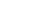 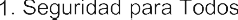 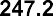 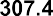 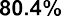 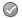 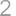 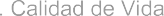 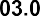 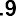 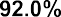 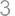 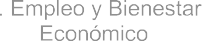 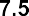 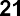 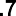 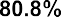 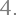 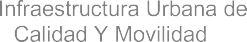 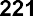 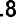 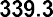 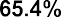 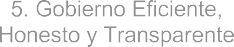 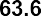 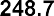 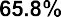 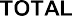 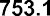 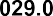 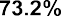 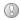 PPPRESUPUESTOPAGADOPRESUPUESTOMODIFICADOEFICACIAESTATUS DEDESEMPEÑO1.1201.9251.880.2%1.27.08.780.0%1.330.034.686.6%1.48.412.368.2%TOTAL EJE 1247.2307.480.4%2.150.052.994.4%2.233.536.791.3%2.33.43.499.9%2.43.54.187.3%2.52.22.683.5%2.610.412.284.6%TOTAL EJE 2103.0111.992.0%3.13.54.283.0%3.22.63.378.8%3.32.94.268.1%3.45.46.484.4%3.53.23.689.0%TOTAL EJE 317.521.780.8%4.199.2164.560.3%4.210.213.476.2%4.318.022.081.8%4.494.4139.367.7%TOTAL EJE 4221.8339.365.4%5.179.6118.967.0%5.21.62.081.2%5.330.536.284.1%5.410.212.680.4%5.541.778.952.9%TOTAL EJE 5163.6248.765.8%TOTAL753.11029.073.2%AÑO	INDICADORES		INDICADORES QUE	PORCENTAJE DE	ESTATUS EVALUADOS	CUMPLIERON CON LA META		CUMPLIMIENTOAÑO	INDICADORES		INDICADORES QUE	PORCENTAJE DE	ESTATUS EVALUADOS	CUMPLIERON CON LA META		CUMPLIMIENTOAÑO	INDICADORES		INDICADORES QUE	PORCENTAJE DE	ESTATUS EVALUADOS	CUMPLIERON CON LA META		CUMPLIMIENTOAÑO	INDICADORES		INDICADORES QUE	PORCENTAJE DE	ESTATUS EVALUADOS	CUMPLIERON CON LA META		CUMPLIMIENTOAÑO	INDICADORES		INDICADORES QUE	PORCENTAJE DE	ESTATUS EVALUADOS	CUMPLIERON CON LA META		CUMPLIMIENTO201830726586%201738635592%CLAVEPROGRAMA PRESUPUESTARIONÚMERO DE INDICADORESCUMPLIDOSPORCENTAJEESTATUS1.1Seguridad Pública a tu Alcance191789%1.2Respeto a los Derechos Humanos111091%1.3Normatividad141179%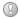 1.4Protección Civil121083%TOTALTOTAL564886%CLAVEPROGRAMA PRESUPUESTARIONÚMERO DE INDICADORESCUMPLIDOSPORCENTAJEESTATUS2.1Desarrollo Humano353189%2.2Educación y Cultura121192%2.3Promoción de las tradiciones7686%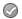 2.4Salud y AsistenciaSocial10990%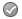 2.5Jóvenes en NuestroMunicipio99100%2.6Deporte yRecreación77100%TOTALTOTAL807391%CLAVEPROGRAMA PRESUPUESTARIONÚMERO DE INDICADORESCUMPLIDOSPORCENTAJEESTATUS3.1DesarrolloEconómico241875%3.2Generación de Empleos10770%3.3Turismo12975%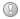 3.4Medio Ambiente11982%3.5Desarrollo Agropecuario yRural5480%TOTALTOTAL624776%CLAVEPROGRAMA PRESUPUESTARIONÚMERO DE INDICADORESCUMPLIDOSPORCENTAJEESTATUS4.1Urbanización111091%4.2Mantenimiento yDesarrollo Urbano6233%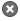 4.3Planeación para laModernización Urbana22100%4.4Servicios PúblicosCercanos111091%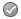 TOTALTOTAL302480%CLAVEPROGRAMAPRESUPUESTARIONÚMERO DEINDICADORESCUMPLIDOSPORCENTAJEESTATUS5.1Gobierno Eficiente161594%5.2Participación Ciudadana66100%5.3Transparencia, Acceso ala Información y Rendición de Cuentas191895%5.4Desarrollo Digital77100%5.5Gestión de Recursoscon Eficiencia312787%TOTALTOTAL797392%PuestoDieta bruta mensualPRESIDENTE MUNICIPAL109,710.80SINDICO88,622.81REGIDOR88,622.81Puesto	Sueldo bruto mensualDesde	HastaPuesto	Sueldo bruto mensualDesde	HastaPuesto	Sueldo bruto mensualDesde	HastaALBAÑIL7,167.8910,596.43AUXILIAR DE AREAS VERDES6,820.449,693.50AUXILIAR DE CONTROL ANIMAL8,176.509,142.67AUXILIAR DE ELECTRICISTA7,722.458,909.69AUXILIAR DE INFRAESTRUCTURA HIDRAULICA6,820.447,722.45AUXILIAR DE LIMPIA URBANA6,898.699,792.55AUXILIAR DE LIMPIEZA6,820.449,227.44AUXILIAR DE MANTENIMIENTO DE TRANSITO9,773.619,906.40AUXILIAR DE MANTENIMIENTO GRAL6,820.449,794.72AUXILIAR DE MANTENIMIENTO VIAL6,820.4410,495.83AUXILIAR DE MATANZA7,156.719,329.28AUXILIAR DE MECANICA AUTOMOTRIZ9,178.079,178.07AUXILIAR DE PANTEON7,003.649,142.67AYUDANTE GENERAL6,820.4411,669.21CADENERO10,388.0910,388.09CHOFER8,191.6113,603.63ELECTRICISTA9,142.6713,205.25MECANICO AUTOMOTRIZ12,723.0512,723.05OPERADOR DE BASCULA8,071.769,066.11VELADOR6,820.449,142.67GradoSueldo Bruto Mín.SueldoBruto Máx.Sueldo Bruto Mín.Sueldo Bruto Máx.Sueldo Bruto Mín.Sueldo Bruto Máx.COMISARIO46,474.1146,474.11SUBOFICIAL34,663.1234,663.12POLICIA PRIMERO28,885.2228,885.22POLICIA SEGUNDO23,835.2223,835.22POLICIA TERCERO19,677.3219,677.3220,661.2820,661.2821,694.3521,694.35POLICIA16,175.5016,175.5016,984.2016,984.2017,833.4117,833.41Nivel	Sueldo bruto mensualDesde	HastaNivel	Sueldo bruto mensualDesde	HastaNivel	Sueldo bruto mensualDesde	HastaSECRETARIO, JEFE DE GABINETE O EQUIVALENTE88,622.70101,514.00DIRECTOR, SECRETARIO TECNICO O PRIVADO, COORDINADOR A,ESPECIALISTA O EQUIVALENTE20,928.9481,081.90JEFE DE DEPTO, JEFE DE UNIDAD A O EQUIVALENTE15,490.8543,274.40ENLACE, PROFESIONISTA ESPECIALIZADO O EQUIVALENTE21,163.9930,344.40JEFE DE AREA, ADMINISTRADOR, COORDINADOR B O EQUIVALENTE13,636.3824,642.52ANALISTA, AUDITOR, PROFESIONISTA EN GRAL O EQUIVALENTE10,481.7523,933.96TECNICO, DISEÑADOR, FOTOGRAFO O EQUIVALENTE11,513.9618,087.04SUPERVISOR, OFICIAL DE OFICINA, BIBLIOTECARIO O EQUIVALENTE7,364.4415,574.66OPERADOR, PERSONAL DE EMERGENCIAS O EQUIVALENTE11,122.7313,260.83CONCERTADOR, PROMOTOR, ENCUESTADOR O EQUIVALENTE6,625.4512,102.67AUXILIAR, ARCHIVISTA, CAJERO O EQUIVALENTE3,731.2814,494.41NOTIFICADOR, EJECUTOR, INSPECTOR O EQUIVALENTE6,055.9911,557.74MAESTRO, INSTRUCTOR O EQUIVALENTE1,545.679,444.48PERSONAL DE AYUDANTIA Y PROTOCOLO19,012.0034,266.90ASISTENTE EJECUTIVO, ASISTENTE ADMINISTRATIVO, SECRETARIAEJECUTIVA O EQUIVALENTE18,062.1028,058.40ASISTENTE GRAL, SECRETARIA, RECEPCIONISTA O EQUIVALENTE9,832.5017,431.42CONCEPTOMONTOCAPITAL$ 7,818,180.00INTERESES$8,181,820.00TOTAL$16,000,000.00Concepto (c)Estimado/Aprobado (d)DevengadoRecaudado/PagadoA. Ingresos Totales (A = A1+A2+A3)1,215,839,3361,148,337,193975,298,222173,038,9710855,644,323757,013,74798,630,576197,962,499197,863,12299,377490,655,369490,655,369292,692,8701,148,318,453975,279,481173,038,9710791,216,827709,236,69281,980,135177,248,839177,149,46299,377534,350,465534,350,465357,101,625A1. Ingresos de Libre Disposición1,097,403,9161,148,337,193975,298,222173,038,9710855,644,323757,013,74798,630,576197,962,499197,863,12299,377490,655,369490,655,369292,692,8701,148,318,453975,279,481173,038,9710791,216,827709,236,69281,980,135177,248,839177,149,46299,377534,350,465534,350,465357,101,625A2. Transferencias Federales Etiquetadas118,435,4201,148,337,193975,298,222173,038,9710855,644,323757,013,74798,630,576197,962,499197,863,12299,377490,655,369490,655,369292,692,8701,148,318,453975,279,481173,038,9710791,216,827709,236,69281,980,135177,248,839177,149,46299,377534,350,465534,350,465357,101,625A3. Financiamiento Neto01,148,337,193975,298,222173,038,9710855,644,323757,013,74798,630,576197,962,499197,863,12299,377490,655,369490,655,369292,692,8701,148,318,453975,279,481173,038,9710791,216,827709,236,69281,980,135177,248,839177,149,46299,377534,350,465534,350,465357,101,625B. Egresos Presupuestarios1 (B = B1+B2)1,208,021,1561,148,337,193975,298,222173,038,9710855,644,323757,013,74798,630,576197,962,499197,863,12299,377490,655,369490,655,369292,692,8701,148,318,453975,279,481173,038,9710791,216,827709,236,69281,980,135177,248,839177,149,46299,377534,350,465534,350,465357,101,625B1. Gasto No Etiquetado (sin incluir1,097,403,9161,148,337,193975,298,222173,038,9710855,644,323757,013,74798,630,576197,962,499197,863,12299,377490,655,369490,655,369292,692,8701,148,318,453975,279,481173,038,9710791,216,827709,236,69281,980,135177,248,839177,149,46299,377534,350,465534,350,465357,101,625Amortización de la Deuda Pública)1,097,403,9161,148,337,193975,298,222173,038,9710855,644,323757,013,74798,630,576197,962,499197,863,12299,377490,655,369490,655,369292,692,8701,148,318,453975,279,481173,038,9710791,216,827709,236,69281,980,135177,248,839177,149,46299,377534,350,465534,350,465357,101,625B2. Gasto Etiquetado (sin incluirAmortización de la Deuda Pública)110,617,2401,148,337,193975,298,222173,038,9710855,644,323757,013,74798,630,576197,962,499197,863,12299,377490,655,369490,655,369292,692,8701,148,318,453975,279,481173,038,9710791,216,827709,236,69281,980,135177,248,839177,149,46299,377534,350,465534,350,465357,101,625C. Remanentes del Ejercicio Anterior ( C = C1 + C21,148,337,193975,298,222173,038,9710855,644,323757,013,74798,630,576197,962,499197,863,12299,377490,655,369490,655,369292,692,8701,148,318,453975,279,481173,038,9710791,216,827709,236,69281,980,135177,248,839177,149,46299,377534,350,465534,350,465357,101,625C1. Remanentes de Ingresos de Libre1,148,337,193975,298,222173,038,9710855,644,323757,013,74798,630,576197,962,499197,863,12299,377490,655,369490,655,369292,692,8701,148,318,453975,279,481173,038,9710791,216,827709,236,69281,980,135177,248,839177,149,46299,377534,350,465534,350,465357,101,625Disposición aplicados en el periodo1,148,337,193975,298,222173,038,9710855,644,323757,013,74798,630,576197,962,499197,863,12299,377490,655,369490,655,369292,692,8701,148,318,453975,279,481173,038,9710791,216,827709,236,69281,980,135177,248,839177,149,46299,377534,350,465534,350,465357,101,625C2. Remanentes de Transferencias1,148,337,193975,298,222173,038,9710855,644,323757,013,74798,630,576197,962,499197,863,12299,377490,655,369490,655,369292,692,8701,148,318,453975,279,481173,038,9710791,216,827709,236,69281,980,135177,248,839177,149,46299,377534,350,465534,350,465357,101,625Federales Etiquetadas aplicados en el periodo1,148,337,193975,298,222173,038,9710855,644,323757,013,74798,630,576197,962,499197,863,12299,377490,655,369490,655,369292,692,8701,148,318,453975,279,481173,038,9710791,216,827709,236,69281,980,135177,248,839177,149,46299,377534,350,465534,350,465357,101,625I. Balance Presupuestario (I = A	B + C)7,818,1807,818,180o	7,818,1801,148,337,193975,298,222173,038,9710855,644,323757,013,74798,630,576197,962,499197,863,12299,377490,655,369490,655,369292,692,8701,148,318,453975,279,481173,038,9710791,216,827709,236,69281,980,135177,248,839177,149,46299,377534,350,465534,350,465357,101,625II. Balance Presupuestario sin Financiamiento Neto7,818,1807,818,180o	7,818,1801,148,337,193975,298,222173,038,9710855,644,323757,013,74798,630,576197,962,499197,863,12299,377490,655,369490,655,369292,692,8701,148,318,453975,279,481173,038,9710791,216,827709,236,69281,980,135177,248,839177,149,46299,377534,350,465534,350,465357,101,625(II = I - A3)7,818,1807,818,180o	7,818,1801,148,337,193975,298,222173,038,9710855,644,323757,013,74798,630,576197,962,499197,863,12299,377490,655,369490,655,369292,692,8701,148,318,453975,279,481173,038,9710791,216,827709,236,69281,980,135177,248,839177,149,46299,377534,350,465534,350,465357,101,625III. Balance Presupuestario sin Financiamiento Net7,818,1807,818,180o	7,818,1801,148,337,193975,298,222173,038,9710855,644,323757,013,74798,630,576197,962,499197,863,12299,377490,655,369490,655,369292,692,8701,148,318,453975,279,481173,038,9710791,216,827709,236,69281,980,135177,248,839177,149,46299,377534,350,465534,350,465357,101,625y sin Remanentes del Ejercicio Anterior (III= II - C)7,818,1807,818,180o	7,818,1801,148,337,193975,298,222173,038,9710855,644,323757,013,74798,630,576197,962,499197,863,12299,377490,655,369490,655,369292,692,8701,148,318,453975,279,481173,038,9710791,216,827709,236,69281,980,135177,248,839177,149,46299,377534,350,465534,350,465357,101,625ConceptoAprobadoDevengadoPagadoE. Intereses, Comisiones y Gastos de la Deuda (E E1+E2)E1. Intereses, Comisiones y Gastos de la Deuda con Gasto No EtiquetadoE2. Intereses, Comisiones y Gastos de laDeuda con Gasto Etiquetado7,181,82007,181,8203,890,17903,890,1793,890,17903,890,179IV. Balance Primario (IV = III + E)15,000,000296,583,049360,991,804ConceptoEstimado/ AprobadoDevengadoRecaudado/PagadoF. Financiamiento (F = F1 + F2)0007,818,18007,818,180-7,818,1800005,863,63505,863,635-5,863,6350005,863,63505,863,635-5,863,635F1. Financiamiento con Fuente de Pago de0007,818,18007,818,180-7,818,1800005,863,63505,863,635-5,863,6350005,863,63505,863,635-5,863,635Ingresos de Libre Disposición0007,818,18007,818,180-7,818,1800005,863,63505,863,635-5,863,6350005,863,63505,863,635-5,863,635F2. Financiamiento con Fuente de Pago de0007,818,18007,818,180-7,818,1800005,863,63505,863,635-5,863,6350005,863,63505,863,635-5,863,635Transferencias Federales Etiquetadas0007,818,18007,818,180-7,818,1800005,863,63505,863,635-5,863,6350005,863,63505,863,635-5,863,635G. Amortización de la Deuda (G = G1 + G2)0007,818,18007,818,180-7,818,1800005,863,63505,863,635-5,863,6350005,863,63505,863,635-5,863,635G1. Amortización de la Deuda Pública con0007,818,18007,818,180-7,818,1800005,863,63505,863,635-5,863,6350005,863,63505,863,635-5,863,635Gasto No Etiquetado0007,818,18007,818,180-7,818,1800005,863,63505,863,635-5,863,6350005,863,63505,863,635-5,863,635G2. Amortización de la Deuda Pública con0007,818,18007,818,180-7,818,1800005,863,63505,863,635-5,863,6350005,863,63505,863,635-5,863,635Gasto Etiquetado0007,818,18007,818,180-7,818,1800005,863,63505,863,635-5,863,6350005,863,63505,863,635-5,863,635A3. Financiamiento Neto (A3 = F	G )0007,818,18007,818,180-7,818,1800005,863,63505,863,635-5,863,6350005,863,63505,863,635-5,863,635ConceptoEstimado/AprobadoDevengadoRecaudado/PagadoA1. Ingresos de Libre Disposición1,097,403,916975,298,222975,279,481A3.1 Financiamiento Neto con Fuente de Pago de Ingresos de Libre Disposición (A3.1 = F1	G1)000F1. Financiamiento con Fuente de Pago de Ingresos de Libre DisposiciónG1. Amortización de la Deuda Pública con Gasto No Etiquetado000000B1. Gasto No Etiquetado (sin incluir Amortización de la Deuda Pública)1,097,403,916757,013,747709,236,692C1. Remanentes de Ingresos de Libre Disposición aplicados en el periodo197,863,122177,149,462V. Balance Presupuestario de Recursos Disponible (V = A1 + A3.1	B 1 + C1)0416,147,597443,192,251VI. Balance Presupuestario de Recursos      Disponibles sin Financiamiento Neto (VI = V	A3.1)0416,147,597443,192,251ConceptoEstimado/ AprobadoDevengadoRecaudado/PagadoA2. Transferencias Federales Etiquetadas118,435,420173,038,971173,038,971A3.2 Financiamiento Neto con Fuente de Pago de-7,818,180-5,863,635-5,863,635Transferencias Federales Etiquetadas (A3.2 = F2 G2) F2. Financiamiento con Fuente de Pago deTransferencias Federales EtiquetadasG2. Amortización de la Deuda Pública con GastoEtiquetado07,818,18005,863,63505,863,635B2. Gasto Etiquetado (sin incluir Amortización de la Deuda Pública)110,617,24098,630,57681,980,135C2. Remanentes de Transferencias Federales Etiquetadas aplicados en el periodoVII. Balance Presupuestario de Recursos Etiquetados (VII A2 + A3.2 B2 + C2)99,37768,644,13799,37785,294,578C2. Remanentes de Transferencias Federales Etiquetadas aplicados en el periodoVII. Balance Presupuestario de Recursos Etiquetados (VII A2 + A3.2 B2 + C2)099,37768,644,13799,37785,294,578VIII. Balance Presupuestario de Recursos Etiquetados sin Financiamiento Neto (VIII = VII A3.2)7,818,18074,507,77291,158,213